22594VIC Diploma of Justice22595VIC Advanced Diploma of JusticeAccredited for the period: 1st July 2022 to 30th June 2027 under 
Parts 4.4 of the Education and Training Reform Act 2006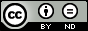 © State of Victoria (Department of Education and Training 2022)Copyright of this material is reserved to the Crown in the right of the State of Victoria. This work is licensed under a Creative Commons Attribution-No Derivatives 4.0 International licence. (See Creative Commons for more information)You are free to re-use the work under that licence, on the condition that you credit the State of Victoria (Department of Education and Training), provide a link to the licence, indicate if changes were made, and comply with all other licence terms. You must not distribute modified material.DisclaimerIn compiling the information contained in and accessed through this resource, DET has used its best endeavours to ensure that the information is correct and current at the time of publication but takes no responsibility for any error, omission or defect therein.To the extent permitted by law DET, its employees, agents and consultants exclude all liability for any loss or damage (including indirect, special or consequential loss or damage) arising from the use of, or reliance on the information contained herein, whether caused or not by any negligent act or omission. If any law prohibits the exclusion of such liability, DET limits its liability to the extent permitted by law, for the resupply of the information.Third party sitesThis resource may contain links to third party websites and resources. DET is not responsible for the condition or content of these sites or resources as they are not under its control.Third party material linked from this resource is subject to the copyright conditions of the third party. Users will need to consult the copyright notice of the third-party sites for conditions of usage.This qualification has been entered on the National Register of VET website Table of contents Section A: Course classification information	1Course Owner	1Accreditation Type	1Copyright acknowledgement	1Licensing and franchise	1Course accrediting body	2AVETMISS information	2Period of accreditation	2Section B: Course information	31	Nomenclature	31.1	Name of the qualification	31.2	Nominal duration of the course	32	Vocational or educational outcomes of the course	32.1	Outcome(s) of the course	32.2	Course description	43	Development of the course	53.1	Industry, education, legislative, enterprise or community needs	53.2	Review for re-accreditation	94	Course outcomes	144.1	Qualification level	144.2	Foundation skills	164.3	Recognition given to the course	164.4	Licensing/regulatory requirements	175	Course rules	175.1	Course structure	175.2	Entry requirements	196	Assessment	206.1	Assessment strategy	206.2	Assessor competencies	217	Delivery	217.1	Delivery modes	217.2	Resources	228	Pathways and articulation	239	Ongoing monitoring and evaluation	23Section C: Units of competency	24VU23166 Apply foundation legal principles	25VU23167 Prepare to work within the criminal justice system	29VU23168 Apply writing and presentation skills within a justice environment	32VU23169 Support the ethics and values of working within a justice environment	36VU23170 Apply criminal law within justice environments	39VU23171 Prepare to work with family violence contexts within justice environments	43VU23172 Support cultural diversity in justice environments	46VU23173 Work with conflict resolution and mediation processes within justice environments	50VU23174 Apply self-management and workplace health and safety (WHS) strategies in the justice environment	53VU23175 Support cultural safety for First Nations people within a justice environment	56VU23176 Support the management of adult offenders within the Victorian correctional framework	60VU23177 Identify and support children and young people at risk	64VU23178 Apply Australian Border Force law enforcement processes within justice environments	68VU23179 Analyse and support policing processes within justice environment contexts	72VU23180 Identify alleged breaches of legislation and propose appropriate action	76VU23181 Apply research techniques within justice contexts	79VU23182 Apply investigative processes within justice environments	82VU23183 Apply sociology concepts and principles to justice contexts	86VU23184 Research criminology and crime prevention for application to practice within justice environments	90VU23185 Research human rights principles within justice environments	94VU23186 Apply psychological concepts and principles within justice environments	98VU23187 Identify and respond to client complex issues within a criminal justice environment	102VU23188 Undertake case-management in a justice environment	106VU23189 Apply law and advocacy to support justice clients experiencing justiciable events	110VU23190 Work with young offenders in justice environments	113VU23191 Analyse the child protection environment in a justice context	117Appendix A: Foundation Skills Summary	122Appendix B: Qualification Skills and Knowledge Summary	125Section A: Course classification information Section B: Course informationSection C: Units of competency Imported units of competency from the BSB Business Services Training Package:BSBOPS504 Manage business riskBSBPMG430 Undertake project workBSBSTR602 Develop organisational strategiesDeveloped units of competencyVU23166 Apply foundation legal principlesVU23167 Prepare to work within the criminal justice systemVU23168 Apply writing and presentation skills within a justice environmentVU23169 Support the ethics and values of working within a justice environmentVU23170 Apply criminal law within justice environmentsVU23171 Prepare to work with family violence contexts within justice environmentsVU23172 Support culturally diversity in justice environmentsVU23173 Work with conflict resolution and mediation processes within justice environmentsVU23174 Apply self-management and workplace health and safety (WHS) strategies in the justice environment VU23175 Support cultural safety for First Nations people within a justice environmentVU23176 Support the management of adult offenders within the Victorian correctional framework VU23177 Identify and support children and young people at riskVU23178 Apply Australian Border Force law enforcement processes within justice environmentsVU23179 Analyse and support policing processes within justice environment contexts VU23180 Identify alleged breaches of legislation and propose appropriate actionVU23181 Apply research techniques within justice contextsVU23182 Apply investigative processes within justice environmentsVU23183 Apply sociology concepts and principles to justice contextsVU23184 Research criminology and crime prevention for application to practice within justice environmentsVU23185 Research human rights principles within justice environmentsVU23186 Apply psychological concepts and principles within justice environmentsVU23187 Identify and respond to client complex issues within a criminal justice environmentVU23188 Undertake case-management in a justice environmentVU23189 Apply law and advocacy to support justice clients experiencing justiciable event/sVU23190 Work with young offenders in justice environmentsVU23191 Analyse the child protection environment in justice contextsAssessment Requirements Assessment Requirements Assessment Requirements Assessment Requirements Assessment Requirements Assessment Requirements Assessment Requirements Assessment Requirements Assessment Requirements Assessment Requirements Assessment Requirements Assessment Requirements Assessment RequirementsAssessment RequirementsAssessment Requirements   Assessment Requirements Assessment Requirements Assessment Requirements Assessment Requirements Assessment Requirements Assessment Requirements Assessment Requirements Assessment Requirements Assessment Requirements Assessment Requirements Assessment Requirements Appendix A: Foundation Skills SummaryThe following table contains a summary of the foundation skills as identified by industry for this qualification. The foundation skills facets described here are broad industry requirements that may vary depending on qualification packaging.This table is a summary of foundation skills that are typical of this qualification and should not be interpreted as definitiveThe following table contains a summary of the foundation skills as identified by the industry for this qualification. The foundation skills facets described here are broad industry requirements that may vary depending on qualification packaging.This table is a summary of foundation skills that are typical of this qualification and should not be interpreted as definitiveAppendix B: Qualification Skills and Knowledge SummaryVersionDateDescription1.0July 2022Reaccreditation 22594VIC Diploma of Justice22595VIC Advanced Diploma of JusticeCourse OwnerCopyright of this course is held by the Department of Education and Training, Victoria.© State of Victoria (Department of Education and Training) 2022Executive DirectorHigher Education and Workforce DivisionHigher Education and SkillsDepartment of Education and Training (DET)GPO Box 4367MELBOURNE 3001Course enquiries:Manager, Training and Learning Products UnitHigher Education and Workforce DevelopmentHigher Education and SkillsTelephone: 131823Email: course.enquiry@education.vic.gov.auAccreditation TypeReaccreditation of 22320VIC Diploma of Justice and 22321VIC Advanced Diploma of Justice.Copyright acknowledgementCopyright of this material is reserved to the Crown in the right of the State of Victoria. © State of Victoria (Department of Education and Training) 2022. The following units of competency:BSBSTR602 Develop organisational strategies
BSBPMG430 Undertake project work
BSBOPS504 Manage business riskare from the BSB Business Services Training Package administered by the Commonwealth of Australia.© Commonwealth of AustraliaThis work is licensed under a Creative Commons Attribution-No Derivatives 4.0 International licence Licensing and franchiseCopyright of this material is reserved to the Crown in the right of the State of Victoria. © State of Victoria (Department of Education and Training) 2022. This work is licensed under a Creative Commons Attribution-No Derivatives 4.0 International licence. (see Creative Commons for more information)You are free to re-use the work under that licence, on the condition that you credit the State of Victoria (Department of Education and Training), provide a link to the licence, indicate if changes were made, and comply with all other licence terms. You must not distribute modified material.Request for other use should be addressed to:Executive Director
Higher Education and Workforce Division
Higher Education and Skills
Department of Education and Training (DET)
GPO Box 4367
MELBOURNE 3001Email: course.enquiry@education.vic.gov.auCopies of this publication are freely available from the DET website.Course accrediting bodyVictorian Registration and Qualifications Authority AVETMISS informationANZSCO code – 271299 Judicial and Other Legal Professionals necASCED Code –0911 Justice and Law EnforcementField of Education – 091199 Justice and Law Enforcement necNational course code  22594VIC Diploma of Justice22595VIC Advanced Diploma of JusticePeriod of accreditation 1 July 2022 - 30 June 2027NomenclatureNomenclatureNomenclatureName of the qualificationName of the qualificationName of the qualificationStandard 4.1 AQTF 2021 Standards for Accredited Courses22594VIC Diploma of Justice22595VIC Advanced Diploma of JusticeStandard 4.1 AQTF 2021 Standards for Accredited Courses22594VIC Diploma of Justice22595VIC Advanced Diploma of JusticeStandard 4.1 AQTF 2021 Standards for Accredited Courses22594VIC Diploma of Justice22595VIC Advanced Diploma of JusticeStandard 4.1 AQTF 2021 Standards for Accredited Courses22594VIC Diploma of Justice22595VIC Advanced Diploma of JusticeStandard 4.1 AQTF 2021 Standards for Accredited Courses22594VIC Diploma of Justice22595VIC Advanced Diploma of JusticeStandard 4.1 AQTF 2021 Standards for Accredited Courses22594VIC Diploma of Justice22595VIC Advanced Diploma of JusticeNominal duration of the course Nominal duration of the course Nominal duration of the course Standard 5.8 AQTF 2021 Standards for Accredited Courses22594VIC Diploma of Justice: 640 - 660 hours22595VIC Advanced Diploma of Justice: 690 – 730 hoursStandard 5.8 AQTF 2021 Standards for Accredited Courses22594VIC Diploma of Justice: 640 - 660 hours22595VIC Advanced Diploma of Justice: 690 – 730 hoursStandard 5.8 AQTF 2021 Standards for Accredited Courses22594VIC Diploma of Justice: 640 - 660 hours22595VIC Advanced Diploma of Justice: 690 – 730 hoursStandard 5.8 AQTF 2021 Standards for Accredited Courses22594VIC Diploma of Justice: 640 - 660 hours22595VIC Advanced Diploma of Justice: 690 – 730 hoursStandard 5.8 AQTF 2021 Standards for Accredited Courses22594VIC Diploma of Justice: 640 - 660 hours22595VIC Advanced Diploma of Justice: 690 – 730 hoursStandard 5.8 AQTF 2021 Standards for Accredited Courses22594VIC Diploma of Justice: 640 - 660 hours22595VIC Advanced Diploma of Justice: 690 – 730 hoursVocational or educational outcomes of the courseVocational or educational outcomes of the courseVocational or educational outcomes of the courseVocational or educational outcomes of the courseVocational or educational outcomes of the courseVocational or educational outcomes of the courseVocational or educational outcomes of the courseVocational or educational outcomes of the courseVocational or educational outcomes of the courseOutcome(s) of the courseOutcome(s) of the courseOutcome(s) of the courseStandard 5.1 AQTF 2021 Standards for Accredited CoursesGraduates of the Diploma and Advanced Diploma of Justice will be able to meet the current and future industry requirements to effectively apply the operational functions, principles and practices of the Victorian criminal justice system across a variety of justice environments from intermediate to comprehensive capacity level.  While Justice graduates are not qualified to conduct therapeutic counselling, they may be called upon to recognise and respond to immediate and daily psychological needs of offenders through appropriate referral, in conjunction with managing referral and longer-term treatment options.Vocational outcomes of the Diploma course are to:adhere to ethical standards required of working within the Victorian criminal justice sector at an operational leveleffectively manage a range of justice context functions, including appropriate application of law, working within family violence contexts, conflict resolution and client services that address cultural diversity and special needsapply and direct effective communication, problem-solving and emotional intelligence skills within justice organisational structures and culturesapply effective written communication skills to prepare and present information, documents and briefscomply with legal and regulatory standards and provisions for work safety within justice environmentssupervise adult offenders at an operational levelsupport cultural safety for First Nations peopleidentify and respond to breaches of legislation.Vocational outcomes of the Advanced Diploma course are to:develop the capacity of individuals and groups to actively participate in conflict resolution and mediation strategieseffectively undertake research and evaluation processes of justice operations and innovations across a range of justice contexts effectively manage complex justice operational functions of investigation, evidence processes and preparation of cases for prosecutioneffectively develop and manage client services, treatment planning, case-management and crime prevention that are underpinned by sociological and psychological analyses and perspectives apply and manage communication skills and problem-solving skills to questioning, interviewing and client support, interaction, counselling, case-management referral, advocacy and third-party representation at courtapply and manage communication and organisational skills to develop and maintain reports, records, case notes, evidence briefs, and other documentation compliance requirements apply quality assurance, legal and regulatory compliance and safety regulations within justice environmentdevelop the capacity of individuals and groups to actively participate in team development and change management within justice environments.Appendix B provides the Skills and Knowledge Summary for each qualification.Standard 5.1 AQTF 2021 Standards for Accredited CoursesGraduates of the Diploma and Advanced Diploma of Justice will be able to meet the current and future industry requirements to effectively apply the operational functions, principles and practices of the Victorian criminal justice system across a variety of justice environments from intermediate to comprehensive capacity level.  While Justice graduates are not qualified to conduct therapeutic counselling, they may be called upon to recognise and respond to immediate and daily psychological needs of offenders through appropriate referral, in conjunction with managing referral and longer-term treatment options.Vocational outcomes of the Diploma course are to:adhere to ethical standards required of working within the Victorian criminal justice sector at an operational leveleffectively manage a range of justice context functions, including appropriate application of law, working within family violence contexts, conflict resolution and client services that address cultural diversity and special needsapply and direct effective communication, problem-solving and emotional intelligence skills within justice organisational structures and culturesapply effective written communication skills to prepare and present information, documents and briefscomply with legal and regulatory standards and provisions for work safety within justice environmentssupervise adult offenders at an operational levelsupport cultural safety for First Nations peopleidentify and respond to breaches of legislation.Vocational outcomes of the Advanced Diploma course are to:develop the capacity of individuals and groups to actively participate in conflict resolution and mediation strategieseffectively undertake research and evaluation processes of justice operations and innovations across a range of justice contexts effectively manage complex justice operational functions of investigation, evidence processes and preparation of cases for prosecutioneffectively develop and manage client services, treatment planning, case-management and crime prevention that are underpinned by sociological and psychological analyses and perspectives apply and manage communication skills and problem-solving skills to questioning, interviewing and client support, interaction, counselling, case-management referral, advocacy and third-party representation at courtapply and manage communication and organisational skills to develop and maintain reports, records, case notes, evidence briefs, and other documentation compliance requirements apply quality assurance, legal and regulatory compliance and safety regulations within justice environmentdevelop the capacity of individuals and groups to actively participate in team development and change management within justice environments.Appendix B provides the Skills and Knowledge Summary for each qualification.Standard 5.1 AQTF 2021 Standards for Accredited CoursesGraduates of the Diploma and Advanced Diploma of Justice will be able to meet the current and future industry requirements to effectively apply the operational functions, principles and practices of the Victorian criminal justice system across a variety of justice environments from intermediate to comprehensive capacity level.  While Justice graduates are not qualified to conduct therapeutic counselling, they may be called upon to recognise and respond to immediate and daily psychological needs of offenders through appropriate referral, in conjunction with managing referral and longer-term treatment options.Vocational outcomes of the Diploma course are to:adhere to ethical standards required of working within the Victorian criminal justice sector at an operational leveleffectively manage a range of justice context functions, including appropriate application of law, working within family violence contexts, conflict resolution and client services that address cultural diversity and special needsapply and direct effective communication, problem-solving and emotional intelligence skills within justice organisational structures and culturesapply effective written communication skills to prepare and present information, documents and briefscomply with legal and regulatory standards and provisions for work safety within justice environmentssupervise adult offenders at an operational levelsupport cultural safety for First Nations peopleidentify and respond to breaches of legislation.Vocational outcomes of the Advanced Diploma course are to:develop the capacity of individuals and groups to actively participate in conflict resolution and mediation strategieseffectively undertake research and evaluation processes of justice operations and innovations across a range of justice contexts effectively manage complex justice operational functions of investigation, evidence processes and preparation of cases for prosecutioneffectively develop and manage client services, treatment planning, case-management and crime prevention that are underpinned by sociological and psychological analyses and perspectives apply and manage communication skills and problem-solving skills to questioning, interviewing and client support, interaction, counselling, case-management referral, advocacy and third-party representation at courtapply and manage communication and organisational skills to develop and maintain reports, records, case notes, evidence briefs, and other documentation compliance requirements apply quality assurance, legal and regulatory compliance and safety regulations within justice environmentdevelop the capacity of individuals and groups to actively participate in team development and change management within justice environments.Appendix B provides the Skills and Knowledge Summary for each qualification.Standard 5.1 AQTF 2021 Standards for Accredited CoursesGraduates of the Diploma and Advanced Diploma of Justice will be able to meet the current and future industry requirements to effectively apply the operational functions, principles and practices of the Victorian criminal justice system across a variety of justice environments from intermediate to comprehensive capacity level.  While Justice graduates are not qualified to conduct therapeutic counselling, they may be called upon to recognise and respond to immediate and daily psychological needs of offenders through appropriate referral, in conjunction with managing referral and longer-term treatment options.Vocational outcomes of the Diploma course are to:adhere to ethical standards required of working within the Victorian criminal justice sector at an operational leveleffectively manage a range of justice context functions, including appropriate application of law, working within family violence contexts, conflict resolution and client services that address cultural diversity and special needsapply and direct effective communication, problem-solving and emotional intelligence skills within justice organisational structures and culturesapply effective written communication skills to prepare and present information, documents and briefscomply with legal and regulatory standards and provisions for work safety within justice environmentssupervise adult offenders at an operational levelsupport cultural safety for First Nations peopleidentify and respond to breaches of legislation.Vocational outcomes of the Advanced Diploma course are to:develop the capacity of individuals and groups to actively participate in conflict resolution and mediation strategieseffectively undertake research and evaluation processes of justice operations and innovations across a range of justice contexts effectively manage complex justice operational functions of investigation, evidence processes and preparation of cases for prosecutioneffectively develop and manage client services, treatment planning, case-management and crime prevention that are underpinned by sociological and psychological analyses and perspectives apply and manage communication skills and problem-solving skills to questioning, interviewing and client support, interaction, counselling, case-management referral, advocacy and third-party representation at courtapply and manage communication and organisational skills to develop and maintain reports, records, case notes, evidence briefs, and other documentation compliance requirements apply quality assurance, legal and regulatory compliance and safety regulations within justice environmentdevelop the capacity of individuals and groups to actively participate in team development and change management within justice environments.Appendix B provides the Skills and Knowledge Summary for each qualification.Standard 5.1 AQTF 2021 Standards for Accredited CoursesGraduates of the Diploma and Advanced Diploma of Justice will be able to meet the current and future industry requirements to effectively apply the operational functions, principles and practices of the Victorian criminal justice system across a variety of justice environments from intermediate to comprehensive capacity level.  While Justice graduates are not qualified to conduct therapeutic counselling, they may be called upon to recognise and respond to immediate and daily psychological needs of offenders through appropriate referral, in conjunction with managing referral and longer-term treatment options.Vocational outcomes of the Diploma course are to:adhere to ethical standards required of working within the Victorian criminal justice sector at an operational leveleffectively manage a range of justice context functions, including appropriate application of law, working within family violence contexts, conflict resolution and client services that address cultural diversity and special needsapply and direct effective communication, problem-solving and emotional intelligence skills within justice organisational structures and culturesapply effective written communication skills to prepare and present information, documents and briefscomply with legal and regulatory standards and provisions for work safety within justice environmentssupervise adult offenders at an operational levelsupport cultural safety for First Nations peopleidentify and respond to breaches of legislation.Vocational outcomes of the Advanced Diploma course are to:develop the capacity of individuals and groups to actively participate in conflict resolution and mediation strategieseffectively undertake research and evaluation processes of justice operations and innovations across a range of justice contexts effectively manage complex justice operational functions of investigation, evidence processes and preparation of cases for prosecutioneffectively develop and manage client services, treatment planning, case-management and crime prevention that are underpinned by sociological and psychological analyses and perspectives apply and manage communication skills and problem-solving skills to questioning, interviewing and client support, interaction, counselling, case-management referral, advocacy and third-party representation at courtapply and manage communication and organisational skills to develop and maintain reports, records, case notes, evidence briefs, and other documentation compliance requirements apply quality assurance, legal and regulatory compliance and safety regulations within justice environmentdevelop the capacity of individuals and groups to actively participate in team development and change management within justice environments.Appendix B provides the Skills and Knowledge Summary for each qualification.Standard 5.1 AQTF 2021 Standards for Accredited CoursesGraduates of the Diploma and Advanced Diploma of Justice will be able to meet the current and future industry requirements to effectively apply the operational functions, principles and practices of the Victorian criminal justice system across a variety of justice environments from intermediate to comprehensive capacity level.  While Justice graduates are not qualified to conduct therapeutic counselling, they may be called upon to recognise and respond to immediate and daily psychological needs of offenders through appropriate referral, in conjunction with managing referral and longer-term treatment options.Vocational outcomes of the Diploma course are to:adhere to ethical standards required of working within the Victorian criminal justice sector at an operational leveleffectively manage a range of justice context functions, including appropriate application of law, working within family violence contexts, conflict resolution and client services that address cultural diversity and special needsapply and direct effective communication, problem-solving and emotional intelligence skills within justice organisational structures and culturesapply effective written communication skills to prepare and present information, documents and briefscomply with legal and regulatory standards and provisions for work safety within justice environmentssupervise adult offenders at an operational levelsupport cultural safety for First Nations peopleidentify and respond to breaches of legislation.Vocational outcomes of the Advanced Diploma course are to:develop the capacity of individuals and groups to actively participate in conflict resolution and mediation strategieseffectively undertake research and evaluation processes of justice operations and innovations across a range of justice contexts effectively manage complex justice operational functions of investigation, evidence processes and preparation of cases for prosecutioneffectively develop and manage client services, treatment planning, case-management and crime prevention that are underpinned by sociological and psychological analyses and perspectives apply and manage communication skills and problem-solving skills to questioning, interviewing and client support, interaction, counselling, case-management referral, advocacy and third-party representation at courtapply and manage communication and organisational skills to develop and maintain reports, records, case notes, evidence briefs, and other documentation compliance requirements apply quality assurance, legal and regulatory compliance and safety regulations within justice environmentdevelop the capacity of individuals and groups to actively participate in team development and change management within justice environments.Appendix B provides the Skills and Knowledge Summary for each qualification.Course descriptionCourse descriptionCourse descriptionStandard 5.1 AQTF 2021 Standards for Accredited CoursesThe Diploma of Justice qualification reflects the role of individuals who effectively apply the operational functions, principles and practices of the Victorian criminal justice system across a variety of justice environments. Individuals in these roles apply skills and knowledge to demonstrate autonomy, judgement and defined responsibility in known or changing contexts within broad but established parameters in a criminal justice environment.The Advanced Diploma of Justice qualification reflects the role of individuals who effectively apply operational functions, principles and practices of the Victorian criminal justice system in different justice environments.  Individuals in these roles apply specialised and integrated technical and theoretical knowledge to develop and coordinate case-management plans and respond to complex issues for work within broad parameters in a criminal justice environment.Standard 5.1 AQTF 2021 Standards for Accredited CoursesThe Diploma of Justice qualification reflects the role of individuals who effectively apply the operational functions, principles and practices of the Victorian criminal justice system across a variety of justice environments. Individuals in these roles apply skills and knowledge to demonstrate autonomy, judgement and defined responsibility in known or changing contexts within broad but established parameters in a criminal justice environment.The Advanced Diploma of Justice qualification reflects the role of individuals who effectively apply operational functions, principles and practices of the Victorian criminal justice system in different justice environments.  Individuals in these roles apply specialised and integrated technical and theoretical knowledge to develop and coordinate case-management plans and respond to complex issues for work within broad parameters in a criminal justice environment.Standard 5.1 AQTF 2021 Standards for Accredited CoursesThe Diploma of Justice qualification reflects the role of individuals who effectively apply the operational functions, principles and practices of the Victorian criminal justice system across a variety of justice environments. Individuals in these roles apply skills and knowledge to demonstrate autonomy, judgement and defined responsibility in known or changing contexts within broad but established parameters in a criminal justice environment.The Advanced Diploma of Justice qualification reflects the role of individuals who effectively apply operational functions, principles and practices of the Victorian criminal justice system in different justice environments.  Individuals in these roles apply specialised and integrated technical and theoretical knowledge to develop and coordinate case-management plans and respond to complex issues for work within broad parameters in a criminal justice environment.Standard 5.1 AQTF 2021 Standards for Accredited CoursesThe Diploma of Justice qualification reflects the role of individuals who effectively apply the operational functions, principles and practices of the Victorian criminal justice system across a variety of justice environments. Individuals in these roles apply skills and knowledge to demonstrate autonomy, judgement and defined responsibility in known or changing contexts within broad but established parameters in a criminal justice environment.The Advanced Diploma of Justice qualification reflects the role of individuals who effectively apply operational functions, principles and practices of the Victorian criminal justice system in different justice environments.  Individuals in these roles apply specialised and integrated technical and theoretical knowledge to develop and coordinate case-management plans and respond to complex issues for work within broad parameters in a criminal justice environment.Standard 5.1 AQTF 2021 Standards for Accredited CoursesThe Diploma of Justice qualification reflects the role of individuals who effectively apply the operational functions, principles and practices of the Victorian criminal justice system across a variety of justice environments. Individuals in these roles apply skills and knowledge to demonstrate autonomy, judgement and defined responsibility in known or changing contexts within broad but established parameters in a criminal justice environment.The Advanced Diploma of Justice qualification reflects the role of individuals who effectively apply operational functions, principles and practices of the Victorian criminal justice system in different justice environments.  Individuals in these roles apply specialised and integrated technical and theoretical knowledge to develop and coordinate case-management plans and respond to complex issues for work within broad parameters in a criminal justice environment.Development of the courseDevelopment of the courseDevelopment of the courseDevelopment of the courseDevelopment of the courseDevelopment of the courseDevelopment of the courseDevelopment of the courseIndustry, education, legislative, enterprise or community needsIndustry, education, legislative, enterprise or community needsIndustry, education, legislative, enterprise or community needsThe Justice Steering Committee confirmed strong support for the Justice qualifications from Corrections Victoria, Local Councils (compliance sections) and the Victorian Aboriginal Legal Service. They report that the qualifications provide vocational pathways into long-term careers within the justice field. The courses equip students to work in both supervised and unsupervised capacities in a variety of justice environments. The criminal justice system continues to experience strong demand for paralegals/justice officers working in both custodial and non-custodial areas. Significant developments in responding to and managing COVID 19 controls, anti-terrorism strategies and protecting Australia’s borders provides strong employment growth in the Australian Border Force and demand for graduates of the course. Additionally, within the sphere of investigation, law enforcement and support services, the justice industry requires officers who are trained to meet the pressures of demographic fluctuation, and cultural/ sociological diversity. In corollary, this drives strong employment demand for administrators, counsellors, and case-managers able to work with a wide variety of clients across a wide range of justice environments. Victoria Police, Authorised Field Officers in transport, childcare and council roles and Australian Federal Police, state that there are opportunities across a number of capacities within policing programs, and report, ‘recruits who have completed, or are completing, the Advanced Diploma of Justice are at an advantage when participating in the application process for employment with Victoria Police, because they have a more rounded and broader knowledge of the justice industry.Other key factors associated with increased demand include:- The Royal Commission into Family Violence and Mental Health resulted in recommendations that have impacted the workload of Victoria Police and the justice system as a whole, thereby creating even more potential justice system employment opportunities upon completion of the Advanced Diploma of Justice.- The Victorian Government in its 2019/2020 budget allocated $1.8 billion to provide flexible prison capacity and to deliver programs to break the cycle of reoffending.  A number of existing prisons have been expanded and a number of new prisons and youth justice facilities have been built with completion of most facilities expected in 2022/2023.  These new and expanded existing facilities are expected to create the need for an additional 300 Prison Officer jobs.- In September 2021 the Justice Policy Partnership was formed with the intent to reduce the disproportionate rate at which Aboriginal and Torres Strait Islander People are incarcerated. Parties to the National Agreement have committed to reducing the rate of Aboriginal and Torres Strait Islander adults held in incarceration by at least 15% by 2031 and reducing the rate of Aboriginal and Torres Strait Islander children (10-17) in detention by at least 30% by 2031.  The Project Steering Committee (PSC) members unanimously agreed that a unit addressing First Nations People in the justice system was an identified skills gap within the structure of the existing Diploma of Justice qualification. To address this skills gap, it was agreed that a new unit - Support cultural safety for First Nations people within a justice environment be developed and included in the list of core units within the redeveloped 22594VIC Diploma of Justice.- The COVID-19 pandemic restrictions have resulted in a significant backlog and rising pending caseload in the Victorian justice system. Court capacity expansion is being undertaken with the development of Bendigo Law Courts ($152 million, opening in 2023) and Wyndham Law Courts ($271 million, opening in 2025).The Justice Steering Committee confirmed completion of the Diploma and Advanced Diploma qualifications will continue to produce graduates, who, within the specificity of Australian and Victorian justice framework, provide the leadership, management, planning, co-ordination, research, analysis and application capabilities required by practitioners in today’s justice environments. Hence, the qualifications are well designed to provide graduates to work in a range of both care and control services. Similarly, completion of the either or both qualifications will produce well-prepared candidates for further study.RTOs reported a consistent demand for enrolment into the Justice qualifications with graduates experiencing high employment rates in the abovementioned fields. The Victorian Government has demonstrated support for both the Diploma and Advanced Diploma of Justice by retaining both qualifications on the 2022 Funded Course List and retained the Diploma of Justice on the 2022 Free TAFE Course list.Table 1 Enrolment data illustrates consistent ongoing demand in both courses over the last three years. In 2021, four RTOs collectively provided 903 enrolments, and three RTOs offering the Advanced Diploma, collectively provided 95 enrolments. The Diploma continues to have higher enrolments as core units are entry requirements for the Advanced Diploma. Lower enrolments in the Advanced Diploma are attributed with less providers offering the course and Diploma graduates entering the workforce or pivoting with credit towards a range of degree programs. RTOs reported some decline in the take up offers as a result of the COVID-19 restrictions which resulted in TAFE campus closures and all training being delivered online. The Table 1 Enrolment data - 2019 to 2021:Stakeholder Consultation:Due to the COVID-19 restrictions, the stakeholder consultation to redevelop the Diploma and Advanced Diploma of Justice was limited to online meetings and phone and email communication.  The Project Steering Committee (PSC), comprising representatives from both industry and the training sector, met virtually on four occasions.  Out of session meetings with subject matter experts (from within and outside of the PSC membership) also took place throughout the development stage.  PSC members utilised their own networks to distribute draft material as it was developed, and feedback was gathered and discussed at the PSC meetings. At the PSC meeting held on 24th November 2021 the final draft Diploma and Advanced Diploma of Justice qualifications and units of competency was agreed to as meeting the skill and knowledge needs of their sector and signed off by the PSC members with letters of support provided.This course:does not duplicate, by title or coverage, the outcomes of an endorsed training package qualification or skill setis not a subset of a single training package qualification that could be recognised through one or more statements of attainment or a skill setdoes not include units of competency additional to those in a training package qualification that could be recognised through statements of attainment in addition to the qualificationdoes not comprise units that duplicate units of competency of a training package qualification.The main target groups comprise:Diploma: those wishing to enter local government with a minimum entry requirement in order to undertake on-the-job training as: local/municipal law enforcement officersstatutory compliance officersmature-aged students wishing to gain entry to Victorian Police or other policing rolesthose wishing to complete the full suite of Justice qualifications those continuing a pathway to higher educationthose working within the industry or related fields wishing to increase career options, or to specialise.Advanced Diploma those wishing to complete the full suite of Justice qualifications in order to follow a specific career paththose continuing a pathway to higher educationthose working within the industry or related fields wishing to increase career options, or to specialise.Anticipated employment opportunities within the justice industry include the following fields: Australian Border Force Case management Claims Client support workCommunity-based corrections case-managementComplianceCourts registrarCriminology research/analysisCustodial AssessmentGovernance  InvestigationLocal government traffic and local law implementationLocal government workLoss prevention workParole workPolice and law enforcement agency workPolice Custody Prison officer and custodial positionsReintegration Youth JusticeIndustry support is confirmed through the endorsement and active participation of the Project Steering Committee.Members of the Project Steering Committee:Naomi Uehara (Chair) – Manager, Community Correctional Services Workforce Development – Dept of Justice and Community SafetyCarla Martins – Education Manager, Community Metro – Kangan InstituteJacqueline Kinyanjui – Teacher, Dip of Justice – Swinburne UniversityLee-Ann Carter, Director Community Programs – Victorian Aboriginal Legal ServiceLee Hobbs – Coordinator City Compliance, Safer Communities – City of CaseySally Allen-Beyer – Teacher, Diploma of Justice – Swinburne UniversityIrene Pagliarella – Education Manager – Holmesglen InstituteJames Vatousios – Education Manager, Business and Information Technology – Chisholm InstituteCameron Sanderson – Professional Standards Officer – Victoria PoliceMark Higgonbotham – Senior Sergeant – Victoria Police, Police ProsecutionsSusan Landy, Acting Inspector, People Development Command – Victoria Police AcademyPeter Webster – Sergeant – Victoria PoliceIn attendance at Project Steering Committee Meetings:Alan Daniel:  Curriculum Maintenance Manager – Business Industries, Chisholm Institute Rosalind Robinson -Administrative Coordinator: CMM Business Industries, Chisholm InstituteAnna Henderson: Curriculum Projects Officer, Business Skills Viability (BSV)Joan Whelan:  Curriculum Projects Support Officer,Business Skills Viability (BSV)Suzie Zarris- Education Manager, Community and Social Inclusion – Holmesglen InstituteThe Justice Steering Committee confirmed strong support for the Justice qualifications from Corrections Victoria, Local Councils (compliance sections) and the Victorian Aboriginal Legal Service. They report that the qualifications provide vocational pathways into long-term careers within the justice field. The courses equip students to work in both supervised and unsupervised capacities in a variety of justice environments. The criminal justice system continues to experience strong demand for paralegals/justice officers working in both custodial and non-custodial areas. Significant developments in responding to and managing COVID 19 controls, anti-terrorism strategies and protecting Australia’s borders provides strong employment growth in the Australian Border Force and demand for graduates of the course. Additionally, within the sphere of investigation, law enforcement and support services, the justice industry requires officers who are trained to meet the pressures of demographic fluctuation, and cultural/ sociological diversity. In corollary, this drives strong employment demand for administrators, counsellors, and case-managers able to work with a wide variety of clients across a wide range of justice environments. Victoria Police, Authorised Field Officers in transport, childcare and council roles and Australian Federal Police, state that there are opportunities across a number of capacities within policing programs, and report, ‘recruits who have completed, or are completing, the Advanced Diploma of Justice are at an advantage when participating in the application process for employment with Victoria Police, because they have a more rounded and broader knowledge of the justice industry.Other key factors associated with increased demand include:- The Royal Commission into Family Violence and Mental Health resulted in recommendations that have impacted the workload of Victoria Police and the justice system as a whole, thereby creating even more potential justice system employment opportunities upon completion of the Advanced Diploma of Justice.- The Victorian Government in its 2019/2020 budget allocated $1.8 billion to provide flexible prison capacity and to deliver programs to break the cycle of reoffending.  A number of existing prisons have been expanded and a number of new prisons and youth justice facilities have been built with completion of most facilities expected in 2022/2023.  These new and expanded existing facilities are expected to create the need for an additional 300 Prison Officer jobs.- In September 2021 the Justice Policy Partnership was formed with the intent to reduce the disproportionate rate at which Aboriginal and Torres Strait Islander People are incarcerated. Parties to the National Agreement have committed to reducing the rate of Aboriginal and Torres Strait Islander adults held in incarceration by at least 15% by 2031 and reducing the rate of Aboriginal and Torres Strait Islander children (10-17) in detention by at least 30% by 2031.  The Project Steering Committee (PSC) members unanimously agreed that a unit addressing First Nations People in the justice system was an identified skills gap within the structure of the existing Diploma of Justice qualification. To address this skills gap, it was agreed that a new unit - Support cultural safety for First Nations people within a justice environment be developed and included in the list of core units within the redeveloped 22594VIC Diploma of Justice.- The COVID-19 pandemic restrictions have resulted in a significant backlog and rising pending caseload in the Victorian justice system. Court capacity expansion is being undertaken with the development of Bendigo Law Courts ($152 million, opening in 2023) and Wyndham Law Courts ($271 million, opening in 2025).The Justice Steering Committee confirmed completion of the Diploma and Advanced Diploma qualifications will continue to produce graduates, who, within the specificity of Australian and Victorian justice framework, provide the leadership, management, planning, co-ordination, research, analysis and application capabilities required by practitioners in today’s justice environments. Hence, the qualifications are well designed to provide graduates to work in a range of both care and control services. Similarly, completion of the either or both qualifications will produce well-prepared candidates for further study.RTOs reported a consistent demand for enrolment into the Justice qualifications with graduates experiencing high employment rates in the abovementioned fields. The Victorian Government has demonstrated support for both the Diploma and Advanced Diploma of Justice by retaining both qualifications on the 2022 Funded Course List and retained the Diploma of Justice on the 2022 Free TAFE Course list.Table 1 Enrolment data illustrates consistent ongoing demand in both courses over the last three years. In 2021, four RTOs collectively provided 903 enrolments, and three RTOs offering the Advanced Diploma, collectively provided 95 enrolments. The Diploma continues to have higher enrolments as core units are entry requirements for the Advanced Diploma. Lower enrolments in the Advanced Diploma are attributed with less providers offering the course and Diploma graduates entering the workforce or pivoting with credit towards a range of degree programs. RTOs reported some decline in the take up offers as a result of the COVID-19 restrictions which resulted in TAFE campus closures and all training being delivered online. The Table 1 Enrolment data - 2019 to 2021:Stakeholder Consultation:Due to the COVID-19 restrictions, the stakeholder consultation to redevelop the Diploma and Advanced Diploma of Justice was limited to online meetings and phone and email communication.  The Project Steering Committee (PSC), comprising representatives from both industry and the training sector, met virtually on four occasions.  Out of session meetings with subject matter experts (from within and outside of the PSC membership) also took place throughout the development stage.  PSC members utilised their own networks to distribute draft material as it was developed, and feedback was gathered and discussed at the PSC meetings. At the PSC meeting held on 24th November 2021 the final draft Diploma and Advanced Diploma of Justice qualifications and units of competency was agreed to as meeting the skill and knowledge needs of their sector and signed off by the PSC members with letters of support provided.This course:does not duplicate, by title or coverage, the outcomes of an endorsed training package qualification or skill setis not a subset of a single training package qualification that could be recognised through one or more statements of attainment or a skill setdoes not include units of competency additional to those in a training package qualification that could be recognised through statements of attainment in addition to the qualificationdoes not comprise units that duplicate units of competency of a training package qualification.The main target groups comprise:Diploma: those wishing to enter local government with a minimum entry requirement in order to undertake on-the-job training as: local/municipal law enforcement officersstatutory compliance officersmature-aged students wishing to gain entry to Victorian Police or other policing rolesthose wishing to complete the full suite of Justice qualifications those continuing a pathway to higher educationthose working within the industry or related fields wishing to increase career options, or to specialise.Advanced Diploma those wishing to complete the full suite of Justice qualifications in order to follow a specific career paththose continuing a pathway to higher educationthose working within the industry or related fields wishing to increase career options, or to specialise.Anticipated employment opportunities within the justice industry include the following fields: Australian Border Force Case management Claims Client support workCommunity-based corrections case-managementComplianceCourts registrarCriminology research/analysisCustodial AssessmentGovernance  InvestigationLocal government traffic and local law implementationLocal government workLoss prevention workParole workPolice and law enforcement agency workPolice Custody Prison officer and custodial positionsReintegration Youth JusticeIndustry support is confirmed through the endorsement and active participation of the Project Steering Committee.Members of the Project Steering Committee:Naomi Uehara (Chair) – Manager, Community Correctional Services Workforce Development – Dept of Justice and Community SafetyCarla Martins – Education Manager, Community Metro – Kangan InstituteJacqueline Kinyanjui – Teacher, Dip of Justice – Swinburne UniversityLee-Ann Carter, Director Community Programs – Victorian Aboriginal Legal ServiceLee Hobbs – Coordinator City Compliance, Safer Communities – City of CaseySally Allen-Beyer – Teacher, Diploma of Justice – Swinburne UniversityIrene Pagliarella – Education Manager – Holmesglen InstituteJames Vatousios – Education Manager, Business and Information Technology – Chisholm InstituteCameron Sanderson – Professional Standards Officer – Victoria PoliceMark Higgonbotham – Senior Sergeant – Victoria Police, Police ProsecutionsSusan Landy, Acting Inspector, People Development Command – Victoria Police AcademyPeter Webster – Sergeant – Victoria PoliceIn attendance at Project Steering Committee Meetings:Alan Daniel:  Curriculum Maintenance Manager – Business Industries, Chisholm Institute Rosalind Robinson -Administrative Coordinator: CMM Business Industries, Chisholm InstituteAnna Henderson: Curriculum Projects Officer, Business Skills Viability (BSV)Joan Whelan:  Curriculum Projects Support Officer,Business Skills Viability (BSV)Suzie Zarris- Education Manager, Community and Social Inclusion – Holmesglen InstituteThe Justice Steering Committee confirmed strong support for the Justice qualifications from Corrections Victoria, Local Councils (compliance sections) and the Victorian Aboriginal Legal Service. They report that the qualifications provide vocational pathways into long-term careers within the justice field. The courses equip students to work in both supervised and unsupervised capacities in a variety of justice environments. The criminal justice system continues to experience strong demand for paralegals/justice officers working in both custodial and non-custodial areas. Significant developments in responding to and managing COVID 19 controls, anti-terrorism strategies and protecting Australia’s borders provides strong employment growth in the Australian Border Force and demand for graduates of the course. Additionally, within the sphere of investigation, law enforcement and support services, the justice industry requires officers who are trained to meet the pressures of demographic fluctuation, and cultural/ sociological diversity. In corollary, this drives strong employment demand for administrators, counsellors, and case-managers able to work with a wide variety of clients across a wide range of justice environments. Victoria Police, Authorised Field Officers in transport, childcare and council roles and Australian Federal Police, state that there are opportunities across a number of capacities within policing programs, and report, ‘recruits who have completed, or are completing, the Advanced Diploma of Justice are at an advantage when participating in the application process for employment with Victoria Police, because they have a more rounded and broader knowledge of the justice industry.Other key factors associated with increased demand include:- The Royal Commission into Family Violence and Mental Health resulted in recommendations that have impacted the workload of Victoria Police and the justice system as a whole, thereby creating even more potential justice system employment opportunities upon completion of the Advanced Diploma of Justice.- The Victorian Government in its 2019/2020 budget allocated $1.8 billion to provide flexible prison capacity and to deliver programs to break the cycle of reoffending.  A number of existing prisons have been expanded and a number of new prisons and youth justice facilities have been built with completion of most facilities expected in 2022/2023.  These new and expanded existing facilities are expected to create the need for an additional 300 Prison Officer jobs.- In September 2021 the Justice Policy Partnership was formed with the intent to reduce the disproportionate rate at which Aboriginal and Torres Strait Islander People are incarcerated. Parties to the National Agreement have committed to reducing the rate of Aboriginal and Torres Strait Islander adults held in incarceration by at least 15% by 2031 and reducing the rate of Aboriginal and Torres Strait Islander children (10-17) in detention by at least 30% by 2031.  The Project Steering Committee (PSC) members unanimously agreed that a unit addressing First Nations People in the justice system was an identified skills gap within the structure of the existing Diploma of Justice qualification. To address this skills gap, it was agreed that a new unit - Support cultural safety for First Nations people within a justice environment be developed and included in the list of core units within the redeveloped 22594VIC Diploma of Justice.- The COVID-19 pandemic restrictions have resulted in a significant backlog and rising pending caseload in the Victorian justice system. Court capacity expansion is being undertaken with the development of Bendigo Law Courts ($152 million, opening in 2023) and Wyndham Law Courts ($271 million, opening in 2025).The Justice Steering Committee confirmed completion of the Diploma and Advanced Diploma qualifications will continue to produce graduates, who, within the specificity of Australian and Victorian justice framework, provide the leadership, management, planning, co-ordination, research, analysis and application capabilities required by practitioners in today’s justice environments. Hence, the qualifications are well designed to provide graduates to work in a range of both care and control services. Similarly, completion of the either or both qualifications will produce well-prepared candidates for further study.RTOs reported a consistent demand for enrolment into the Justice qualifications with graduates experiencing high employment rates in the abovementioned fields. The Victorian Government has demonstrated support for both the Diploma and Advanced Diploma of Justice by retaining both qualifications on the 2022 Funded Course List and retained the Diploma of Justice on the 2022 Free TAFE Course list.Table 1 Enrolment data illustrates consistent ongoing demand in both courses over the last three years. In 2021, four RTOs collectively provided 903 enrolments, and three RTOs offering the Advanced Diploma, collectively provided 95 enrolments. The Diploma continues to have higher enrolments as core units are entry requirements for the Advanced Diploma. Lower enrolments in the Advanced Diploma are attributed with less providers offering the course and Diploma graduates entering the workforce or pivoting with credit towards a range of degree programs. RTOs reported some decline in the take up offers as a result of the COVID-19 restrictions which resulted in TAFE campus closures and all training being delivered online. The Table 1 Enrolment data - 2019 to 2021:Stakeholder Consultation:Due to the COVID-19 restrictions, the stakeholder consultation to redevelop the Diploma and Advanced Diploma of Justice was limited to online meetings and phone and email communication.  The Project Steering Committee (PSC), comprising representatives from both industry and the training sector, met virtually on four occasions.  Out of session meetings with subject matter experts (from within and outside of the PSC membership) also took place throughout the development stage.  PSC members utilised their own networks to distribute draft material as it was developed, and feedback was gathered and discussed at the PSC meetings. At the PSC meeting held on 24th November 2021 the final draft Diploma and Advanced Diploma of Justice qualifications and units of competency was agreed to as meeting the skill and knowledge needs of their sector and signed off by the PSC members with letters of support provided.This course:does not duplicate, by title or coverage, the outcomes of an endorsed training package qualification or skill setis not a subset of a single training package qualification that could be recognised through one or more statements of attainment or a skill setdoes not include units of competency additional to those in a training package qualification that could be recognised through statements of attainment in addition to the qualificationdoes not comprise units that duplicate units of competency of a training package qualification.The main target groups comprise:Diploma: those wishing to enter local government with a minimum entry requirement in order to undertake on-the-job training as: local/municipal law enforcement officersstatutory compliance officersmature-aged students wishing to gain entry to Victorian Police or other policing rolesthose wishing to complete the full suite of Justice qualifications those continuing a pathway to higher educationthose working within the industry or related fields wishing to increase career options, or to specialise.Advanced Diploma those wishing to complete the full suite of Justice qualifications in order to follow a specific career paththose continuing a pathway to higher educationthose working within the industry or related fields wishing to increase career options, or to specialise.Anticipated employment opportunities within the justice industry include the following fields: Australian Border Force Case management Claims Client support workCommunity-based corrections case-managementComplianceCourts registrarCriminology research/analysisCustodial AssessmentGovernance  InvestigationLocal government traffic and local law implementationLocal government workLoss prevention workParole workPolice and law enforcement agency workPolice Custody Prison officer and custodial positionsReintegration Youth JusticeIndustry support is confirmed through the endorsement and active participation of the Project Steering Committee.Members of the Project Steering Committee:Naomi Uehara (Chair) – Manager, Community Correctional Services Workforce Development – Dept of Justice and Community SafetyCarla Martins – Education Manager, Community Metro – Kangan InstituteJacqueline Kinyanjui – Teacher, Dip of Justice – Swinburne UniversityLee-Ann Carter, Director Community Programs – Victorian Aboriginal Legal ServiceLee Hobbs – Coordinator City Compliance, Safer Communities – City of CaseySally Allen-Beyer – Teacher, Diploma of Justice – Swinburne UniversityIrene Pagliarella – Education Manager – Holmesglen InstituteJames Vatousios – Education Manager, Business and Information Technology – Chisholm InstituteCameron Sanderson – Professional Standards Officer – Victoria PoliceMark Higgonbotham – Senior Sergeant – Victoria Police, Police ProsecutionsSusan Landy, Acting Inspector, People Development Command – Victoria Police AcademyPeter Webster – Sergeant – Victoria PoliceIn attendance at Project Steering Committee Meetings:Alan Daniel:  Curriculum Maintenance Manager – Business Industries, Chisholm Institute Rosalind Robinson -Administrative Coordinator: CMM Business Industries, Chisholm InstituteAnna Henderson: Curriculum Projects Officer, Business Skills Viability (BSV)Joan Whelan:  Curriculum Projects Support Officer,Business Skills Viability (BSV)Suzie Zarris- Education Manager, Community and Social Inclusion – Holmesglen InstituteThe Justice Steering Committee confirmed strong support for the Justice qualifications from Corrections Victoria, Local Councils (compliance sections) and the Victorian Aboriginal Legal Service. They report that the qualifications provide vocational pathways into long-term careers within the justice field. The courses equip students to work in both supervised and unsupervised capacities in a variety of justice environments. The criminal justice system continues to experience strong demand for paralegals/justice officers working in both custodial and non-custodial areas. Significant developments in responding to and managing COVID 19 controls, anti-terrorism strategies and protecting Australia’s borders provides strong employment growth in the Australian Border Force and demand for graduates of the course. Additionally, within the sphere of investigation, law enforcement and support services, the justice industry requires officers who are trained to meet the pressures of demographic fluctuation, and cultural/ sociological diversity. In corollary, this drives strong employment demand for administrators, counsellors, and case-managers able to work with a wide variety of clients across a wide range of justice environments. Victoria Police, Authorised Field Officers in transport, childcare and council roles and Australian Federal Police, state that there are opportunities across a number of capacities within policing programs, and report, ‘recruits who have completed, or are completing, the Advanced Diploma of Justice are at an advantage when participating in the application process for employment with Victoria Police, because they have a more rounded and broader knowledge of the justice industry.Other key factors associated with increased demand include:- The Royal Commission into Family Violence and Mental Health resulted in recommendations that have impacted the workload of Victoria Police and the justice system as a whole, thereby creating even more potential justice system employment opportunities upon completion of the Advanced Diploma of Justice.- The Victorian Government in its 2019/2020 budget allocated $1.8 billion to provide flexible prison capacity and to deliver programs to break the cycle of reoffending.  A number of existing prisons have been expanded and a number of new prisons and youth justice facilities have been built with completion of most facilities expected in 2022/2023.  These new and expanded existing facilities are expected to create the need for an additional 300 Prison Officer jobs.- In September 2021 the Justice Policy Partnership was formed with the intent to reduce the disproportionate rate at which Aboriginal and Torres Strait Islander People are incarcerated. Parties to the National Agreement have committed to reducing the rate of Aboriginal and Torres Strait Islander adults held in incarceration by at least 15% by 2031 and reducing the rate of Aboriginal and Torres Strait Islander children (10-17) in detention by at least 30% by 2031.  The Project Steering Committee (PSC) members unanimously agreed that a unit addressing First Nations People in the justice system was an identified skills gap within the structure of the existing Diploma of Justice qualification. To address this skills gap, it was agreed that a new unit - Support cultural safety for First Nations people within a justice environment be developed and included in the list of core units within the redeveloped 22594VIC Diploma of Justice.- The COVID-19 pandemic restrictions have resulted in a significant backlog and rising pending caseload in the Victorian justice system. Court capacity expansion is being undertaken with the development of Bendigo Law Courts ($152 million, opening in 2023) and Wyndham Law Courts ($271 million, opening in 2025).The Justice Steering Committee confirmed completion of the Diploma and Advanced Diploma qualifications will continue to produce graduates, who, within the specificity of Australian and Victorian justice framework, provide the leadership, management, planning, co-ordination, research, analysis and application capabilities required by practitioners in today’s justice environments. Hence, the qualifications are well designed to provide graduates to work in a range of both care and control services. Similarly, completion of the either or both qualifications will produce well-prepared candidates for further study.RTOs reported a consistent demand for enrolment into the Justice qualifications with graduates experiencing high employment rates in the abovementioned fields. The Victorian Government has demonstrated support for both the Diploma and Advanced Diploma of Justice by retaining both qualifications on the 2022 Funded Course List and retained the Diploma of Justice on the 2022 Free TAFE Course list.Table 1 Enrolment data illustrates consistent ongoing demand in both courses over the last three years. In 2021, four RTOs collectively provided 903 enrolments, and three RTOs offering the Advanced Diploma, collectively provided 95 enrolments. The Diploma continues to have higher enrolments as core units are entry requirements for the Advanced Diploma. Lower enrolments in the Advanced Diploma are attributed with less providers offering the course and Diploma graduates entering the workforce or pivoting with credit towards a range of degree programs. RTOs reported some decline in the take up offers as a result of the COVID-19 restrictions which resulted in TAFE campus closures and all training being delivered online. The Table 1 Enrolment data - 2019 to 2021:Stakeholder Consultation:Due to the COVID-19 restrictions, the stakeholder consultation to redevelop the Diploma and Advanced Diploma of Justice was limited to online meetings and phone and email communication.  The Project Steering Committee (PSC), comprising representatives from both industry and the training sector, met virtually on four occasions.  Out of session meetings with subject matter experts (from within and outside of the PSC membership) also took place throughout the development stage.  PSC members utilised their own networks to distribute draft material as it was developed, and feedback was gathered and discussed at the PSC meetings. At the PSC meeting held on 24th November 2021 the final draft Diploma and Advanced Diploma of Justice qualifications and units of competency was agreed to as meeting the skill and knowledge needs of their sector and signed off by the PSC members with letters of support provided.This course:does not duplicate, by title or coverage, the outcomes of an endorsed training package qualification or skill setis not a subset of a single training package qualification that could be recognised through one or more statements of attainment or a skill setdoes not include units of competency additional to those in a training package qualification that could be recognised through statements of attainment in addition to the qualificationdoes not comprise units that duplicate units of competency of a training package qualification.The main target groups comprise:Diploma: those wishing to enter local government with a minimum entry requirement in order to undertake on-the-job training as: local/municipal law enforcement officersstatutory compliance officersmature-aged students wishing to gain entry to Victorian Police or other policing rolesthose wishing to complete the full suite of Justice qualifications those continuing a pathway to higher educationthose working within the industry or related fields wishing to increase career options, or to specialise.Advanced Diploma those wishing to complete the full suite of Justice qualifications in order to follow a specific career paththose continuing a pathway to higher educationthose working within the industry or related fields wishing to increase career options, or to specialise.Anticipated employment opportunities within the justice industry include the following fields: Australian Border Force Case management Claims Client support workCommunity-based corrections case-managementComplianceCourts registrarCriminology research/analysisCustodial AssessmentGovernance  InvestigationLocal government traffic and local law implementationLocal government workLoss prevention workParole workPolice and law enforcement agency workPolice Custody Prison officer and custodial positionsReintegration Youth JusticeIndustry support is confirmed through the endorsement and active participation of the Project Steering Committee.Members of the Project Steering Committee:Naomi Uehara (Chair) – Manager, Community Correctional Services Workforce Development – Dept of Justice and Community SafetyCarla Martins – Education Manager, Community Metro – Kangan InstituteJacqueline Kinyanjui – Teacher, Dip of Justice – Swinburne UniversityLee-Ann Carter, Director Community Programs – Victorian Aboriginal Legal ServiceLee Hobbs – Coordinator City Compliance, Safer Communities – City of CaseySally Allen-Beyer – Teacher, Diploma of Justice – Swinburne UniversityIrene Pagliarella – Education Manager – Holmesglen InstituteJames Vatousios – Education Manager, Business and Information Technology – Chisholm InstituteCameron Sanderson – Professional Standards Officer – Victoria PoliceMark Higgonbotham – Senior Sergeant – Victoria Police, Police ProsecutionsSusan Landy, Acting Inspector, People Development Command – Victoria Police AcademyPeter Webster – Sergeant – Victoria PoliceIn attendance at Project Steering Committee Meetings:Alan Daniel:  Curriculum Maintenance Manager – Business Industries, Chisholm Institute Rosalind Robinson -Administrative Coordinator: CMM Business Industries, Chisholm InstituteAnna Henderson: Curriculum Projects Officer, Business Skills Viability (BSV)Joan Whelan:  Curriculum Projects Support Officer,Business Skills Viability (BSV)Suzie Zarris- Education Manager, Community and Social Inclusion – Holmesglen InstituteThe Justice Steering Committee confirmed strong support for the Justice qualifications from Corrections Victoria, Local Councils (compliance sections) and the Victorian Aboriginal Legal Service. They report that the qualifications provide vocational pathways into long-term careers within the justice field. The courses equip students to work in both supervised and unsupervised capacities in a variety of justice environments. The criminal justice system continues to experience strong demand for paralegals/justice officers working in both custodial and non-custodial areas. Significant developments in responding to and managing COVID 19 controls, anti-terrorism strategies and protecting Australia’s borders provides strong employment growth in the Australian Border Force and demand for graduates of the course. Additionally, within the sphere of investigation, law enforcement and support services, the justice industry requires officers who are trained to meet the pressures of demographic fluctuation, and cultural/ sociological diversity. In corollary, this drives strong employment demand for administrators, counsellors, and case-managers able to work with a wide variety of clients across a wide range of justice environments. Victoria Police, Authorised Field Officers in transport, childcare and council roles and Australian Federal Police, state that there are opportunities across a number of capacities within policing programs, and report, ‘recruits who have completed, or are completing, the Advanced Diploma of Justice are at an advantage when participating in the application process for employment with Victoria Police, because they have a more rounded and broader knowledge of the justice industry.Other key factors associated with increased demand include:- The Royal Commission into Family Violence and Mental Health resulted in recommendations that have impacted the workload of Victoria Police and the justice system as a whole, thereby creating even more potential justice system employment opportunities upon completion of the Advanced Diploma of Justice.- The Victorian Government in its 2019/2020 budget allocated $1.8 billion to provide flexible prison capacity and to deliver programs to break the cycle of reoffending.  A number of existing prisons have been expanded and a number of new prisons and youth justice facilities have been built with completion of most facilities expected in 2022/2023.  These new and expanded existing facilities are expected to create the need for an additional 300 Prison Officer jobs.- In September 2021 the Justice Policy Partnership was formed with the intent to reduce the disproportionate rate at which Aboriginal and Torres Strait Islander People are incarcerated. Parties to the National Agreement have committed to reducing the rate of Aboriginal and Torres Strait Islander adults held in incarceration by at least 15% by 2031 and reducing the rate of Aboriginal and Torres Strait Islander children (10-17) in detention by at least 30% by 2031.  The Project Steering Committee (PSC) members unanimously agreed that a unit addressing First Nations People in the justice system was an identified skills gap within the structure of the existing Diploma of Justice qualification. To address this skills gap, it was agreed that a new unit - Support cultural safety for First Nations people within a justice environment be developed and included in the list of core units within the redeveloped 22594VIC Diploma of Justice.- The COVID-19 pandemic restrictions have resulted in a significant backlog and rising pending caseload in the Victorian justice system. Court capacity expansion is being undertaken with the development of Bendigo Law Courts ($152 million, opening in 2023) and Wyndham Law Courts ($271 million, opening in 2025).The Justice Steering Committee confirmed completion of the Diploma and Advanced Diploma qualifications will continue to produce graduates, who, within the specificity of Australian and Victorian justice framework, provide the leadership, management, planning, co-ordination, research, analysis and application capabilities required by practitioners in today’s justice environments. Hence, the qualifications are well designed to provide graduates to work in a range of both care and control services. Similarly, completion of the either or both qualifications will produce well-prepared candidates for further study.RTOs reported a consistent demand for enrolment into the Justice qualifications with graduates experiencing high employment rates in the abovementioned fields. The Victorian Government has demonstrated support for both the Diploma and Advanced Diploma of Justice by retaining both qualifications on the 2022 Funded Course List and retained the Diploma of Justice on the 2022 Free TAFE Course list.Table 1 Enrolment data illustrates consistent ongoing demand in both courses over the last three years. In 2021, four RTOs collectively provided 903 enrolments, and three RTOs offering the Advanced Diploma, collectively provided 95 enrolments. The Diploma continues to have higher enrolments as core units are entry requirements for the Advanced Diploma. Lower enrolments in the Advanced Diploma are attributed with less providers offering the course and Diploma graduates entering the workforce or pivoting with credit towards a range of degree programs. RTOs reported some decline in the take up offers as a result of the COVID-19 restrictions which resulted in TAFE campus closures and all training being delivered online. The Table 1 Enrolment data - 2019 to 2021:Stakeholder Consultation:Due to the COVID-19 restrictions, the stakeholder consultation to redevelop the Diploma and Advanced Diploma of Justice was limited to online meetings and phone and email communication.  The Project Steering Committee (PSC), comprising representatives from both industry and the training sector, met virtually on four occasions.  Out of session meetings with subject matter experts (from within and outside of the PSC membership) also took place throughout the development stage.  PSC members utilised their own networks to distribute draft material as it was developed, and feedback was gathered and discussed at the PSC meetings. At the PSC meeting held on 24th November 2021 the final draft Diploma and Advanced Diploma of Justice qualifications and units of competency was agreed to as meeting the skill and knowledge needs of their sector and signed off by the PSC members with letters of support provided.This course:does not duplicate, by title or coverage, the outcomes of an endorsed training package qualification or skill setis not a subset of a single training package qualification that could be recognised through one or more statements of attainment or a skill setdoes not include units of competency additional to those in a training package qualification that could be recognised through statements of attainment in addition to the qualificationdoes not comprise units that duplicate units of competency of a training package qualification.The main target groups comprise:Diploma: those wishing to enter local government with a minimum entry requirement in order to undertake on-the-job training as: local/municipal law enforcement officersstatutory compliance officersmature-aged students wishing to gain entry to Victorian Police or other policing rolesthose wishing to complete the full suite of Justice qualifications those continuing a pathway to higher educationthose working within the industry or related fields wishing to increase career options, or to specialise.Advanced Diploma those wishing to complete the full suite of Justice qualifications in order to follow a specific career paththose continuing a pathway to higher educationthose working within the industry or related fields wishing to increase career options, or to specialise.Anticipated employment opportunities within the justice industry include the following fields: Australian Border Force Case management Claims Client support workCommunity-based corrections case-managementComplianceCourts registrarCriminology research/analysisCustodial AssessmentGovernance  InvestigationLocal government traffic and local law implementationLocal government workLoss prevention workParole workPolice and law enforcement agency workPolice Custody Prison officer and custodial positionsReintegration Youth JusticeIndustry support is confirmed through the endorsement and active participation of the Project Steering Committee.Members of the Project Steering Committee:Naomi Uehara (Chair) – Manager, Community Correctional Services Workforce Development – Dept of Justice and Community SafetyCarla Martins – Education Manager, Community Metro – Kangan InstituteJacqueline Kinyanjui – Teacher, Dip of Justice – Swinburne UniversityLee-Ann Carter, Director Community Programs – Victorian Aboriginal Legal ServiceLee Hobbs – Coordinator City Compliance, Safer Communities – City of CaseySally Allen-Beyer – Teacher, Diploma of Justice – Swinburne UniversityIrene Pagliarella – Education Manager – Holmesglen InstituteJames Vatousios – Education Manager, Business and Information Technology – Chisholm InstituteCameron Sanderson – Professional Standards Officer – Victoria PoliceMark Higgonbotham – Senior Sergeant – Victoria Police, Police ProsecutionsSusan Landy, Acting Inspector, People Development Command – Victoria Police AcademyPeter Webster – Sergeant – Victoria PoliceIn attendance at Project Steering Committee Meetings:Alan Daniel:  Curriculum Maintenance Manager – Business Industries, Chisholm Institute Rosalind Robinson -Administrative Coordinator: CMM Business Industries, Chisholm InstituteAnna Henderson: Curriculum Projects Officer, Business Skills Viability (BSV)Joan Whelan:  Curriculum Projects Support Officer,Business Skills Viability (BSV)Suzie Zarris- Education Manager, Community and Social Inclusion – Holmesglen InstituteReview for re-accreditationReview for re-accreditationReview for re-accreditationStandards 5.1, 5.2, 5.3 and 5.4 AQTF 2021 Standards for Accredited CoursesStandards 5.1, 5.2, 5.3 and 5.4 AQTF 2021 Standards for Accredited CoursesStandards 5.1, 5.2, 5.3 and 5.4 AQTF 2021 Standards for Accredited CoursesStandards 5.1, 5.2, 5.3 and 5.4 AQTF 2021 Standards for Accredited CoursesStandards 5.1, 5.2, 5.3 and 5.4 AQTF 2021 Standards for Accredited CoursesCourse monitoring was conducted during the accreditation period and a mid-cycle review was conducted in 2020.  Monitoring and evaluation of: 22320VIC Diploma of Justice and 22321VIC Advanced Diploma of Justice have been taken into account in the revised courses.  Revisions are based on formal and informal data collected from RTOs, teaching staff, student feedback and industry and through input from the Steering Committee. Industry stakeholders requested the introduction of two new units:VU23175: Support cultural safety for First Nations people within a justice environmentVU23180: Identify alleged breaches of legislation and propose appropriate actionVU23175 was developed to address justice issues, related to the over representation, and rates of suicide of Aboriginal and Torres Strait Islanders in the criminal justice system. Industry stakeholders agreed that students should have an in depth understanding of the First Nations people’s history and how it relates to current justice issues. Furthermore, they felt that having the First Nations Australians’ unit as a core would give students a broader knowledge base and potentially greater level of employability.VU23180 was developed to address action requirements following breaches of legislation. Previously this was covered in LGACOM406A, which was deleted from the LGA Local Government Training Package in the recent review. There are no nationally endorsed units now, but industry stakeholders felt it is still required in the Diploma of Justice.Transition arrangements: The 22320VIC Diploma of Justice and the 22321VIC Advanced Diploma of Justice expire on 30th June 2022. There can be no new enrolments into these courses after 30th June 2022.22594VIC Diploma of Justice is not equivalent to and replaces 22320VIC Diploma of Justice.Course monitoring was conducted during the accreditation period and a mid-cycle review was conducted in 2020.  Monitoring and evaluation of: 22320VIC Diploma of Justice and 22321VIC Advanced Diploma of Justice have been taken into account in the revised courses.  Revisions are based on formal and informal data collected from RTOs, teaching staff, student feedback and industry and through input from the Steering Committee. Industry stakeholders requested the introduction of two new units:VU23175: Support cultural safety for First Nations people within a justice environmentVU23180: Identify alleged breaches of legislation and propose appropriate actionVU23175 was developed to address justice issues, related to the over representation, and rates of suicide of Aboriginal and Torres Strait Islanders in the criminal justice system. Industry stakeholders agreed that students should have an in depth understanding of the First Nations people’s history and how it relates to current justice issues. Furthermore, they felt that having the First Nations Australians’ unit as a core would give students a broader knowledge base and potentially greater level of employability.VU23180 was developed to address action requirements following breaches of legislation. Previously this was covered in LGACOM406A, which was deleted from the LGA Local Government Training Package in the recent review. There are no nationally endorsed units now, but industry stakeholders felt it is still required in the Diploma of Justice.Transition arrangements: The 22320VIC Diploma of Justice and the 22321VIC Advanced Diploma of Justice expire on 30th June 2022. There can be no new enrolments into these courses after 30th June 2022.22594VIC Diploma of Justice is not equivalent to and replaces 22320VIC Diploma of Justice.Course monitoring was conducted during the accreditation period and a mid-cycle review was conducted in 2020.  Monitoring and evaluation of: 22320VIC Diploma of Justice and 22321VIC Advanced Diploma of Justice have been taken into account in the revised courses.  Revisions are based on formal and informal data collected from RTOs, teaching staff, student feedback and industry and through input from the Steering Committee. Industry stakeholders requested the introduction of two new units:VU23175: Support cultural safety for First Nations people within a justice environmentVU23180: Identify alleged breaches of legislation and propose appropriate actionVU23175 was developed to address justice issues, related to the over representation, and rates of suicide of Aboriginal and Torres Strait Islanders in the criminal justice system. Industry stakeholders agreed that students should have an in depth understanding of the First Nations people’s history and how it relates to current justice issues. Furthermore, they felt that having the First Nations Australians’ unit as a core would give students a broader knowledge base and potentially greater level of employability.VU23180 was developed to address action requirements following breaches of legislation. Previously this was covered in LGACOM406A, which was deleted from the LGA Local Government Training Package in the recent review. There are no nationally endorsed units now, but industry stakeholders felt it is still required in the Diploma of Justice.Transition arrangements: The 22320VIC Diploma of Justice and the 22321VIC Advanced Diploma of Justice expire on 30th June 2022. There can be no new enrolments into these courses after 30th June 2022.22594VIC Diploma of Justice is not equivalent to and replaces 22320VIC Diploma of Justice.Course monitoring was conducted during the accreditation period and a mid-cycle review was conducted in 2020.  Monitoring and evaluation of: 22320VIC Diploma of Justice and 22321VIC Advanced Diploma of Justice have been taken into account in the revised courses.  Revisions are based on formal and informal data collected from RTOs, teaching staff, student feedback and industry and through input from the Steering Committee. Industry stakeholders requested the introduction of two new units:VU23175: Support cultural safety for First Nations people within a justice environmentVU23180: Identify alleged breaches of legislation and propose appropriate actionVU23175 was developed to address justice issues, related to the over representation, and rates of suicide of Aboriginal and Torres Strait Islanders in the criminal justice system. Industry stakeholders agreed that students should have an in depth understanding of the First Nations people’s history and how it relates to current justice issues. Furthermore, they felt that having the First Nations Australians’ unit as a core would give students a broader knowledge base and potentially greater level of employability.VU23180 was developed to address action requirements following breaches of legislation. Previously this was covered in LGACOM406A, which was deleted from the LGA Local Government Training Package in the recent review. There are no nationally endorsed units now, but industry stakeholders felt it is still required in the Diploma of Justice.Transition arrangements: The 22320VIC Diploma of Justice and the 22321VIC Advanced Diploma of Justice expire on 30th June 2022. There can be no new enrolments into these courses after 30th June 2022.22594VIC Diploma of Justice is not equivalent to and replaces 22320VIC Diploma of Justice.Course monitoring was conducted during the accreditation period and a mid-cycle review was conducted in 2020.  Monitoring and evaluation of: 22320VIC Diploma of Justice and 22321VIC Advanced Diploma of Justice have been taken into account in the revised courses.  Revisions are based on formal and informal data collected from RTOs, teaching staff, student feedback and industry and through input from the Steering Committee. Industry stakeholders requested the introduction of two new units:VU23175: Support cultural safety for First Nations people within a justice environmentVU23180: Identify alleged breaches of legislation and propose appropriate actionVU23175 was developed to address justice issues, related to the over representation, and rates of suicide of Aboriginal and Torres Strait Islanders in the criminal justice system. Industry stakeholders agreed that students should have an in depth understanding of the First Nations people’s history and how it relates to current justice issues. Furthermore, they felt that having the First Nations Australians’ unit as a core would give students a broader knowledge base and potentially greater level of employability.VU23180 was developed to address action requirements following breaches of legislation. Previously this was covered in LGACOM406A, which was deleted from the LGA Local Government Training Package in the recent review. There are no nationally endorsed units now, but industry stakeholders felt it is still required in the Diploma of Justice.Transition arrangements: The 22320VIC Diploma of Justice and the 22321VIC Advanced Diploma of Justice expire on 30th June 2022. There can be no new enrolments into these courses after 30th June 2022.22594VIC Diploma of Justice is not equivalent to and replaces 22320VIC Diploma of Justice.22595VIC Advanced Diploma of Justice is equivalent to and replaces 22321VIC Advanced Diploma of Justice22595VIC Advanced Diploma of Justice is equivalent to and replaces 22321VIC Advanced Diploma of Justice22595VIC Advanced Diploma of Justice is equivalent to and replaces 22321VIC Advanced Diploma of Justice22595VIC Advanced Diploma of Justice is equivalent to and replaces 22321VIC Advanced Diploma of Justice22595VIC Advanced Diploma of Justice is equivalent to and replaces 22321VIC Advanced Diploma of JusticeCourse outcomesCourse outcomesCourse outcomesQualification levelQualification levelQualification levelStandards 5.5 AQTF 2021 Standards for Accredited Courses 22594VIC Diploma of Justice Knowledge: Graduates at this level will have technical and theoretical knowledge in a specific area or a broad field of work and learning and be able to demonstrate understanding of a broad knowledge base incorporating theoretical concepts, with substantial depth in some areas such as applying knowledge of justice principles, practices, processes and strategies.Skills: Graduates at this level will have a broad range of cognitive, technical and communication skills to select and apply methods and technologies to:analyse information to complete a range of activities to meet justice system conventions, including current issues/trends provide and transmit solutions to sometimes complex problems in criminal, civil and administrative law proceduresextrapolate information about criminal justice systemsprepare reportstake limited responsibility in the application of legal principles.Application of knowledge and skills: Graduates at this level will apply knowledge and skills to demonstrate autonomy, judgement and defined responsibility in known or changing contexts and within broad but established parameters:in contexts that uphold and support justice environment ethicswithin limited parameters to apply self-management and workplace safety in the justice environment. Volume of Learning:The Diploma of Justice incorporates structured and unstructured learning: Structured learning activities develop the knowledge and skills to operate as a Justice professional with well-developed writing and presentation skills for appropriate justice related activity. Unstructured learning activities are an integral part of the total training and include research, managing a variety of projects, self -directed learning activities and simulated work experience to support course completion.The volume of learning will be in the range of 1 to 1.5 years.22595VIC Advanced Diploma of Justice:Knowledge: Graduates at this level will have specialised and integrated technical and theoretical knowledge with depth within one or more fields of work and learning through a demonstrated understanding of justice conventions, practices, diversity, case management processes, complex client needs, resources available to clients and relevant international, Federal and State government legislative requirements and provisions. Skills: Graduates at this level will have a broad range of cognitive, technical and communication skills to apply methods and technologies to:analyse information across a range of legislative issuesinterpret and transmit solutions to unpredictable and sometimes complex problems through the analysis of information and concepts at an abstract level conduct case management with a diverse range of clients and utilise client-centred approachesconduct criminology research and apply psychological concepts and principlesdemonstrate accountability for within broad parameters in developing and coordinating case-management plans and responding to complex issues within a criminal justice environment.Application of knowledge and skills: Graduates at this level will apply knowledge and skills to demonstrate autonomy, judgement and defined responsibility:in contexts that differentiate justiciable event/s in order to apply relevant legislation and/or common lawwithin broad parameters to plan justice activity and workplace safety within the correctional system and/or in case management. Volume of Learning:  The Advanced Diploma of Justice incorporates structured and unstructured learning: Structured learning activities develop the knowledge and skills to operate as a Justice professional with the ability to undertake research, manage complex case management planning, with well-developed writing and presentation skills for diverse justice related activity. Unstructured learning activities are an integral part of the total training and include research, managing a variety of complex cases, self -directed learning activities, interpreting legislation and simulated work experience to support course completion.Together with the entry requirements, the volume of learning will be in the range of 1.5 to 2 years. AQF Diploma and Advanced Diploma levels are consistent with the criteria and specifications of these levels as outlined in the Australian Qualification Framework January 2013.Standards 5.5 AQTF 2021 Standards for Accredited Courses 22594VIC Diploma of Justice Knowledge: Graduates at this level will have technical and theoretical knowledge in a specific area or a broad field of work and learning and be able to demonstrate understanding of a broad knowledge base incorporating theoretical concepts, with substantial depth in some areas such as applying knowledge of justice principles, practices, processes and strategies.Skills: Graduates at this level will have a broad range of cognitive, technical and communication skills to select and apply methods and technologies to:analyse information to complete a range of activities to meet justice system conventions, including current issues/trends provide and transmit solutions to sometimes complex problems in criminal, civil and administrative law proceduresextrapolate information about criminal justice systemsprepare reportstake limited responsibility in the application of legal principles.Application of knowledge and skills: Graduates at this level will apply knowledge and skills to demonstrate autonomy, judgement and defined responsibility in known or changing contexts and within broad but established parameters:in contexts that uphold and support justice environment ethicswithin limited parameters to apply self-management and workplace safety in the justice environment. Volume of Learning:The Diploma of Justice incorporates structured and unstructured learning: Structured learning activities develop the knowledge and skills to operate as a Justice professional with well-developed writing and presentation skills for appropriate justice related activity. Unstructured learning activities are an integral part of the total training and include research, managing a variety of projects, self -directed learning activities and simulated work experience to support course completion.The volume of learning will be in the range of 1 to 1.5 years.22595VIC Advanced Diploma of Justice:Knowledge: Graduates at this level will have specialised and integrated technical and theoretical knowledge with depth within one or more fields of work and learning through a demonstrated understanding of justice conventions, practices, diversity, case management processes, complex client needs, resources available to clients and relevant international, Federal and State government legislative requirements and provisions. Skills: Graduates at this level will have a broad range of cognitive, technical and communication skills to apply methods and technologies to:analyse information across a range of legislative issuesinterpret and transmit solutions to unpredictable and sometimes complex problems through the analysis of information and concepts at an abstract level conduct case management with a diverse range of clients and utilise client-centred approachesconduct criminology research and apply psychological concepts and principlesdemonstrate accountability for within broad parameters in developing and coordinating case-management plans and responding to complex issues within a criminal justice environment.Application of knowledge and skills: Graduates at this level will apply knowledge and skills to demonstrate autonomy, judgement and defined responsibility:in contexts that differentiate justiciable event/s in order to apply relevant legislation and/or common lawwithin broad parameters to plan justice activity and workplace safety within the correctional system and/or in case management. Volume of Learning:  The Advanced Diploma of Justice incorporates structured and unstructured learning: Structured learning activities develop the knowledge and skills to operate as a Justice professional with the ability to undertake research, manage complex case management planning, with well-developed writing and presentation skills for diverse justice related activity. Unstructured learning activities are an integral part of the total training and include research, managing a variety of complex cases, self -directed learning activities, interpreting legislation and simulated work experience to support course completion.Together with the entry requirements, the volume of learning will be in the range of 1.5 to 2 years. AQF Diploma and Advanced Diploma levels are consistent with the criteria and specifications of these levels as outlined in the Australian Qualification Framework January 2013.Standards 5.5 AQTF 2021 Standards for Accredited Courses 22594VIC Diploma of Justice Knowledge: Graduates at this level will have technical and theoretical knowledge in a specific area or a broad field of work and learning and be able to demonstrate understanding of a broad knowledge base incorporating theoretical concepts, with substantial depth in some areas such as applying knowledge of justice principles, practices, processes and strategies.Skills: Graduates at this level will have a broad range of cognitive, technical and communication skills to select and apply methods and technologies to:analyse information to complete a range of activities to meet justice system conventions, including current issues/trends provide and transmit solutions to sometimes complex problems in criminal, civil and administrative law proceduresextrapolate information about criminal justice systemsprepare reportstake limited responsibility in the application of legal principles.Application of knowledge and skills: Graduates at this level will apply knowledge and skills to demonstrate autonomy, judgement and defined responsibility in known or changing contexts and within broad but established parameters:in contexts that uphold and support justice environment ethicswithin limited parameters to apply self-management and workplace safety in the justice environment. Volume of Learning:The Diploma of Justice incorporates structured and unstructured learning: Structured learning activities develop the knowledge and skills to operate as a Justice professional with well-developed writing and presentation skills for appropriate justice related activity. Unstructured learning activities are an integral part of the total training and include research, managing a variety of projects, self -directed learning activities and simulated work experience to support course completion.The volume of learning will be in the range of 1 to 1.5 years.22595VIC Advanced Diploma of Justice:Knowledge: Graduates at this level will have specialised and integrated technical and theoretical knowledge with depth within one or more fields of work and learning through a demonstrated understanding of justice conventions, practices, diversity, case management processes, complex client needs, resources available to clients and relevant international, Federal and State government legislative requirements and provisions. Skills: Graduates at this level will have a broad range of cognitive, technical and communication skills to apply methods and technologies to:analyse information across a range of legislative issuesinterpret and transmit solutions to unpredictable and sometimes complex problems through the analysis of information and concepts at an abstract level conduct case management with a diverse range of clients and utilise client-centred approachesconduct criminology research and apply psychological concepts and principlesdemonstrate accountability for within broad parameters in developing and coordinating case-management plans and responding to complex issues within a criminal justice environment.Application of knowledge and skills: Graduates at this level will apply knowledge and skills to demonstrate autonomy, judgement and defined responsibility:in contexts that differentiate justiciable event/s in order to apply relevant legislation and/or common lawwithin broad parameters to plan justice activity and workplace safety within the correctional system and/or in case management. Volume of Learning:  The Advanced Diploma of Justice incorporates structured and unstructured learning: Structured learning activities develop the knowledge and skills to operate as a Justice professional with the ability to undertake research, manage complex case management planning, with well-developed writing and presentation skills for diverse justice related activity. Unstructured learning activities are an integral part of the total training and include research, managing a variety of complex cases, self -directed learning activities, interpreting legislation and simulated work experience to support course completion.Together with the entry requirements, the volume of learning will be in the range of 1.5 to 2 years. AQF Diploma and Advanced Diploma levels are consistent with the criteria and specifications of these levels as outlined in the Australian Qualification Framework January 2013.Standards 5.5 AQTF 2021 Standards for Accredited Courses 22594VIC Diploma of Justice Knowledge: Graduates at this level will have technical and theoretical knowledge in a specific area or a broad field of work and learning and be able to demonstrate understanding of a broad knowledge base incorporating theoretical concepts, with substantial depth in some areas such as applying knowledge of justice principles, practices, processes and strategies.Skills: Graduates at this level will have a broad range of cognitive, technical and communication skills to select and apply methods and technologies to:analyse information to complete a range of activities to meet justice system conventions, including current issues/trends provide and transmit solutions to sometimes complex problems in criminal, civil and administrative law proceduresextrapolate information about criminal justice systemsprepare reportstake limited responsibility in the application of legal principles.Application of knowledge and skills: Graduates at this level will apply knowledge and skills to demonstrate autonomy, judgement and defined responsibility in known or changing contexts and within broad but established parameters:in contexts that uphold and support justice environment ethicswithin limited parameters to apply self-management and workplace safety in the justice environment. Volume of Learning:The Diploma of Justice incorporates structured and unstructured learning: Structured learning activities develop the knowledge and skills to operate as a Justice professional with well-developed writing and presentation skills for appropriate justice related activity. Unstructured learning activities are an integral part of the total training and include research, managing a variety of projects, self -directed learning activities and simulated work experience to support course completion.The volume of learning will be in the range of 1 to 1.5 years.22595VIC Advanced Diploma of Justice:Knowledge: Graduates at this level will have specialised and integrated technical and theoretical knowledge with depth within one or more fields of work and learning through a demonstrated understanding of justice conventions, practices, diversity, case management processes, complex client needs, resources available to clients and relevant international, Federal and State government legislative requirements and provisions. Skills: Graduates at this level will have a broad range of cognitive, technical and communication skills to apply methods and technologies to:analyse information across a range of legislative issuesinterpret and transmit solutions to unpredictable and sometimes complex problems through the analysis of information and concepts at an abstract level conduct case management with a diverse range of clients and utilise client-centred approachesconduct criminology research and apply psychological concepts and principlesdemonstrate accountability for within broad parameters in developing and coordinating case-management plans and responding to complex issues within a criminal justice environment.Application of knowledge and skills: Graduates at this level will apply knowledge and skills to demonstrate autonomy, judgement and defined responsibility:in contexts that differentiate justiciable event/s in order to apply relevant legislation and/or common lawwithin broad parameters to plan justice activity and workplace safety within the correctional system and/or in case management. Volume of Learning:  The Advanced Diploma of Justice incorporates structured and unstructured learning: Structured learning activities develop the knowledge and skills to operate as a Justice professional with the ability to undertake research, manage complex case management planning, with well-developed writing and presentation skills for diverse justice related activity. Unstructured learning activities are an integral part of the total training and include research, managing a variety of complex cases, self -directed learning activities, interpreting legislation and simulated work experience to support course completion.Together with the entry requirements, the volume of learning will be in the range of 1.5 to 2 years. AQF Diploma and Advanced Diploma levels are consistent with the criteria and specifications of these levels as outlined in the Australian Qualification Framework January 2013.Standards 5.5 AQTF 2021 Standards for Accredited Courses 22594VIC Diploma of Justice Knowledge: Graduates at this level will have technical and theoretical knowledge in a specific area or a broad field of work and learning and be able to demonstrate understanding of a broad knowledge base incorporating theoretical concepts, with substantial depth in some areas such as applying knowledge of justice principles, practices, processes and strategies.Skills: Graduates at this level will have a broad range of cognitive, technical and communication skills to select and apply methods and technologies to:analyse information to complete a range of activities to meet justice system conventions, including current issues/trends provide and transmit solutions to sometimes complex problems in criminal, civil and administrative law proceduresextrapolate information about criminal justice systemsprepare reportstake limited responsibility in the application of legal principles.Application of knowledge and skills: Graduates at this level will apply knowledge and skills to demonstrate autonomy, judgement and defined responsibility in known or changing contexts and within broad but established parameters:in contexts that uphold and support justice environment ethicswithin limited parameters to apply self-management and workplace safety in the justice environment. Volume of Learning:The Diploma of Justice incorporates structured and unstructured learning: Structured learning activities develop the knowledge and skills to operate as a Justice professional with well-developed writing and presentation skills for appropriate justice related activity. Unstructured learning activities are an integral part of the total training and include research, managing a variety of projects, self -directed learning activities and simulated work experience to support course completion.The volume of learning will be in the range of 1 to 1.5 years.22595VIC Advanced Diploma of Justice:Knowledge: Graduates at this level will have specialised and integrated technical and theoretical knowledge with depth within one or more fields of work and learning through a demonstrated understanding of justice conventions, practices, diversity, case management processes, complex client needs, resources available to clients and relevant international, Federal and State government legislative requirements and provisions. Skills: Graduates at this level will have a broad range of cognitive, technical and communication skills to apply methods and technologies to:analyse information across a range of legislative issuesinterpret and transmit solutions to unpredictable and sometimes complex problems through the analysis of information and concepts at an abstract level conduct case management with a diverse range of clients and utilise client-centred approachesconduct criminology research and apply psychological concepts and principlesdemonstrate accountability for within broad parameters in developing and coordinating case-management plans and responding to complex issues within a criminal justice environment.Application of knowledge and skills: Graduates at this level will apply knowledge and skills to demonstrate autonomy, judgement and defined responsibility:in contexts that differentiate justiciable event/s in order to apply relevant legislation and/or common lawwithin broad parameters to plan justice activity and workplace safety within the correctional system and/or in case management. Volume of Learning:  The Advanced Diploma of Justice incorporates structured and unstructured learning: Structured learning activities develop the knowledge and skills to operate as a Justice professional with the ability to undertake research, manage complex case management planning, with well-developed writing and presentation skills for diverse justice related activity. Unstructured learning activities are an integral part of the total training and include research, managing a variety of complex cases, self -directed learning activities, interpreting legislation and simulated work experience to support course completion.Together with the entry requirements, the volume of learning will be in the range of 1.5 to 2 years. AQF Diploma and Advanced Diploma levels are consistent with the criteria and specifications of these levels as outlined in the Australian Qualification Framework January 2013.Foundation skillsFoundation skillsFoundation skillsStandard 5.6 AQTF 2021 Standards for Accredited CoursesFoundation skills are outlined in each unit of competency. See attached Appendix A for the Foundation Skills Qualification summary.Standard 5.6 AQTF 2021 Standards for Accredited CoursesFoundation skills are outlined in each unit of competency. See attached Appendix A for the Foundation Skills Qualification summary.Standard 5.6 AQTF 2021 Standards for Accredited CoursesFoundation skills are outlined in each unit of competency. See attached Appendix A for the Foundation Skills Qualification summary.Standard 5.6 AQTF 2021 Standards for Accredited CoursesFoundation skills are outlined in each unit of competency. See attached Appendix A for the Foundation Skills Qualification summary.Standard 5.6 AQTF 2021 Standards for Accredited CoursesFoundation skills are outlined in each unit of competency. See attached Appendix A for the Foundation Skills Qualification summary.Recognition given to the courseRecognition given to the courseRecognition given to the courseStandard 5.7 AQTF 2021 Standards for Accredited CoursesNot applicableStandard 5.7 AQTF 2021 Standards for Accredited CoursesNot applicableStandard 5.7 AQTF 2021 Standards for Accredited CoursesNot applicableStandard 5.7 AQTF 2021 Standards for Accredited CoursesNot applicableStandard 5.7 AQTF 2021 Standards for Accredited CoursesNot applicableLicensing/regulatory requirements Licensing/regulatory requirements Licensing/regulatory requirements Standard 5.7 AQTF 2021 Standards for Accredited Courses Not applicable.Standard 5.7 AQTF 2021 Standards for Accredited Courses Not applicable.Standard 5.7 AQTF 2021 Standards for Accredited Courses Not applicable.Standard 5.7 AQTF 2021 Standards for Accredited Courses Not applicable.Standard 5.7 AQTF 2021 Standards for Accredited Courses Not applicable.Course rulesCourse rulesCourse rulesStandards 5.8 and 5.9 AQTF 2021 Standards for Accredited coursesCourse structure 22594VIC Diploma of Justice comprises twelve (12) units.Ten (10) Core unitsTwo (2) Elective unitsWhere the full course is not completed a Statement of Attainment will be issued for any completed unit.Standards 5.8 and 5.9 AQTF 2021 Standards for Accredited coursesCourse structure 22594VIC Diploma of Justice comprises twelve (12) units.Ten (10) Core unitsTwo (2) Elective unitsWhere the full course is not completed a Statement of Attainment will be issued for any completed unit.Standards 5.8 and 5.9 AQTF 2021 Standards for Accredited coursesCourse structure 22594VIC Diploma of Justice comprises twelve (12) units.Ten (10) Core unitsTwo (2) Elective unitsWhere the full course is not completed a Statement of Attainment will be issued for any completed unit.Standards 5.8 and 5.9 AQTF 2021 Standards for Accredited coursesCourse structure 22594VIC Diploma of Justice comprises twelve (12) units.Ten (10) Core unitsTwo (2) Elective unitsWhere the full course is not completed a Statement of Attainment will be issued for any completed unit.Standards 5.8 and 5.9 AQTF 2021 Standards for Accredited coursesCourse structure 22594VIC Diploma of Justice comprises twelve (12) units.Ten (10) Core unitsTwo (2) Elective unitsWhere the full course is not completed a Statement of Attainment will be issued for any completed unit.Standards 5.8 and 5.9 AQTF 2021 Standards for Accredited coursesCourse structure 22594VIC Diploma of Justice comprises twelve (12) units.Ten (10) Core unitsTwo (2) Elective unitsWhere the full course is not completed a Statement of Attainment will be issued for any completed unit.Standards 5.8 and 5.9 AQTF 2021 Standards for Accredited coursesCourse structure 22594VIC Diploma of Justice comprises twelve (12) units.Ten (10) Core unitsTwo (2) Elective unitsWhere the full course is not completed a Statement of Attainment will be issued for any completed unit.Standards 5.8 and 5.9 AQTF 2021 Standards for Accredited coursesCourse structure 22594VIC Diploma of Justice comprises twelve (12) units.Ten (10) Core unitsTwo (2) Elective unitsWhere the full course is not completed a Statement of Attainment will be issued for any completed unit.Unit of competency codeField of Education code (six-digit)Unit of competency titleUnit of competency titleUnit of competency titlePre-requisitePre-requisiteNominal hoursCore unitsCore unitsCore unitsCore unitsCore unitsCore unitsCore unitsCore unitsVU23166091199Apply foundation legal principlesApply foundation legal principlesApply foundation legal principlesNilNil70VU23167091199Prepare to work within the criminal justice systemPrepare to work within the criminal justice systemPrepare to work within the criminal justice systemNilNil60VU23168091199Apply writing and presentation skills within a justice environmentApply writing and presentation skills within a justice environmentApply writing and presentation skills within a justice environmentNilNil60VU23169091199Support the ethics and values of working within a justice environmentSupport the ethics and values of working within a justice environmentSupport the ethics and values of working within a justice environmentNilNil40VU23170091199Apply criminal law within justice environmentsApply criminal law within justice environmentsApply criminal law within justice environmentsNilNil80VU23171091199Prepare to work with family violence contexts within justice environmentsPrepare to work with family violence contexts within justice environmentsPrepare to work with family violence contexts within justice environmentsNilNil50VU23172091199Support cultural diversity in justice environmentsSupport cultural diversity in justice environmentsSupport cultural diversity in justice environmentsNilNil50VU23173091199Work with conflict resolution and mediation processes within justice environmentsWork with conflict resolution and mediation processes within justice environmentsWork with conflict resolution and mediation processes within justice environmentsNilNil40VU23174091199Apply self-management and workplace health and safety (WHS) strategies in the justice environment Apply self-management and workplace health and safety (WHS) strategies in the justice environment Apply self-management and workplace health and safety (WHS) strategies in the justice environment NilNil60VU23175091199Support cultural safety for First Nations people within a justice environmentSupport cultural safety for First Nations people within a justice environmentSupport cultural safety for First Nations people within a justice environmentNilNil50Elective unitsComplete two elective units selected from the list of suggested units and/or any relevant units from any currently endorsed Training Package or accredited course. All electives chosen must contribute to a valid, industry-supported vocational outcome.Elective unitsComplete two elective units selected from the list of suggested units and/or any relevant units from any currently endorsed Training Package or accredited course. All electives chosen must contribute to a valid, industry-supported vocational outcome.Elective unitsComplete two elective units selected from the list of suggested units and/or any relevant units from any currently endorsed Training Package or accredited course. All electives chosen must contribute to a valid, industry-supported vocational outcome.Elective unitsComplete two elective units selected from the list of suggested units and/or any relevant units from any currently endorsed Training Package or accredited course. All electives chosen must contribute to a valid, industry-supported vocational outcome.Elective unitsComplete two elective units selected from the list of suggested units and/or any relevant units from any currently endorsed Training Package or accredited course. All electives chosen must contribute to a valid, industry-supported vocational outcome.Elective unitsComplete two elective units selected from the list of suggested units and/or any relevant units from any currently endorsed Training Package or accredited course. All electives chosen must contribute to a valid, industry-supported vocational outcome.Elective unitsComplete two elective units selected from the list of suggested units and/or any relevant units from any currently endorsed Training Package or accredited course. All electives chosen must contribute to a valid, industry-supported vocational outcome.Elective unitsComplete two elective units selected from the list of suggested units and/or any relevant units from any currently endorsed Training Package or accredited course. All electives chosen must contribute to a valid, industry-supported vocational outcome.VU23176091199Support the management of adult offenders within the Victorian correctional frameworkSupport the management of adult offenders within the Victorian correctional frameworkSupport the management of adult offenders within the Victorian correctional frameworkNilNil60VU23177091199Identify and support children and young people at riskIdentify and support children and young people at riskIdentify and support children and young people at riskNilNil40VU23178091199Apply Australian Border Force law enforcement processes within justice environmentsApply Australian Border Force law enforcement processes within justice environmentsApply Australian Border Force law enforcement processes within justice environmentsNilNil40VU23179091199Analyse and support policing processes within justice environment contextsAnalyse and support policing processes within justice environment contextsAnalyse and support policing processes within justice environment contextsNilNil40VU23180091199Identify alleged breaches of legislation and propose appropriate actionIdentify alleged breaches of legislation and propose appropriate actionIdentify alleged breaches of legislation and propose appropriate actionNilNil40Total nominal hoursTotal nominal hoursTotal nominal hoursTotal nominal hoursTotal nominal hoursTotal nominal hoursTotal nominal hours640 - 66022595VIC Advanced Diploma of Justice comprises twelve (12) units.Eight (8) Core unitsFour (4) Elective units Where the full course is not completed a Statement of Attainment will be issued for any completed unit.22595VIC Advanced Diploma of Justice comprises twelve (12) units.Eight (8) Core unitsFour (4) Elective units Where the full course is not completed a Statement of Attainment will be issued for any completed unit.22595VIC Advanced Diploma of Justice comprises twelve (12) units.Eight (8) Core unitsFour (4) Elective units Where the full course is not completed a Statement of Attainment will be issued for any completed unit.22595VIC Advanced Diploma of Justice comprises twelve (12) units.Eight (8) Core unitsFour (4) Elective units Where the full course is not completed a Statement of Attainment will be issued for any completed unit.22595VIC Advanced Diploma of Justice comprises twelve (12) units.Eight (8) Core unitsFour (4) Elective units Where the full course is not completed a Statement of Attainment will be issued for any completed unit.22595VIC Advanced Diploma of Justice comprises twelve (12) units.Eight (8) Core unitsFour (4) Elective units Where the full course is not completed a Statement of Attainment will be issued for any completed unit.22595VIC Advanced Diploma of Justice comprises twelve (12) units.Eight (8) Core unitsFour (4) Elective units Where the full course is not completed a Statement of Attainment will be issued for any completed unit.22595VIC Advanced Diploma of Justice comprises twelve (12) units.Eight (8) Core unitsFour (4) Elective units Where the full course is not completed a Statement of Attainment will be issued for any completed unit.22595VIC Advanced Diploma of Justice comprises twelve (12) units.Eight (8) Core unitsFour (4) Elective units Where the full course is not completed a Statement of Attainment will be issued for any completed unit.Unit of competency codeField of Education code (six-digit)Unit of competency titleUnit of competency titleUnit of competency titleUnit of competency titlePre-requisiteNominal hoursNominal hoursCore unitsCore unitsCore unitsCore unitsCore unitsCore unitsCore unitsCore unitsCore unitsVU23181 091199Apply research techniques within justice contextsApply research techniques within justice contextsApply research techniques within justice contextsApply research techniques within justice contextsNil6060VU23182091199Apply investigative processes within justice environmentsApply investigative processes within justice environmentsApply investigative processes within justice environmentsApply investigative processes within justice environmentsNil8080VU23183091199Apply sociology concepts and principles to justice contextsApply sociology concepts and principles to justice contextsApply sociology concepts and principles to justice contextsApply sociology concepts and principles to justice contextsNil5050VU23184091199Research criminology and crime prevention for application to practice within justice environmentsResearch criminology and crime prevention for application to practice within justice environmentsResearch criminology and crime prevention for application to practice within justice environmentsResearch criminology and crime prevention for application to practice within justice environmentsNil8080VU23185091199Research human rights principles within justice environmentsResearch human rights principles within justice environmentsResearch human rights principles within justice environmentsResearch human rights principles within justice environmentsNil5050VU23186091199Apply psychological concepts and principles within justice environmentsApply psychological concepts and principles within justice environmentsApply psychological concepts and principles within justice environmentsApply psychological concepts and principles within justice environmentsNil5050VU23187091199Identify and respond to client complex issues within a criminal justice environmentIdentify and respond to client complex issues within a criminal justice environmentIdentify and respond to client complex issues within a criminal justice environmentIdentify and respond to client complex issues within a criminal justice environmentNil5050VU23188091199Undertake case-management in a justice environmentUndertake case-management in a justice environmentUndertake case-management in a justice environmentUndertake case-management in a justice environmentNil5050Elective unitsComplete four elective units selected from the following list of suggested units or any relevant units from any currently endorsed Training Package or accredited course. All electives chosen must contribute to a valid, industry-supported vocational outcome.Elective unitsComplete four elective units selected from the following list of suggested units or any relevant units from any currently endorsed Training Package or accredited course. All electives chosen must contribute to a valid, industry-supported vocational outcome.Elective unitsComplete four elective units selected from the following list of suggested units or any relevant units from any currently endorsed Training Package or accredited course. All electives chosen must contribute to a valid, industry-supported vocational outcome.Elective unitsComplete four elective units selected from the following list of suggested units or any relevant units from any currently endorsed Training Package or accredited course. All electives chosen must contribute to a valid, industry-supported vocational outcome.Elective unitsComplete four elective units selected from the following list of suggested units or any relevant units from any currently endorsed Training Package or accredited course. All electives chosen must contribute to a valid, industry-supported vocational outcome.Elective unitsComplete four elective units selected from the following list of suggested units or any relevant units from any currently endorsed Training Package or accredited course. All electives chosen must contribute to a valid, industry-supported vocational outcome.Elective unitsComplete four elective units selected from the following list of suggested units or any relevant units from any currently endorsed Training Package or accredited course. All electives chosen must contribute to a valid, industry-supported vocational outcome.Elective unitsComplete four elective units selected from the following list of suggested units or any relevant units from any currently endorsed Training Package or accredited course. All electives chosen must contribute to a valid, industry-supported vocational outcome.Elective unitsComplete four elective units selected from the following list of suggested units or any relevant units from any currently endorsed Training Package or accredited course. All electives chosen must contribute to a valid, industry-supported vocational outcome.VU23189091199Apply law and advocacy to support justice clients experiencing justiciable eventsApply law and advocacy to support justice clients experiencing justiciable eventsApply law and advocacy to support justice clients experiencing justiciable eventsApply law and advocacy to support justice clients experiencing justiciable eventsNil5050VU23190091199Work with young offenders in justice environmentsWork with young offenders in justice environmentsWork with young offenders in justice environmentsWork with young offenders in justice environmentsNil5050VU23191091199Analyse the child protection environment in a justice contextAnalyse the child protection environment in a justice contextAnalyse the child protection environment in a justice contextAnalyse the child protection environment in a justice contextNil6060BSBSTR602080301Develop organisational strategies Develop organisational strategies Develop organisational strategies Develop organisational strategies Nil8080BSBPMG430080315Undertake project work Undertake project work Undertake project work Undertake project work Nil6060BSBOPS504080301Manage business risk Manage business risk Manage business risk Manage business risk Nil6060Total nominal hoursTotal nominal hoursTotal nominal hoursTotal nominal hoursTotal nominal hoursTotal nominal hoursTotal nominal hours690-730690-730Entry requirements Entry requirements Entry requirements Entry requirements Standard 5.11 AQTF 2021 Standards for Accredited CoursesLearners with language, literacy and numeracy skills at a lower level than suggested may require additional support to successfully undertake these qualifications.22594VIC Diploma of JusticeApplicants for the 22594VIC Diploma of Justice are expected to:have a demonstrated capacity in learning, reading, writing and oracy to Level 4 and numeracy to Level 3 of the Australian Core Skills Framework (ACSF) because they are required to work independently and use support from a range of unfamiliar and/or unpredictable resources; read complex text with specialised vocabulary; embed information in a justice context; and conduct complex analysis, which includes extracting, extrapolating and reflecting on information and some abstract themes.  See  Download the ACSF - Department of Education, Skills and Employment, Australian Government (dese.gov.au)be able to use a personal computer, including basic word processing, spreadsheet, and electronic communication platforms and internet search engines.22595VIC Advanced Diploma of JusticeThe entry requirement for the 22595VIC Advanced Diploma of Justice is:The successful completion of the core units of competency from either the:22594VIC Diploma of Justice or 22320VIC Diploma of JusticeorTwo years of relevant full time vocational experience/practice in the Justice industryStandard 5.11 AQTF 2021 Standards for Accredited CoursesLearners with language, literacy and numeracy skills at a lower level than suggested may require additional support to successfully undertake these qualifications.22594VIC Diploma of JusticeApplicants for the 22594VIC Diploma of Justice are expected to:have a demonstrated capacity in learning, reading, writing and oracy to Level 4 and numeracy to Level 3 of the Australian Core Skills Framework (ACSF) because they are required to work independently and use support from a range of unfamiliar and/or unpredictable resources; read complex text with specialised vocabulary; embed information in a justice context; and conduct complex analysis, which includes extracting, extrapolating and reflecting on information and some abstract themes.  See  Download the ACSF - Department of Education, Skills and Employment, Australian Government (dese.gov.au)be able to use a personal computer, including basic word processing, spreadsheet, and electronic communication platforms and internet search engines.22595VIC Advanced Diploma of JusticeThe entry requirement for the 22595VIC Advanced Diploma of Justice is:The successful completion of the core units of competency from either the:22594VIC Diploma of Justice or 22320VIC Diploma of JusticeorTwo years of relevant full time vocational experience/practice in the Justice industryStandard 5.11 AQTF 2021 Standards for Accredited CoursesLearners with language, literacy and numeracy skills at a lower level than suggested may require additional support to successfully undertake these qualifications.22594VIC Diploma of JusticeApplicants for the 22594VIC Diploma of Justice are expected to:have a demonstrated capacity in learning, reading, writing and oracy to Level 4 and numeracy to Level 3 of the Australian Core Skills Framework (ACSF) because they are required to work independently and use support from a range of unfamiliar and/or unpredictable resources; read complex text with specialised vocabulary; embed information in a justice context; and conduct complex analysis, which includes extracting, extrapolating and reflecting on information and some abstract themes.  See  Download the ACSF - Department of Education, Skills and Employment, Australian Government (dese.gov.au)be able to use a personal computer, including basic word processing, spreadsheet, and electronic communication platforms and internet search engines.22595VIC Advanced Diploma of JusticeThe entry requirement for the 22595VIC Advanced Diploma of Justice is:The successful completion of the core units of competency from either the:22594VIC Diploma of Justice or 22320VIC Diploma of JusticeorTwo years of relevant full time vocational experience/practice in the Justice industryStandard 5.11 AQTF 2021 Standards for Accredited CoursesLearners with language, literacy and numeracy skills at a lower level than suggested may require additional support to successfully undertake these qualifications.22594VIC Diploma of JusticeApplicants for the 22594VIC Diploma of Justice are expected to:have a demonstrated capacity in learning, reading, writing and oracy to Level 4 and numeracy to Level 3 of the Australian Core Skills Framework (ACSF) because they are required to work independently and use support from a range of unfamiliar and/or unpredictable resources; read complex text with specialised vocabulary; embed information in a justice context; and conduct complex analysis, which includes extracting, extrapolating and reflecting on information and some abstract themes.  See  Download the ACSF - Department of Education, Skills and Employment, Australian Government (dese.gov.au)be able to use a personal computer, including basic word processing, spreadsheet, and electronic communication platforms and internet search engines.22595VIC Advanced Diploma of JusticeThe entry requirement for the 22595VIC Advanced Diploma of Justice is:The successful completion of the core units of competency from either the:22594VIC Diploma of Justice or 22320VIC Diploma of JusticeorTwo years of relevant full time vocational experience/practice in the Justice industryStandard 5.11 AQTF 2021 Standards for Accredited CoursesLearners with language, literacy and numeracy skills at a lower level than suggested may require additional support to successfully undertake these qualifications.22594VIC Diploma of JusticeApplicants for the 22594VIC Diploma of Justice are expected to:have a demonstrated capacity in learning, reading, writing and oracy to Level 4 and numeracy to Level 3 of the Australian Core Skills Framework (ACSF) because they are required to work independently and use support from a range of unfamiliar and/or unpredictable resources; read complex text with specialised vocabulary; embed information in a justice context; and conduct complex analysis, which includes extracting, extrapolating and reflecting on information and some abstract themes.  See  Download the ACSF - Department of Education, Skills and Employment, Australian Government (dese.gov.au)be able to use a personal computer, including basic word processing, spreadsheet, and electronic communication platforms and internet search engines.22595VIC Advanced Diploma of JusticeThe entry requirement for the 22595VIC Advanced Diploma of Justice is:The successful completion of the core units of competency from either the:22594VIC Diploma of Justice or 22320VIC Diploma of JusticeorTwo years of relevant full time vocational experience/practice in the Justice industryAssessmentAssessmentAssessmentAssessmentAssessment strategy Assessment strategy Assessment strategy Assessment strategy Standard 5.12 AQTF 2021 Standards for Accredited Courses Imported units of competency must be assessed according to the rules of the relevant Training Package.Assessment methods and collection of evidence will involve application of knowledge and skills to justice sector workplaces or simulated environments.A range of assessment methods may be used, such as:action learning projects research projects in justice workpractical exercisespresentationswritten and oral questioningsimulations and scenarioscase studiesrole playswritten assignments or theoretical examinationsdiscussion groups.Candidates need to adhere to the ethics policies and privacy rules when interacting with or attending correctional institutions, courts, and policing/law enforcement premises.All assessment, including Recognition of Prior Learning (RPL), must be compliant with the requirements of:Standard 1 of the AQTF: Essential Conditions and Standards for Initial/Continuing Registration and Guidelines4.1 and 4.2 of the VRQA Guidelines for VET Providers, orthe Standards for Registered Training Organisations 2015 (SRTOs),orthe relevant standards and Guidelines for RTOs at the time of assessment.RTOs must ensure that Recognition of Prior Learning (RPL) is offered to all applicants in determining competency for Credit. There is no mandatory workplace assessment.Standard 5.12 AQTF 2021 Standards for Accredited Courses Imported units of competency must be assessed according to the rules of the relevant Training Package.Assessment methods and collection of evidence will involve application of knowledge and skills to justice sector workplaces or simulated environments.A range of assessment methods may be used, such as:action learning projects research projects in justice workpractical exercisespresentationswritten and oral questioningsimulations and scenarioscase studiesrole playswritten assignments or theoretical examinationsdiscussion groups.Candidates need to adhere to the ethics policies and privacy rules when interacting with or attending correctional institutions, courts, and policing/law enforcement premises.All assessment, including Recognition of Prior Learning (RPL), must be compliant with the requirements of:Standard 1 of the AQTF: Essential Conditions and Standards for Initial/Continuing Registration and Guidelines4.1 and 4.2 of the VRQA Guidelines for VET Providers, orthe Standards for Registered Training Organisations 2015 (SRTOs),orthe relevant standards and Guidelines for RTOs at the time of assessment.RTOs must ensure that Recognition of Prior Learning (RPL) is offered to all applicants in determining competency for Credit. There is no mandatory workplace assessment.Standard 5.12 AQTF 2021 Standards for Accredited Courses Imported units of competency must be assessed according to the rules of the relevant Training Package.Assessment methods and collection of evidence will involve application of knowledge and skills to justice sector workplaces or simulated environments.A range of assessment methods may be used, such as:action learning projects research projects in justice workpractical exercisespresentationswritten and oral questioningsimulations and scenarioscase studiesrole playswritten assignments or theoretical examinationsdiscussion groups.Candidates need to adhere to the ethics policies and privacy rules when interacting with or attending correctional institutions, courts, and policing/law enforcement premises.All assessment, including Recognition of Prior Learning (RPL), must be compliant with the requirements of:Standard 1 of the AQTF: Essential Conditions and Standards for Initial/Continuing Registration and Guidelines4.1 and 4.2 of the VRQA Guidelines for VET Providers, orthe Standards for Registered Training Organisations 2015 (SRTOs),orthe relevant standards and Guidelines for RTOs at the time of assessment.RTOs must ensure that Recognition of Prior Learning (RPL) is offered to all applicants in determining competency for Credit. There is no mandatory workplace assessment.Standard 5.12 AQTF 2021 Standards for Accredited Courses Imported units of competency must be assessed according to the rules of the relevant Training Package.Assessment methods and collection of evidence will involve application of knowledge and skills to justice sector workplaces or simulated environments.A range of assessment methods may be used, such as:action learning projects research projects in justice workpractical exercisespresentationswritten and oral questioningsimulations and scenarioscase studiesrole playswritten assignments or theoretical examinationsdiscussion groups.Candidates need to adhere to the ethics policies and privacy rules when interacting with or attending correctional institutions, courts, and policing/law enforcement premises.All assessment, including Recognition of Prior Learning (RPL), must be compliant with the requirements of:Standard 1 of the AQTF: Essential Conditions and Standards for Initial/Continuing Registration and Guidelines4.1 and 4.2 of the VRQA Guidelines for VET Providers, orthe Standards for Registered Training Organisations 2015 (SRTOs),orthe relevant standards and Guidelines for RTOs at the time of assessment.RTOs must ensure that Recognition of Prior Learning (RPL) is offered to all applicants in determining competency for Credit. There is no mandatory workplace assessment.Standard 5.12 AQTF 2021 Standards for Accredited Courses Imported units of competency must be assessed according to the rules of the relevant Training Package.Assessment methods and collection of evidence will involve application of knowledge and skills to justice sector workplaces or simulated environments.A range of assessment methods may be used, such as:action learning projects research projects in justice workpractical exercisespresentationswritten and oral questioningsimulations and scenarioscase studiesrole playswritten assignments or theoretical examinationsdiscussion groups.Candidates need to adhere to the ethics policies and privacy rules when interacting with or attending correctional institutions, courts, and policing/law enforcement premises.All assessment, including Recognition of Prior Learning (RPL), must be compliant with the requirements of:Standard 1 of the AQTF: Essential Conditions and Standards for Initial/Continuing Registration and Guidelines4.1 and 4.2 of the VRQA Guidelines for VET Providers, orthe Standards for Registered Training Organisations 2015 (SRTOs),orthe relevant standards and Guidelines for RTOs at the time of assessment.RTOs must ensure that Recognition of Prior Learning (RPL) is offered to all applicants in determining competency for Credit. There is no mandatory workplace assessment.Assessor competencies Assessor competencies Assessor competencies Assessor competencies Standard 5.14 AQTF 2021 Standards for Accredited Courses To ensure compliance with the Essential Conditions and Standards for Initial/Continuing Registration and/or Standards for Registered Training Organisations (SRTOs) 2015 - assessment must be undertaken by a person or persons in accordance with:Standard 1.4 of the AQTF: Essential Conditions and Standards for Initial/Continuing Registration and Guidelines 3 of the VRQA Guidelines for VET Providers, or the Standards for Registered Training Organisations 2015 (SRTOs),orthe relevant standards and Guidelines for RTOs at the time of assessment.Units of competency imported from training packages or accredited courses must reflect the requirements for assessors specified in that training package or accredited course.Standard 5.14 AQTF 2021 Standards for Accredited Courses To ensure compliance with the Essential Conditions and Standards for Initial/Continuing Registration and/or Standards for Registered Training Organisations (SRTOs) 2015 - assessment must be undertaken by a person or persons in accordance with:Standard 1.4 of the AQTF: Essential Conditions and Standards for Initial/Continuing Registration and Guidelines 3 of the VRQA Guidelines for VET Providers, or the Standards for Registered Training Organisations 2015 (SRTOs),orthe relevant standards and Guidelines for RTOs at the time of assessment.Units of competency imported from training packages or accredited courses must reflect the requirements for assessors specified in that training package or accredited course.Standard 5.14 AQTF 2021 Standards for Accredited Courses To ensure compliance with the Essential Conditions and Standards for Initial/Continuing Registration and/or Standards for Registered Training Organisations (SRTOs) 2015 - assessment must be undertaken by a person or persons in accordance with:Standard 1.4 of the AQTF: Essential Conditions and Standards for Initial/Continuing Registration and Guidelines 3 of the VRQA Guidelines for VET Providers, or the Standards for Registered Training Organisations 2015 (SRTOs),orthe relevant standards and Guidelines for RTOs at the time of assessment.Units of competency imported from training packages or accredited courses must reflect the requirements for assessors specified in that training package or accredited course.Standard 5.14 AQTF 2021 Standards for Accredited Courses To ensure compliance with the Essential Conditions and Standards for Initial/Continuing Registration and/or Standards for Registered Training Organisations (SRTOs) 2015 - assessment must be undertaken by a person or persons in accordance with:Standard 1.4 of the AQTF: Essential Conditions and Standards for Initial/Continuing Registration and Guidelines 3 of the VRQA Guidelines for VET Providers, or the Standards for Registered Training Organisations 2015 (SRTOs),orthe relevant standards and Guidelines for RTOs at the time of assessment.Units of competency imported from training packages or accredited courses must reflect the requirements for assessors specified in that training package or accredited course.Standard 5.14 AQTF 2021 Standards for Accredited Courses To ensure compliance with the Essential Conditions and Standards for Initial/Continuing Registration and/or Standards for Registered Training Organisations (SRTOs) 2015 - assessment must be undertaken by a person or persons in accordance with:Standard 1.4 of the AQTF: Essential Conditions and Standards for Initial/Continuing Registration and Guidelines 3 of the VRQA Guidelines for VET Providers, or the Standards for Registered Training Organisations 2015 (SRTOs),orthe relevant standards and Guidelines for RTOs at the time of assessment.Units of competency imported from training packages or accredited courses must reflect the requirements for assessors specified in that training package or accredited course.DeliveryDeliveryDeliveryDeliveryDelivery modes Delivery modes Delivery modes Delivery modes Standards 5.12 and 5.14 AQTF 2021 Standards for Accredited Courses Delivery of units of competency imported from Training Packages or accredited coursed should be contextualised to justice environments. Delivery of units of competency will take into consideration the individual needs of students and may involve blended delivery mode including:workshops individual assignmentsteam-based assignments use of case studiesapplied learning in the workplace or simulated justice environment multi-media presentations and classroom instructionindustry guest speakersgroup discussionsDelivery modes need to adhere to the ethics policies and privacy rules when interacting with or attending correctional institutions, courts, and policing/law enforcement premises.Learners may be supported through on-line (internet, social media, email and telephony); face-to-face conferencing, mentoring and interviews; ad hoc arrangements, and regular progress monitoring, particularly for practical work. RTOs have the option of single unit delivery or holistic/clustered unit delivery.The course may be delivered part-time or full-time.There is no mandatory workplace delivery.Standards 5.12 and 5.14 AQTF 2021 Standards for Accredited Courses Delivery of units of competency imported from Training Packages or accredited coursed should be contextualised to justice environments. Delivery of units of competency will take into consideration the individual needs of students and may involve blended delivery mode including:workshops individual assignmentsteam-based assignments use of case studiesapplied learning in the workplace or simulated justice environment multi-media presentations and classroom instructionindustry guest speakersgroup discussionsDelivery modes need to adhere to the ethics policies and privacy rules when interacting with or attending correctional institutions, courts, and policing/law enforcement premises.Learners may be supported through on-line (internet, social media, email and telephony); face-to-face conferencing, mentoring and interviews; ad hoc arrangements, and regular progress monitoring, particularly for practical work. RTOs have the option of single unit delivery or holistic/clustered unit delivery.The course may be delivered part-time or full-time.There is no mandatory workplace delivery.Standards 5.12 and 5.14 AQTF 2021 Standards for Accredited Courses Delivery of units of competency imported from Training Packages or accredited coursed should be contextualised to justice environments. Delivery of units of competency will take into consideration the individual needs of students and may involve blended delivery mode including:workshops individual assignmentsteam-based assignments use of case studiesapplied learning in the workplace or simulated justice environment multi-media presentations and classroom instructionindustry guest speakersgroup discussionsDelivery modes need to adhere to the ethics policies and privacy rules when interacting with or attending correctional institutions, courts, and policing/law enforcement premises.Learners may be supported through on-line (internet, social media, email and telephony); face-to-face conferencing, mentoring and interviews; ad hoc arrangements, and regular progress monitoring, particularly for practical work. RTOs have the option of single unit delivery or holistic/clustered unit delivery.The course may be delivered part-time or full-time.There is no mandatory workplace delivery.Standards 5.12 and 5.14 AQTF 2021 Standards for Accredited Courses Delivery of units of competency imported from Training Packages or accredited coursed should be contextualised to justice environments. Delivery of units of competency will take into consideration the individual needs of students and may involve blended delivery mode including:workshops individual assignmentsteam-based assignments use of case studiesapplied learning in the workplace or simulated justice environment multi-media presentations and classroom instructionindustry guest speakersgroup discussionsDelivery modes need to adhere to the ethics policies and privacy rules when interacting with or attending correctional institutions, courts, and policing/law enforcement premises.Learners may be supported through on-line (internet, social media, email and telephony); face-to-face conferencing, mentoring and interviews; ad hoc arrangements, and regular progress monitoring, particularly for practical work. RTOs have the option of single unit delivery or holistic/clustered unit delivery.The course may be delivered part-time or full-time.There is no mandatory workplace delivery.Standards 5.12 and 5.14 AQTF 2021 Standards for Accredited Courses Delivery of units of competency imported from Training Packages or accredited coursed should be contextualised to justice environments. Delivery of units of competency will take into consideration the individual needs of students and may involve blended delivery mode including:workshops individual assignmentsteam-based assignments use of case studiesapplied learning in the workplace or simulated justice environment multi-media presentations and classroom instructionindustry guest speakersgroup discussionsDelivery modes need to adhere to the ethics policies and privacy rules when interacting with or attending correctional institutions, courts, and policing/law enforcement premises.Learners may be supported through on-line (internet, social media, email and telephony); face-to-face conferencing, mentoring and interviews; ad hoc arrangements, and regular progress monitoring, particularly for practical work. RTOs have the option of single unit delivery or holistic/clustered unit delivery.The course may be delivered part-time or full-time.There is no mandatory workplace delivery.Resources Resources Resources Resources Standard 5.14 AQTF 2021 Standards for Accredited Courses Training must be undertaken by a person or persons in accordance with:Standard 1.4 of the AQTF: Essential Conditions and Standards for Initial/Continuing Registration and Guideline 3 of the VRQA Guidelines for VET Providers,or the Standards for Registered Training Organisations 2015 (SRTOs),orthe relevant standards and Guidelines for RTOs at the time of assessment.Learners must have access to:computers and internetworkplace or simulated justice environmentsappropriate equipment, materials and resources to support delivery and to undertake assessmentUnits of competency imported from training packages or accredited courses must reflect the requirements for resources/trainers specified in that training package or accredited course.Standard 5.14 AQTF 2021 Standards for Accredited Courses Training must be undertaken by a person or persons in accordance with:Standard 1.4 of the AQTF: Essential Conditions and Standards for Initial/Continuing Registration and Guideline 3 of the VRQA Guidelines for VET Providers,or the Standards for Registered Training Organisations 2015 (SRTOs),orthe relevant standards and Guidelines for RTOs at the time of assessment.Learners must have access to:computers and internetworkplace or simulated justice environmentsappropriate equipment, materials and resources to support delivery and to undertake assessmentUnits of competency imported from training packages or accredited courses must reflect the requirements for resources/trainers specified in that training package or accredited course.Standard 5.14 AQTF 2021 Standards for Accredited Courses Training must be undertaken by a person or persons in accordance with:Standard 1.4 of the AQTF: Essential Conditions and Standards for Initial/Continuing Registration and Guideline 3 of the VRQA Guidelines for VET Providers,or the Standards for Registered Training Organisations 2015 (SRTOs),orthe relevant standards and Guidelines for RTOs at the time of assessment.Learners must have access to:computers and internetworkplace or simulated justice environmentsappropriate equipment, materials and resources to support delivery and to undertake assessmentUnits of competency imported from training packages or accredited courses must reflect the requirements for resources/trainers specified in that training package or accredited course.Standard 5.14 AQTF 2021 Standards for Accredited Courses Training must be undertaken by a person or persons in accordance with:Standard 1.4 of the AQTF: Essential Conditions and Standards for Initial/Continuing Registration and Guideline 3 of the VRQA Guidelines for VET Providers,or the Standards for Registered Training Organisations 2015 (SRTOs),orthe relevant standards and Guidelines for RTOs at the time of assessment.Learners must have access to:computers and internetworkplace or simulated justice environmentsappropriate equipment, materials and resources to support delivery and to undertake assessmentUnits of competency imported from training packages or accredited courses must reflect the requirements for resources/trainers specified in that training package or accredited course.Standard 5.14 AQTF 2021 Standards for Accredited Courses Training must be undertaken by a person or persons in accordance with:Standard 1.4 of the AQTF: Essential Conditions and Standards for Initial/Continuing Registration and Guideline 3 of the VRQA Guidelines for VET Providers,or the Standards for Registered Training Organisations 2015 (SRTOs),orthe relevant standards and Guidelines for RTOs at the time of assessment.Learners must have access to:computers and internetworkplace or simulated justice environmentsappropriate equipment, materials and resources to support delivery and to undertake assessmentUnits of competency imported from training packages or accredited courses must reflect the requirements for resources/trainers specified in that training package or accredited course.Pathways and articulation Pathways and articulation Pathways and articulation Pathways and articulation Standard 5.10 AQTF 2021 Standards for Accredited CoursesBoth qualifications include nationally endorsed units of competency from the BSB Business Services Training Packages.Participants who successfully complete any of these units will, upon enrolment, gain credit into other qualifications that require those same units. Likewise, those participants who have successfully completed any of these units of competency from the Training Packages will, upon enrolment into the relevant justice qualification, gain credit for those same units.Clear articulation pathways exist between the Diploma and Advanced Diploma in Justice.Though there are no formal articulation arrangements into Higher Education courses of study at present, there are several universities and providers of such higher education courses that offer credit for the Justice course suite of units.Standard 5.10 AQTF 2021 Standards for Accredited CoursesBoth qualifications include nationally endorsed units of competency from the BSB Business Services Training Packages.Participants who successfully complete any of these units will, upon enrolment, gain credit into other qualifications that require those same units. Likewise, those participants who have successfully completed any of these units of competency from the Training Packages will, upon enrolment into the relevant justice qualification, gain credit for those same units.Clear articulation pathways exist between the Diploma and Advanced Diploma in Justice.Though there are no formal articulation arrangements into Higher Education courses of study at present, there are several universities and providers of such higher education courses that offer credit for the Justice course suite of units.Standard 5.10 AQTF 2021 Standards for Accredited CoursesBoth qualifications include nationally endorsed units of competency from the BSB Business Services Training Packages.Participants who successfully complete any of these units will, upon enrolment, gain credit into other qualifications that require those same units. Likewise, those participants who have successfully completed any of these units of competency from the Training Packages will, upon enrolment into the relevant justice qualification, gain credit for those same units.Clear articulation pathways exist between the Diploma and Advanced Diploma in Justice.Though there are no formal articulation arrangements into Higher Education courses of study at present, there are several universities and providers of such higher education courses that offer credit for the Justice course suite of units.Standard 5.10 AQTF 2021 Standards for Accredited CoursesBoth qualifications include nationally endorsed units of competency from the BSB Business Services Training Packages.Participants who successfully complete any of these units will, upon enrolment, gain credit into other qualifications that require those same units. Likewise, those participants who have successfully completed any of these units of competency from the Training Packages will, upon enrolment into the relevant justice qualification, gain credit for those same units.Clear articulation pathways exist between the Diploma and Advanced Diploma in Justice.Though there are no formal articulation arrangements into Higher Education courses of study at present, there are several universities and providers of such higher education courses that offer credit for the Justice course suite of units.Standard 5.10 AQTF 2021 Standards for Accredited CoursesBoth qualifications include nationally endorsed units of competency from the BSB Business Services Training Packages.Participants who successfully complete any of these units will, upon enrolment, gain credit into other qualifications that require those same units. Likewise, those participants who have successfully completed any of these units of competency from the Training Packages will, upon enrolment into the relevant justice qualification, gain credit for those same units.Clear articulation pathways exist between the Diploma and Advanced Diploma in Justice.Though there are no formal articulation arrangements into Higher Education courses of study at present, there are several universities and providers of such higher education courses that offer credit for the Justice course suite of units.Ongoing monitoring and evaluationOngoing monitoring and evaluationOngoing monitoring and evaluationOngoing monitoring and evaluationStandard 5.15 AQTF 2021 Standards for Accredited CoursesThe Curriculum Maintenance Manager (CMM), Business Industries is responsible for monitoring and evaluation of the 22594VIC Diploma of Justice and the 22595VIC Advanced Diploma of Justice.The qualifications will be reviewed at mid-point of accreditation period. Evaluations will involve consultation with:course participants  justice industry representatives teaching staffassessorsThe Victorian Registration and Qualifications Authority (VRQA) will be notified of any significant changes to the course/s resulting from course monitoring and evaluation processes.Standard 5.15 AQTF 2021 Standards for Accredited CoursesThe Curriculum Maintenance Manager (CMM), Business Industries is responsible for monitoring and evaluation of the 22594VIC Diploma of Justice and the 22595VIC Advanced Diploma of Justice.The qualifications will be reviewed at mid-point of accreditation period. Evaluations will involve consultation with:course participants  justice industry representatives teaching staffassessorsThe Victorian Registration and Qualifications Authority (VRQA) will be notified of any significant changes to the course/s resulting from course monitoring and evaluation processes.Standard 5.15 AQTF 2021 Standards for Accredited CoursesThe Curriculum Maintenance Manager (CMM), Business Industries is responsible for monitoring and evaluation of the 22594VIC Diploma of Justice and the 22595VIC Advanced Diploma of Justice.The qualifications will be reviewed at mid-point of accreditation period. Evaluations will involve consultation with:course participants  justice industry representatives teaching staffassessorsThe Victorian Registration and Qualifications Authority (VRQA) will be notified of any significant changes to the course/s resulting from course monitoring and evaluation processes.Standard 5.15 AQTF 2021 Standards for Accredited CoursesThe Curriculum Maintenance Manager (CMM), Business Industries is responsible for monitoring and evaluation of the 22594VIC Diploma of Justice and the 22595VIC Advanced Diploma of Justice.The qualifications will be reviewed at mid-point of accreditation period. Evaluations will involve consultation with:course participants  justice industry representatives teaching staffassessorsThe Victorian Registration and Qualifications Authority (VRQA) will be notified of any significant changes to the course/s resulting from course monitoring and evaluation processes.Standard 5.15 AQTF 2021 Standards for Accredited CoursesThe Curriculum Maintenance Manager (CMM), Business Industries is responsible for monitoring and evaluation of the 22594VIC Diploma of Justice and the 22595VIC Advanced Diploma of Justice.The qualifications will be reviewed at mid-point of accreditation period. Evaluations will involve consultation with:course participants  justice industry representatives teaching staffassessorsThe Victorian Registration and Qualifications Authority (VRQA) will be notified of any significant changes to the course/s resulting from course monitoring and evaluation processes.UNIT CODE AND TITLEUNIT CODE AND TITLEUNIT CODE AND TITLEVU23166 Apply foundation legal principlesVU23166 Apply foundation legal principlesAPPLICATIONAPPLICATIONAPPLICATIONThis unit describes the skills and knowledge required to apply various aspects of law and jurisdiction processes and procedures relevant to working within the Victorian criminal justice system.It provides an introduction to the Victorian and Australian legal system including the Constitution, legislative and law-making bodies, adjudication and enforcement. This unit applies to the work of justice support officers engaged across a range of job roles and jurisdictions within the Victorian justice environment.No occupational licensing, legislative, regulatory or certification requirements apply to this unit at the time of publication.This unit describes the skills and knowledge required to apply various aspects of law and jurisdiction processes and procedures relevant to working within the Victorian criminal justice system.It provides an introduction to the Victorian and Australian legal system including the Constitution, legislative and law-making bodies, adjudication and enforcement. This unit applies to the work of justice support officers engaged across a range of job roles and jurisdictions within the Victorian justice environment.No occupational licensing, legislative, regulatory or certification requirements apply to this unit at the time of publication.ELEMENTSELEMENTSELEMENTSPERFORMANCE CRITERIAPERFORMANCE CRITERIAElements describe the essential outcomes of a unit of competency.Elements describe the essential outcomes of a unit of competency.Elements describe the essential outcomes of a unit of competency.Performance criteria describe the required performance needed to demonstrate achievement of the element.Assessment of performance is to be consistent with the evidence guide.Performance criteria describe the required performance needed to demonstrate achievement of the element.Assessment of performance is to be consistent with the evidence guide.1Investigate the origins and sources of State and Federal law and identify its constitutional applicationInvestigate the origins and sources of State and Federal law and identify its constitutional application1.1Research the evolution of Australian law prior to federation 1Investigate the origins and sources of State and Federal law and identify its constitutional applicationInvestigate the origins and sources of State and Federal law and identify its constitutional application1.2Research law making through Parliament, the Courts and sub-ordinate authorities1Investigate the origins and sources of State and Federal law and identify its constitutional applicationInvestigate the origins and sources of State and Federal law and identify its constitutional application1.3Evaluate Federal and State constitutional power, limitations and their application to justice environments1Investigate the origins and sources of State and Federal law and identify its constitutional applicationInvestigate the origins and sources of State and Federal law and identify its constitutional application1.4Explore the main aims and elements of administrative, civil and criminal law and their application to Victorian justice environment2Explore the function, operation and jurisdiction of Victorian Courts and Tribunals within the Australian Court systemExplore the function, operation and jurisdiction of Victorian Courts and Tribunals within the Australian Court system2.1Identify and analyse the structure and jurisdiction of the Victorian courts and tribunals2Explore the function, operation and jurisdiction of Victorian Courts and Tribunals within the Australian Court systemExplore the function, operation and jurisdiction of Victorian Courts and Tribunals within the Australian Court system2.2Identify and analyse the process of civil and criminal action and appeals and administrative action 2Explore the function, operation and jurisdiction of Victorian Courts and Tribunals within the Australian Court systemExplore the function, operation and jurisdiction of Victorian Courts and Tribunals within the Australian Court system2.3Identify the function and responsibilities of the parties involved in the Australian Court system2Explore the function, operation and jurisdiction of Victorian Courts and Tribunals within the Australian Court systemExplore the function, operation and jurisdiction of Victorian Courts and Tribunals within the Australian Court system2.4Analyse the therapeutic justice principles, within a court framework2Explore the function, operation and jurisdiction of Victorian Courts and Tribunals within the Australian Court systemExplore the function, operation and jurisdiction of Victorian Courts and Tribunals within the Australian Court system2.5Analyse the principles of natural justice as applied within the Australian justice system3Identify and apply legal requirements and protocols to justice related job rolesIdentify and apply legal requirements and protocols to justice related job roles3.1Identify current and/or potential job roles in the application of the law, its functions and process within the justice environment 3Identify and apply legal requirements and protocols to justice related job rolesIdentify and apply legal requirements and protocols to justice related job roles3.2Apply the skills and knowledge requirements to the various justice support officer job roles, within the justice environment 3Identify and apply legal requirements and protocols to justice related job rolesIdentify and apply legal requirements and protocols to justice related job roles3.3Apply etiquette and protocols for attendance at courts and tribunals RANGE OF CONDITIONSRANGE OF CONDITIONSRANGE OF CONDITIONSRANGE OF CONDITIONSRANGE OF CONDITIONSNo range of conditions apply.No range of conditions apply.No range of conditions apply.No range of conditions apply.No range of conditions apply.FOUNDATION SKILLS This section describes language, literacy, numeracy and employment skills that are essential to performance and are not explicitly expressed in the performance criteria of this unit of competency. FOUNDATION SKILLS This section describes language, literacy, numeracy and employment skills that are essential to performance and are not explicitly expressed in the performance criteria of this unit of competency. FOUNDATION SKILLS This section describes language, literacy, numeracy and employment skills that are essential to performance and are not explicitly expressed in the performance criteria of this unit of competency. FOUNDATION SKILLS This section describes language, literacy, numeracy and employment skills that are essential to performance and are not explicitly expressed in the performance criteria of this unit of competency. FOUNDATION SKILLS This section describes language, literacy, numeracy and employment skills that are essential to performance and are not explicitly expressed in the performance criteria of this unit of competency. UNIT MAPPING INFORMATIONUNIT MAPPING INFORMATIONTITLEAssessment Requirements for VU23166 Apply foundation legal principlesPERFORMANCE EVIDENCEThe candidate must demonstrate the ability to complete the tasks outlined in the elements, performance criteria and foundation skills of this unit. In doing so the candidate must: apply functions and processes of the Victorian legal system to two justice environment justice support job roles apply the correct etiquette and protocols during attendance at one Victorian court and/or tribunal.KNOWLEDGE EVIDENCEThe candidate must be able to demonstrate essential knowledge required to effectively perform the tasks outlined in elements and performance criteria of this unit, manage the tasks and manage contingencies in the context of the work role. This includes knowledge of:powers and functions of law, law courts and sub-ordinate authorities of the civil, criminal and administrative components of the Victorian legal system including:sources of law, its origin, the Federal and State Constitutionprocesses of law making by parliament, the courts and delegate authoritiescriminal, civil and administrative law procedures to a variety of justice issuesadjudicative procedure within a state and commonwealth contextrelevant Federal, State, local government legislative and regulatory requirementsthe operation of the adjudication and enforcement process with the Victorian legal systempre-trial, trial, and post-trial procedure for summary, indictable offences and civil mattersprocesses of therapeutic justice principlesprocesses of natural justice principles.ASSESSMENT CONDITIONSSkills must be demonstrated in an environment that accurately represents justice workplace conditions.  Resources:access to relevant Federal, State and local legislative and regulatory requirements and appropriate texts, policies and documentationaccess to the ethics policies and privacy rules when interacting with or attending correctional institutions, courts, and policing/law enforcement premisesaccess to virtual Victorian court or tribunal hearings.Assessor requirementsAssessors of this unit must satisfy the requirements for assessors in applicable vocational education and training legislation, frameworks and/or standards. UNIT CODE AND TITLEUNIT CODE AND TITLEVU23167 Prepare to work within the criminal justice systemVU23167 Prepare to work within the criminal justice systemAPPLICATIONAPPLICATIONThis unit describes the skills and knowledge required to identify and analyse the purpose, and the investigative, adjudicative and correctional components of the criminal justice system, and apply to a legal support case study role within the Victorian justice system.No occupational licensing, legislative, regulatory or certification requirements apply to this unit at the time of publication.This unit describes the skills and knowledge required to identify and analyse the purpose, and the investigative, adjudicative and correctional components of the criminal justice system, and apply to a legal support case study role within the Victorian justice system.No occupational licensing, legislative, regulatory or certification requirements apply to this unit at the time of publication.ELEMENTSELEMENTSPERFORMANCE CRITERIAPERFORMANCE CRITERIAElements describe the essential outcomes of a unit of competency.Elements describe the essential outcomes of a unit of competency.Performance criteria describe the required performance needed to demonstrate achievement of the element.Assessment of performance is to be consistent with the evidence guide.Performance criteria describe the required performance needed to demonstrate achievement of the element.Assessment of performance is to be consistent with the evidence guide.1Determine the purpose and functions of the Victorian criminal justice system  1.1Identify the purpose and functions of the Victorian criminal justice system and the interrelationship of its main components1Determine the purpose and functions of the Victorian criminal justice system  1.2Identify and analyse the key principles of criminal justice1Determine the purpose and functions of the Victorian criminal justice system  1.3Research and assess the current issues within the criminal justice system 2Review the investigative component2.1Identify and analyse the context of the investigative component of the criminal justice system2Review the investigative component2.2Identify the range of law enforcement agencies and analyse their investigative methods and tools/strategies used3Review the adjudicative component3.1Identify and analyse the adjudicative component of the criminal justice system  3Review the adjudicative component3.2Evaluate the development and the aims of specialist and therapeutic courts on the criminal justice system  3Review the adjudicative component3.3Analyse the role and application of sentencing purposes, principles and factors4Review the correctional component4.1Identify and analyse the correctional component of the criminal justice system4Review the correctional component4.2Investigate the various sanctions and rehabilitation options in custodial and non-custodial contexts5Review the job roles in the criminal justice system and apply to a legal support role Review the job roles in the criminal justice system and apply to a legal support role 5.1Identify current or potential job roles within the different components of the criminal justice system 5Review the job roles in the criminal justice system and apply to a legal support role Review the job roles in the criminal justice system and apply to a legal support role 5.2Analyse skills and knowledge appropriate to job roles within each of the different components of the criminal justice system 5Review the job roles in the criminal justice system and apply to a legal support role Review the job roles in the criminal justice system and apply to a legal support role 5.3Apply investigative, adjudicative and correctional components of the criminal justice system to legal support role dutiesRANGE OF CONDITIONSRANGE OF CONDITIONSRANGE OF CONDITIONSRANGE OF CONDITIONSRANGE OF CONDITIONSNo range of conditions apply.No range of conditions apply.No range of conditions apply.No range of conditions apply.No range of conditions apply.FOUNDATION SKILLSThis section describes language, literacy, numeracy and employment skills that are essential to performance and are not explicitly expressed in the performance criteria of this unit of competency. FOUNDATION SKILLSThis section describes language, literacy, numeracy and employment skills that are essential to performance and are not explicitly expressed in the performance criteria of this unit of competency. FOUNDATION SKILLSThis section describes language, literacy, numeracy and employment skills that are essential to performance and are not explicitly expressed in the performance criteria of this unit of competency. FOUNDATION SKILLSThis section describes language, literacy, numeracy and employment skills that are essential to performance and are not explicitly expressed in the performance criteria of this unit of competency. FOUNDATION SKILLSThis section describes language, literacy, numeracy and employment skills that are essential to performance and are not explicitly expressed in the performance criteria of this unit of competency. UNIT MAPPING INFORMATIONUNIT MAPPING INFORMATIONTITLEAssessment Requirements for VU23167 Prepare to work within the criminal justice systemPERFORMANCE EVIDENCEThe candidate must demonstrate the ability to complete the tasks outlined in the elements, performance criteria and foundation skills of this unit. In doing so the candidate must:analyse the investigative, adjudicative and correctional components as they apply to matters in the criminal justice system on one occasiondetail components of the criminal justice system as they relate to a justice support role. KNOWLEDGE EVIDENCEThe candidate must be able to demonstrate essential knowledge required to effectively do the task outlined in elements and performance criteria of this unit, manage the task and manage contingencies in the context of the work role. This includes knowledge of:purpose and functions of a justice support role within the criminal justice systemrole and function adjudicative, investigative and correctional component of the criminal justice systemrole and jurisdiction of various law enforcement agencies and their powers of investigation role and function of sentencing principlesrelevant Federal and State legislative requirements.ASSESSMENT CONDITIONSSkills must be demonstrated in an environment that accurately represents justice workplace conditions.  Resources:access to relevant Federal, State and local legislative and regulatory requirements and appropriate texts, policies and documentationaccess to the ethics policies and privacy rules when interacting with or attending correctional institutions, courts, and policing/law enforcement premisesAssessor requirementsAssessors of this unit must satisfy the requirements for assessors in applicable vocational education and training legislation, frameworks and/or standards. UNIT CODE AND TITLEUNIT CODE AND TITLEVU23168 Apply writing and presentation skills within a justice environmentVU23168 Apply writing and presentation skills within a justice environmentAPPLICATIONAPPLICATIONThis unit describes the skills and knowledge required to research, analyse and evaluate, document and present, information that meet organisational requirements across a range of justice environment contexts.  It supports the work of legal support officers from a range of justice contexts responsible for the preparation of reports, research, analyses, briefing papers and other materials to be disseminated by oral or written means.No occupational licensing, legislative, regulatory or certification requirements apply to this unit at the time of publication.This unit describes the skills and knowledge required to research, analyse and evaluate, document and present, information that meet organisational requirements across a range of justice environment contexts.  It supports the work of legal support officers from a range of justice contexts responsible for the preparation of reports, research, analyses, briefing papers and other materials to be disseminated by oral or written means.No occupational licensing, legislative, regulatory or certification requirements apply to this unit at the time of publication.ELEMENTSELEMENTSPERFORMANCE CRITERIAPERFORMANCE CRITERIAElements describe the essential outcomes of a unit of competency.Elements describe the essential outcomes of a unit of competency.Performance criteria describe the required performance needed to demonstrate achievement of the element.Assessment of performance is to be consistent with the evidence guide.Performance criteria describe the required performance needed to demonstrate achievement of the element.Assessment of performance is to be consistent with the evidence guide.1Plan the preparation of complex documents in a justice environment context1.1Determine the purpose and objectives, format and specific requirements of documents relevant to the justice system1Plan the preparation of complex documents in a justice environment context1.2Identify strategies for research in preparation of documents 1Plan the preparation of complex documents in a justice environment context1.3Apply appropriate document styles for use in a justice environment1Plan the preparation of complex documents in a justice environment context1.4Seek planning feedback on the suitability of the proposed documents in meeting organisational requirements2Conduct research for writing complex documents for justice environments2.1Differentiate between primary and secondary sources of information2Conduct research for writing complex documents for justice environments2.2Use appropriate sources, databases and search engines for justice research 2Conduct research for writing complex documents for justice environments2.3Apply relevant referencing requirements2Conduct research for writing complex documents for justice environments2.4Collate relevant research for use in preparing documents for justice environments3Write complex documents in a justice environment3.1Draft documents incorporating research conducted in designated format, to a professional standard3Write complex documents in a justice environment3.2Apply appropriate justice terminology, language, grammar and syntax to documents3Write complex documents in a justice environment3.3Apply appropriate editing and proof-reading techniques to documents4Conduct oral presentations in a justice environment4.1Determine purpose and objectives, format, audience and specific requirements of presentation   4Conduct oral presentations in a justice environment4.2Determine appropriate presentation styles for use in a justice environment4Conduct oral presentations in a justice environment4.3Conduct presentation according to determined strategies, using appropriate public speaking techniques, formatting and delivery methods4Conduct oral presentations in a justice environment4.4Seek feedback and identify areas for future improvementRANGE OF CONDITIONSRANGE OF CONDITIONSRANGE OF CONDITIONSRANGE OF CONDITIONSNo range of conditions apply.No range of conditions apply.No range of conditions apply.No range of conditions apply.FOUNDATION SKILLSThis section describes language, literacy, numeracy and employment skills that are essential to performance and are not explicitly expressed in the performance criteria of this unit of competency. FOUNDATION SKILLSThis section describes language, literacy, numeracy and employment skills that are essential to performance and are not explicitly expressed in the performance criteria of this unit of competency. FOUNDATION SKILLSThis section describes language, literacy, numeracy and employment skills that are essential to performance and are not explicitly expressed in the performance criteria of this unit of competency. FOUNDATION SKILLSThis section describes language, literacy, numeracy and employment skills that are essential to performance and are not explicitly expressed in the performance criteria of this unit of competency. UNIT MAPPING INFORMATIONTITLEAssessment Requirements for VU23168 Apply writing and presentation skills within a justice environmentPERFORMANCE EVIDENCEThe candidate must demonstrate the ability to complete the tasks outlined in the elements, performance criteria and foundation skills of this unit. The candidate must write one document and verbally present one document. In doing so the candidate must:conduct research in preparation for workplace related documentsuse appropriate justice industry terminology reference sources of information through in-text referencing according to specific citation system  use appropriate oral skills when conducting a justice industry presentationedit and proofread workplace related documents seek feedback for both written work and presentation skills.KNOWLEDGE EVIDENCEThe candidate must be able to demonstrate essential knowledge required to effectively do the task outlined in elements and performance criteria of this unit, manage the task and manage contingencies in the context of the work role. This includes knowledge of:planning processes to determine the purpose and objectives of documents differences between sources of information, such as: primary, secondary and tertiarydifferent purposes and formats of documents and reports suitable to a range of justice environmentsjustice terminologyrules and conventions for written English, as defined by general and specialist dictionaries, books about grammarstrategies for presenting information, both written and oral, across a range of justice environment contexts referencing and citation systems required to meet professional and intellectual property standardspresentation styles. ASSESSMENT CONDITIONSSkills must be demonstrated in an environment that accurately represents justice workplace conditions.  Assessor requirementsAssessors of this unit must satisfy the requirements for assessors in applicable vocational education and training legislation, frameworks and/or standards. UNIT CODE AND TITLEUNIT CODE AND TITLEVU23169 Support the ethics and values of working within a justice environmentVU23169 Support the ethics and values of working within a justice environmentAPPLICATIONAPPLICATIONThis unit describes the skills and knowledge required to support the ethics and values of the justice system and apply ethical conduct and accountability in a justice environment.No occupational licensing, legislative, regulatory or certification requirements apply to this unit at the time of publication.This unit describes the skills and knowledge required to support the ethics and values of the justice system and apply ethical conduct and accountability in a justice environment.No occupational licensing, legislative, regulatory or certification requirements apply to this unit at the time of publication.ELEMENTSELEMENTSPERFORMANCE CRITERIAPERFORMANCE CRITERIAElements describe the essential outcomes of a unit of competency.Elements describe the essential outcomes of a unit of competency.Performance criteria describe the required performance needed to demonstrate achievement of the element.Assessment of performance is to be consistent with the evidence guide.Performance criteria describe the required performance needed to demonstrate achievement of the element.Assessment of performance is to be consistent with the evidence guide.1Identify ethical values and principles appropriate to a justice environment1.1Identify the conceptual development of societal ethical values and principles 1Identify ethical values and principles appropriate to a justice environment1.2Examine the difference between the ethics/values of the justice sector and personal beliefs/values  1Identify ethical values and principles appropriate to a justice environment1.3Identify and discuss unethical conduct and strategies to manage them1Identify ethical values and principles appropriate to a justice environment1.4Identify relevant officer or organisations to report unethical behaviour2Participate in ethical decision making2.1Identify real and potential ethical problems and use decision making processes to resolve or refer2Participate in ethical decision making2.2Discuss natural justice, diversity and procedural fairness procedures2Participate in ethical decision making2.3Discuss ethical problem-solving processes with colleagues 2Participate in ethical decision making2.4Determine and document unethical conduct reporting processes RANGE OF CONDITIONSRANGE OF CONDITIONSNo range of conditions apply.No range of conditions apply.FOUNDATION SKILLSThis section describes language, literacy, numeracy and employment skills that are essential to performance and are not explicitly expressed in the performance criteria of this unit of competency. FOUNDATION SKILLSThis section describes language, literacy, numeracy and employment skills that are essential to performance and are not explicitly expressed in the performance criteria of this unit of competency. UNIT MAPPING INFORMATIONTITLEAssessment Requirements for VU23169 Support the ethics and values of working within a justice environmentPERFORMANCE EVIDENCEThe candidate must demonstrate the ability to complete the tasks outlined in the elements, performance criteria and foundation skills of this unit. In doing so the candidate must:participate in two discussions with team members or colleagues that relate to ethical decision making in a justice environment. prepare a report outlining ethical principles and decision-making models.KNOWLEDGE EVIDENCEThe candidate must be able to demonstrate essential knowledge required to effectively do the task outlined in elements and performance criteria of this unit, manage the task and manage contingencies in the context of the work role. This includes knowledge of:professional standards and ethics as opposed to personal beliefs/value systems fundamental ethical principles such as justice, respect for persons and responsible care natural justice/procedural fairness equal employment opportunity, equity and diversity principles ethical decision making/problem solving models procedures and protocols for reporting unethical conductASSESSMENT CONDITIONSSkills must be demonstrated in an environment that accurately represents justice workplace conditions.  Resources:access to relevant Federal, State and local legislative and regulatory requirements and appropriate texts, policies and documentationaccess to the ethics policies and privacy rules when interacting with or attending correctional institutions, courts, and policing/law enforcement premisesAssessor requirementsAssessors of this unit must satisfy the requirements for assessors in applicable vocational education and training legislation, frameworks and/or standards. UNIT CODE AND TITLEUNIT CODE AND TITLEUNIT CODE AND TITLEVU23170 Apply criminal law within justice environmentsVU23170 Apply criminal law within justice environmentsAPPLICATIONAPPLICATIONAPPLICATIONThis unit describes the skills and knowledge required to apply aspects of criminal law within a range of justice settings. The unit supports the work of justice officers engaged in dealing with aspects of criminal law and the breaching of legislative requirements. Typically, practitioners require a comprehensive knowledge of the relevant aspects of criminal offences, the elements of relevant offences, and the defences to crime in order to appropriately address issues when dealing with various criminal activities.No occupational licensing, legislative, regulatory or certification requirements apply to this unit at the time of publication.This unit describes the skills and knowledge required to apply aspects of criminal law within a range of justice settings. The unit supports the work of justice officers engaged in dealing with aspects of criminal law and the breaching of legislative requirements. Typically, practitioners require a comprehensive knowledge of the relevant aspects of criminal offences, the elements of relevant offences, and the defences to crime in order to appropriately address issues when dealing with various criminal activities.No occupational licensing, legislative, regulatory or certification requirements apply to this unit at the time of publication.ELEMENTSELEMENTSELEMENTSPERFORMANCE CRITERIAPERFORMANCE CRITERIAElements describe the essential outcomes of a unit of competency.Elements describe the essential outcomes of a unit of competency.Elements describe the essential outcomes of a unit of competency.Performance criteria describe the required performance needed to demonstrate achievement of the element.Assessment of performance is to be consistent with the evidence guide.Performance criteria describe the required performance needed to demonstrate achievement of the element.Assessment of performance is to be consistent with the evidence guide.1Investigate the concept of crimeInvestigate the concept of crime1.1Identify and analyse elements of crime and the factors affecting those elements1Investigate the concept of crimeInvestigate the concept of crime1.2Examine and evaluate strict liability and absolute liability offences, and the relevant case law2Investigate elements of criminal offencesInvestigate elements of criminal offences2.1Identify elements of criminal offences and analyse the factors affecting them2Investigate elements of criminal offencesInvestigate elements of criminal offences2.2Assess offences against the person in relation to the current Victorian Crimes Act2Investigate elements of criminal offencesInvestigate elements of criminal offences2.3Assess offences against property in relation to the current Victorian Crimes Act2Investigate elements of criminal offencesInvestigate elements of criminal offences2.4Examine drug related offences in relation to the current Victorian and federal legislation2Investigate elements of criminal offencesInvestigate elements of criminal offences2.5Examine road safety offences in relation to the current Victorian legislation2Investigate elements of criminal offencesInvestigate elements of criminal offences2.6Examine laws relating to emerging crimes2Investigate elements of criminal offencesInvestigate elements of criminal offences2.7Examine the culpability of person involved in a crime3Examine defences to crime and apply to practice in a justice environmentExamine defences to crime and apply to practice in a justice environment3.1Analyse differences between rebuttable and irrebuttable presumptions3Examine defences to crime and apply to practice in a justice environmentExamine defences to crime and apply to practice in a justice environment3.2Apply defences to crime to key documented practices in a justice environment  RANGE OF CONDITIONSRANGE OF CONDITIONSRANGE OF CONDITIONSRANGE OF CONDITIONSRANGE OF CONDITIONSNo range of conditions apply.No range of conditions apply.No range of conditions apply.No range of conditions apply.No range of conditions apply.FOUNDATION SKILLSThis section describes language, literacy, numeracy and employment skills that are essential to performance and are not explicitly expressed in the performance criteria of this unit of competency. FOUNDATION SKILLSThis section describes language, literacy, numeracy and employment skills that are essential to performance and are not explicitly expressed in the performance criteria of this unit of competency. FOUNDATION SKILLSThis section describes language, literacy, numeracy and employment skills that are essential to performance and are not explicitly expressed in the performance criteria of this unit of competency. FOUNDATION SKILLSThis section describes language, literacy, numeracy and employment skills that are essential to performance and are not explicitly expressed in the performance criteria of this unit of competency. FOUNDATION SKILLSThis section describes language, literacy, numeracy and employment skills that are essential to performance and are not explicitly expressed in the performance criteria of this unit of competency. UNIT MAPPING INFORMATIONUNIT MAPPING INFORMATIONTITLEAssessment Requirements for VU23170 Apply criminal law within justice environmentsPERFORMANCE EVIDENCEThe candidate must demonstrate the ability to complete the tasks outlined in the elements, performance criteria and foundation skills of this unit. In doing so the candidate must apply the following against the Victorian Crimes Act in a document:  the concept of crime and the strict liability offences one offence against the person one offence against property one drug related offence one road safety offence laws relating to one emerging crime culpability of person involved in a crime on one occasionone defence to crime practice.KNOWLEDGE EVIDENCEThe candidate must be able to demonstrate essential knowledge required to effectively do the task outlined in elements and performance criteria of this unit, manage the task and manage contingencies in the context of the work role. This includes knowledge of:roles, responsibilities and functions of parties dealing with criminal offencesrelevant federal, state and local legislative and regulatory requirements including rules and admissibility of evidence, as well as contemporary reforms and amendmentsrelevant aspects of criminal law and Victorian legislation governing evidence required to prove offences and satisfy judicial requirementsrole and jurisdiction of various law enforcement agencies, including:their ethics, policies and privacy rules their powers to investigate crimeevidentiary requirements and current issues arising within the criminal lawdifferent types of criminal activities and their elements criminal law, policies and procedures to a variety of justice issuescompliance obligations and due process within the criminal justice systemknowledge and effective application of relevant aspects of criminal law and Victorian legislation governing evidence required to prove offences and satisfy judicial requirements.ASSESSMENT CONDITIONSSkills must be demonstrated in an environment that accurately represents justice workplace conditions. Resources:access to relevant Federal, State and local legislative and regulatory requirements and appropriate texts, policies and documentationaccess to the ethics policies and privacy rules when interacting with or attending correctional institutions, courts, and policing/law enforcement premisesAssessor requirementsAssessors of this unit must satisfy the requirements for assessors in applicable vocational education and training legislation, frameworks and/or standards. UNIT CODE AND TITLEUNIT CODE AND TITLEUNIT CODE AND TITLEVU23171 Prepare to work with family violence contexts within justice environmentsVU23171 Prepare to work with family violence contexts within justice environmentsAPPLICATIONAPPLICATIONAPPLICATIONThis unit describes the skills and knowledge required to recognise and prepare to respond to family and domestic violence contexts and to follow organisational requirements to report and refer those involved to appropriate personnel and help agencies.The unit supports the work of justice officers within a range of justice environments who are responsible for handling initial and on-going arrangements for victims, clients and professionals involved in family and domestic violence contexts.No occupational licensing, legislative, regulatory or certification requirements apply to this unit at the time of publication.This unit describes the skills and knowledge required to recognise and prepare to respond to family and domestic violence contexts and to follow organisational requirements to report and refer those involved to appropriate personnel and help agencies.The unit supports the work of justice officers within a range of justice environments who are responsible for handling initial and on-going arrangements for victims, clients and professionals involved in family and domestic violence contexts.No occupational licensing, legislative, regulatory or certification requirements apply to this unit at the time of publication.ELEMENTSELEMENTSELEMENTSPERFORMANCE CRITERIAPERFORMANCE CRITERIAElements describe the essential outcomes of a unit of competency.Elements describe the essential outcomes of a unit of competency.Elements describe the essential outcomes of a unit of competency.Performance criteria describe the required performance needed to demonstrate achievement of the element.Assessment of performance is to be consistent with the evidence guide.Performance criteria describe the required performance needed to demonstrate achievement of the element.Assessment of performance is to be consistent with the evidence guide.1Evaluate the legislative framework for the family violence contextEvaluate the legislative framework for the family violence context1.1Identify current Victorian frameworks relevant to family violence  1Evaluate the legislative framework for the family violence contextEvaluate the legislative framework for the family violence context1.2Examine interim family violence intervention orders and family violence safety notices in relation to the current Victorian legislation1Evaluate the legislative framework for the family violence contextEvaluate the legislative framework for the family violence context1.3Analyse breaches of family violence intervention orders and family violence safety notices in relation to the current Victorian legislation1Evaluate the legislative framework for the family violence contextEvaluate the legislative framework for the family violence context1.4Explore roles and functions of police in family violence matters 1Evaluate the legislative framework for the family violence contextEvaluate the legislative framework for the family violence context1.5Explore the roles and functions of the judiciary and other parties involved in family violence matters2Examine theoretical perspectives on family violenceExamine theoretical perspectives on family violence2.1Review historical current understanding of family violence and gendered theories on family violence 2Examine theoretical perspectives on family violenceExamine theoretical perspectives on family violence2.2Discuss myths relating to family violence2Examine theoretical perspectives on family violenceExamine theoretical perspectives on family violence2.3Assess concepts of intersectionality and collusion as affecting clients’ experiences 2Examine theoretical perspectives on family violenceExamine theoretical perspectives on family violence2.4Discuss own attitudes and values and their possible influence on own work 3Review strategies for working in family violence contexts within a justice environmentReview strategies for working in family violence contexts within a justice environment3.1Examine functions and roles of organisations dealing with family violence 3Review strategies for working in family violence contexts within a justice environmentReview strategies for working in family violence contexts within a justice environment3.2Identify strategies for recognising and responding to family violence contexts, including safety planning 3Review strategies for working in family violence contexts within a justice environmentReview strategies for working in family violence contexts within a justice environment3.3Identify organisational reporting and referral procedures 3Review strategies for working in family violence contexts within a justice environmentReview strategies for working in family violence contexts within a justice environment3.4Explore professional and personal self-care approaches, and risk assessment guides and toolsRANGE OF CONDITIONSRANGE OF CONDITIONSRANGE OF CONDITIONSRANGE OF CONDITIONSRANGE OF CONDITIONSNo range of conditions apply.No range of conditions apply.No range of conditions apply.No range of conditions apply.No range of conditions apply.FOUNDATION SKILLSThis section describes language, literacy, numeracy and employment skills that are essential to performance and are not explicitly expressed in the performance criteria of this unit of competency. FOUNDATION SKILLSThis section describes language, literacy, numeracy and employment skills that are essential to performance and are not explicitly expressed in the performance criteria of this unit of competency. FOUNDATION SKILLSThis section describes language, literacy, numeracy and employment skills that are essential to performance and are not explicitly expressed in the performance criteria of this unit of competency. FOUNDATION SKILLSThis section describes language, literacy, numeracy and employment skills that are essential to performance and are not explicitly expressed in the performance criteria of this unit of competency. FOUNDATION SKILLSThis section describes language, literacy, numeracy and employment skills that are essential to performance and are not explicitly expressed in the performance criteria of this unit of competency. UNIT MAPPING INFORMATIONUNIT MAPPING INFORMATIONTITLEAssessment Requirements for VU23171 Prepare to work with family violence contexts within justice environmentsPERFORMANCE EVIDENCEThe candidate must demonstrate the ability to complete the tasks outlined in the elements, performance criteria and foundation skills of this unit. In doing so the candidate must:present an analysis on the legislative framework for the family violence context review, analyse and discuss theoretical perspectives on one family violence caseidentify strategies that relate to family violence functions and roles, safety, risk analysis, and personal self-care within a justice environment. KNOWLEDGE EVIDENCEThe candidate must be able to demonstrate essential knowledge required to effectively do the task outlined in elements and performance criteria of this unit, manage the task and manage contingencies in the context of the work role. This includes knowledge of:legislative requirements and provisions relevant to family violence sectorVictorian frameworks for identifying and responding to family violencefamily violence as a gendered crimerelevant social theory and its application to the family violence within the justice environmentcurrent approaches to understanding of family violence  myths relating to family violencecurrent risk assessment practice guides/toolsASSESSMENT CONDITIONSSkills must be demonstrated in an environment that accurately represents justice workplace conditions.  Resources:access to relevant Federal, State and local legislative and regulatory requirements and appropriate texts, policies and documentationaccess to the ethics policies and privacy rules when interacting with or attending correctional institutions, courts, and policing/law enforcement premises.Assessor requirementsAssessors of this unit must satisfy the requirements for assessors in applicable vocational education and training legislation, frameworks and/or standards.UNIT CODE AND TITLEUNIT CODE AND TITLEUNIT CODE AND TITLEVU23172 Support cultural diversity in justice environmentsVU23172 Support cultural diversity in justice environmentsVU23172 Support cultural diversity in justice environmentsAPPLICATIONAPPLICATIONAPPLICATIONThis unit describes the skills and knowledge required to develop effective strategies for working with culturally diverse clients in a justice environment. It covers researching effects of diversity and developing strategies to foster culturally inclusive practices within justice environments.The unit supports the work of justice officers within a range of justice environments who, in the course of their duties, work with and support people from culturally diverse backgrounds.No occupational licensing, legislative, regulatory or certification requirements apply to this unit at the time of publication.This unit describes the skills and knowledge required to develop effective strategies for working with culturally diverse clients in a justice environment. It covers researching effects of diversity and developing strategies to foster culturally inclusive practices within justice environments.The unit supports the work of justice officers within a range of justice environments who, in the course of their duties, work with and support people from culturally diverse backgrounds.No occupational licensing, legislative, regulatory or certification requirements apply to this unit at the time of publication.This unit describes the skills and knowledge required to develop effective strategies for working with culturally diverse clients in a justice environment. It covers researching effects of diversity and developing strategies to foster culturally inclusive practices within justice environments.The unit supports the work of justice officers within a range of justice environments who, in the course of their duties, work with and support people from culturally diverse backgrounds.No occupational licensing, legislative, regulatory or certification requirements apply to this unit at the time of publication.ELEMENTSELEMENTSELEMENTSPERFORMANCE CRITERIAPERFORMANCE CRITERIAPERFORMANCE CRITERIAElements describe the essential outcomes of a unit of competency.Elements describe the essential outcomes of a unit of competency.Elements describe the essential outcomes of a unit of competency.Performance criteria describe the required performance needed to demonstrate achievement of the element.Assessment of performance is to be consistent with the evidence guide.Performance criteria describe the required performance needed to demonstrate achievement of the element.Assessment of performance is to be consistent with the evidence guide.Performance criteria describe the required performance needed to demonstrate achievement of the element.Assessment of performance is to be consistent with the evidence guide.1Review concepts of culture and of cultural diversityReview concepts of culture and of cultural diversity1.1Analyse concepts of culture and cultural identity within a justice environment Analyse concepts of culture and cultural identity within a justice environment 1Review concepts of culture and of cultural diversityReview concepts of culture and of cultural diversity1.2Examine processes that originate, maintain and reinforce cultural identity Examine processes that originate, maintain and reinforce cultural identity 1Review concepts of culture and of cultural diversityReview concepts of culture and of cultural diversity1.3Analyse and discuss the development of Australian cultural identity Analyse and discuss the development of Australian cultural identity 1Review concepts of culture and of cultural diversityReview concepts of culture and of cultural diversity1.4Investigate ways in which cultural differences impact upon individuals and groups Investigate ways in which cultural differences impact upon individuals and groups 1Review concepts of culture and of cultural diversityReview concepts of culture and of cultural diversity1.5Assess ways in which individuals, groups, society and institutions may contribute to cultural prejudice and discrimination in Australia  Assess ways in which individuals, groups, society and institutions may contribute to cultural prejudice and discrimination in Australia  2Research the historical and current contexts of structure and culture in Australian societyResearch the historical and current contexts of structure and culture in Australian society2.1Examine historical and current structural inequalities affecting Aborigines and Torres Strait Islanders in Australian society Examine historical and current structural inequalities affecting Aborigines and Torres Strait Islanders in Australian society 2Research the historical and current contexts of structure and culture in Australian societyResearch the historical and current contexts of structure and culture in Australian society2.2Examine historical and current contexts of immigration policiesExamine historical and current contexts of immigration policies2Research the historical and current contexts of structure and culture in Australian societyResearch the historical and current contexts of structure and culture in Australian society2.3Investigate and identify historical and current inequalities and experiences in relation to migrants Investigate and identify historical and current inequalities and experiences in relation to migrants 2Research the historical and current contexts of structure and culture in Australian societyResearch the historical and current contexts of structure and culture in Australian society2.4Investigate and identify current attitudes relating to youth issues  Investigate and identify current attitudes relating to youth issues  2Research the historical and current contexts of structure and culture in Australian societyResearch the historical and current contexts of structure and culture in Australian society2.5Investigate and identify current attitudes relating to mental health  Investigate and identify current attitudes relating to mental health  2Research the historical and current contexts of structure and culture in Australian societyResearch the historical and current contexts of structure and culture in Australian society2.6Review historical and current inequalities and experiences in relation to lesbian, gay, bisexual, transgender, queer or questioning, intersex, Asexual + (LGBTQI+)Review historical and current inequalities and experiences in relation to lesbian, gay, bisexual, transgender, queer or questioning, intersex, Asexual + (LGBTQI+)2Research the historical and current contexts of structure and culture in Australian societyResearch the historical and current contexts of structure and culture in Australian society2.7Review historical and current inequalities and experiences in relation to sub-groups Review historical and current inequalities and experiences in relation to sub-groups 3Apply culturally inclusive practice in a justice environmentApply culturally inclusive practice in a justice environment3.1Analyse cultural awareness, competence and cultural safety against own practice and organisational requirements in justice contextsAnalyse cultural awareness, competence and cultural safety against own practice and organisational requirements in justice contexts3Apply culturally inclusive practice in a justice environmentApply culturally inclusive practice in a justice environment3.2Identify legal and justice issues relevant to cultural groups that contribute to cultural barriersIdentify legal and justice issues relevant to cultural groups that contribute to cultural barriers3Apply culturally inclusive practice in a justice environmentApply culturally inclusive practice in a justice environment3.3Identify and analyse legislation and justice issues that protect rights and effective approaches to diversityIdentify and analyse legislation and justice issues that protect rights and effective approaches to diversity3Apply culturally inclusive practice in a justice environmentApply culturally inclusive practice in a justice environment3.4Develop strategies to support culturally inclusive practice in a justice environment Develop strategies to support culturally inclusive practice in a justice environment RANGE OF CONDITIONSRANGE OF CONDITIONSRANGE OF CONDITIONSRANGE OF CONDITIONSRANGE OF CONDITIONSNo range of conditions apply.No range of conditions apply.No range of conditions apply.No range of conditions apply.No range of conditions apply.FOUNDATION SKILLSThis section describes language, literacy, numeracy and employment skills that are essential to performance and are not explicitly expressed in the performance criteria of this unit of competency. FOUNDATION SKILLSThis section describes language, literacy, numeracy and employment skills that are essential to performance and are not explicitly expressed in the performance criteria of this unit of competency. FOUNDATION SKILLSThis section describes language, literacy, numeracy and employment skills that are essential to performance and are not explicitly expressed in the performance criteria of this unit of competency. FOUNDATION SKILLSThis section describes language, literacy, numeracy and employment skills that are essential to performance and are not explicitly expressed in the performance criteria of this unit of competency. FOUNDATION SKILLSThis section describes language, literacy, numeracy and employment skills that are essential to performance and are not explicitly expressed in the performance criteria of this unit of competency. FOUNDATION SKILLSThis section describes language, literacy, numeracy and employment skills that are essential to performance and are not explicitly expressed in the performance criteria of this unit of competency. UNIT MAPPING INFORMATIONUNIT MAPPING INFORMATIONTITLEAssessment Requirements for VU23172 Support cultural diversity in justice environments PERFORMANCE EVIDENCEThe candidate must demonstrate the ability to complete the tasks outlined in the elements, performance criteria and foundation skills of this unit. In doing so the candidate must:conduct research for cultural diversity in a justice environment, including: concepts of culture and of cultural diversitystructural inequalities affecting:Aborigines and Torres Strait Islanders in Australian society immigration policies experiences in relation to migrants youth issues  mental healthLGBTQIA+  subgroupsdevelop two strategies to support culturally inclusive practice in a justice environment participate in one discussion on the development of Australian cultural awareness analyse one case study in Community Justice System.KNOWLEDGE EVIDENCEThe candidate must be able to demonstrate essential knowledge required to effectively do the task outlined in elements and performance criteria of this unit, manage the task and manage contingencies in the context of the work role. This includes knowledge of:relevant legislative requirements and regulations relevant social theories and their application to cultural diversity within justice environmentsgeneral strategy planning informed by cultural inclusivity principles and practicesrelevant professional support organisations and individuals for culturally diverse clients within justice contextsrelevant ethics and privacy policiesrisk management strategies knowledge of relevant legislation, provisions and regulatory requirements that relate to cultural diversity knowledge of theories, and models about cultural diversity inclusion and radicalisation that inform contemporary practice and process.ASSESSMENT CONDITIONSSkills must be demonstrated in an environment that accurately represents justice workplace conditions.  Resources:access to relevant Federal, State and local legislative and regulatory requirements and appropriate texts, policies and documentationaccess to the ethics policies and privacy rules when interacting with or attending correctional institutions, courts, and policing/law enforcement premisesAssessor requirements:Assessors of this unit must satisfy the requirements for assessors in applicable vocational education and training legislation, frameworks and/or standards. UNIT CODE AND TITLEUNIT CODE AND TITLEUNIT CODE AND TITLEVU23173 Work with conflict resolution and mediation processes within justice environmentsVU23173 Work with conflict resolution and mediation processes within justice environmentsAPPLICATIONAPPLICATIONAPPLICATIONThis unit describes the skills and knowledge required to address conflict resolution processes and preparation for mediation requirements across a range of disputes within a range of justice environments.The unit supports the work of justice officers to address immediate and on-going needs of clients who require support in resolving disputes through resolution or formal mediation processes.No occupational licensing, legislative, regulatory or certification requirements apply to this unit at the time of publication.This unit describes the skills and knowledge required to address conflict resolution processes and preparation for mediation requirements across a range of disputes within a range of justice environments.The unit supports the work of justice officers to address immediate and on-going needs of clients who require support in resolving disputes through resolution or formal mediation processes.No occupational licensing, legislative, regulatory or certification requirements apply to this unit at the time of publication.ELEMENTSELEMENTSELEMENTSPERFORMANCE CRITERIAPERFORMANCE CRITERIAElements describe the essential outcomes of a unit of competency.Elements describe the essential outcomes of a unit of competency.Elements describe the essential outcomes of a unit of competency.Performance criteria describe the required performance needed to demonstrate achievement of the element.Assessment of performance is to be consistent with the evidence guide.Performance criteria describe the required performance needed to demonstrate achievement of the element.Assessment of performance is to be consistent with the evidence guide.1Develop communication skills for working in justice environmentsDevelop communication skills for working in justice environments1.1Identify, evaluate and practise principles of effective communication in justice environments 1Develop communication skills for working in justice environmentsDevelop communication skills for working in justice environments1.2Identify, evaluate and practise models of non-verbal communication, for application to justice environments1Develop communication skills for working in justice environmentsDevelop communication skills for working in justice environments1.3Record and present documented outcomes against justice environment requirements2Evaluate and apply conflict resolution and mediation processes within a justice environmentEvaluate and apply conflict resolution and mediation processes within a justice environment2.1Research and analyse models of conflict resolution for application to justice environments2Evaluate and apply conflict resolution and mediation processes within a justice environmentEvaluate and apply conflict resolution and mediation processes within a justice environment2.2Research and analyse models and systems for mediation for application to justice environments2Evaluate and apply conflict resolution and mediation processes within a justice environmentEvaluate and apply conflict resolution and mediation processes within a justice environment2.3Identify parameters of own role in addressing conflict resolution and mediation processes 2Evaluate and apply conflict resolution and mediation processes within a justice environmentEvaluate and apply conflict resolution and mediation processes within a justice environment2.4Identify relevant legislation, provisions regulatory requirements and standards that relate to conflict resolution and mediation processes2Evaluate and apply conflict resolution and mediation processes within a justice environmentEvaluate and apply conflict resolution and mediation processes within a justice environment2.5Assist clients to undertake conflict resolution and/or mediation processes in oral and written communicationRANGE OF CONDITIONSRANGE OF CONDITIONSRANGE OF CONDITIONSRANGE OF CONDITIONSRANGE OF CONDITIONSRANGE OF CONDITIONSNo range of conditions apply.No range of conditions apply.No range of conditions apply.No range of conditions apply.No range of conditions apply.No range of conditions apply.FOUNDATION SKILLSThis section describes language, literacy, numeracy and employment skills that are essential to performance and are not explicitly expressed in the performance criteria of this unit of competency. FOUNDATION SKILLSThis section describes language, literacy, numeracy and employment skills that are essential to performance and are not explicitly expressed in the performance criteria of this unit of competency. FOUNDATION SKILLSThis section describes language, literacy, numeracy and employment skills that are essential to performance and are not explicitly expressed in the performance criteria of this unit of competency. FOUNDATION SKILLSThis section describes language, literacy, numeracy and employment skills that are essential to performance and are not explicitly expressed in the performance criteria of this unit of competency. FOUNDATION SKILLSThis section describes language, literacy, numeracy and employment skills that are essential to performance and are not explicitly expressed in the performance criteria of this unit of competency. FOUNDATION SKILLSThis section describes language, literacy, numeracy and employment skills that are essential to performance and are not explicitly expressed in the performance criteria of this unit of competency. UNIT MAPPING INFORMATIONUNIT MAPPING INFORMATIONTITLEAssessment Requirements for VU23173 Work with conflict resolution and mediation processes within justicePERFORMANCE EVIDENCEThe candidate must demonstrate the ability to complete the tasks outlined in the elements, performance criteria and foundation skills of this unit. In doing so the candidate must:prepare one written report analysing appropriate dispute resolution methods for a range of scenarios within a justice contextdemonstrate dispute resolution/mediation methods/processes within a justice context.KNOWLEDGE EVIDENCEThe candidate must be able to demonstrate essential knowledge required to effectively do the task outlined in elements and performance criteria of this unit, manage the task and manage contingencies in the context of the work role. This includes knowledge of:relevant interpersonal verbal and non-verbal communication theory and its application to the conflict resolution and mediation processes within justice environmentsmodels of conflict resolution and systems mediationrelevant professional mediation support organisations, individuals and practitionersrelevant ethics and privacy policiesrelevant legislation, provisions regulatory requirements and standards.ASSESSMENT CONDITIONSSkills must be demonstrated in an environment that accurately represents justice workplace conditions.  Resources:access to relevant Federal, State and local legislative and regulatory requirements and appropriate texts, policies and documentationaccess to the ethics policies and privacy rules when interacting with or attending correctional institutions, courts, and policing/law enforcement premisesAssessor requirementsAssessors of this unit must satisfy the requirements for assessors in applicable vocational education and training legislation, frameworks and/or standards. UNIT CODE AND TITLEUNIT CODE AND TITLEUNIT CODE AND TITLEVU23174 Apply self-management and workplace health and safety (WHS) strategies in the justice environmentVU23174 Apply self-management and workplace health and safety (WHS) strategies in the justice environmentAPPLICATIONAPPLICATIONAPPLICATIONThis unit describes the skills and knowledge required to apply principles and practices of self-management and workplace health and safety (WHS) in justice environments.The unit supports the work of justice officers who are involved in management of self and others in the support of strategic planning and social objectives of crime prevention and reduction as well as community safety, within justice organisations.No occupational licensing, legislative, regulatory or certification requirements apply to this unit at the time of publication.This unit describes the skills and knowledge required to apply principles and practices of self-management and workplace health and safety (WHS) in justice environments.The unit supports the work of justice officers who are involved in management of self and others in the support of strategic planning and social objectives of crime prevention and reduction as well as community safety, within justice organisations.No occupational licensing, legislative, regulatory or certification requirements apply to this unit at the time of publication.ELEMENTSELEMENTSELEMENTSPERFORMANCE CRITERIAPERFORMANCE CRITERIAElements describe the essential outcomes of a unit of competency.Elements describe the essential outcomes of a unit of competency.Elements describe the essential outcomes of a unit of competency.Performance criteria describe the required performance needed to demonstrate achievement of the element.Assessment of performance is to be consistent with the evidence guide.Performance criteria describe the required performance needed to demonstrate achievement of the element.Assessment of performance is to be consistent with the evidence guide.1Analyse organisational structures Analyse organisational structures 1.1Analyse models of organisational structures and functions for their relevance to justice environments 1Analyse organisational structures Analyse organisational structures 1.2Analyse perspectives on organisational culture and behaviour for relevance to justice environments1Analyse organisational structures Analyse organisational structures 1.3Examine job roles, boundaries and reporting structures within justice organisational environments  1Analyse organisational structures Analyse organisational structures 1.4Examine strategies for recognising and responding to workplace conflict in accordance with organisations policies and procedures2Review and report on workplace health and safety (WHS) regulations Review and report on workplace health and safety (WHS) regulations 2.1Identify relevant workplace provisions of WHS Act, regulations and codes of practice2Review and report on workplace health and safety (WHS) regulations Review and report on workplace health and safety (WHS) regulations 2.2Identify WHS training needs according to organisational requirements and WHS legislative and regulatory requirements in a justice environment  2Review and report on workplace health and safety (WHS) regulations Review and report on workplace health and safety (WHS) regulations 2.3Identify and report on hazards in the work area according to WHS policies, procedures and legislative and regulatory requirements 3Apply collaborative working practices within justice environmentsApply collaborative working practices within justice environments3.1Contribute to team development and working practices, incorporating personality, perceptions and attributes of self and others within justice environments3Apply collaborative working practices within justice environmentsApply collaborative working practices within justice environments3.2Practice justice environment communication strategies including seeking feedback4Recognise risk management and apply self-efficacy and care strategiesRecognise risk management and apply self-efficacy and care strategies4.1Identify risks specific to justice environments including trauma and violence 4Recognise risk management and apply self-efficacy and care strategiesRecognise risk management and apply self-efficacy and care strategies4.2Identify safe work practices and strategies for managing potential workplace violence 4Recognise risk management and apply self-efficacy and care strategiesRecognise risk management and apply self-efficacy and care strategies4.3Apply self-efficacy and self-care strategiesRANGE OF CONDITIONSRANGE OF CONDITIONSRANGE OF CONDITIONSRANGE OF CONDITIONSRANGE OF CONDITIONSRANGE OF CONDITIONSNo range of conditions apply.No range of conditions apply.No range of conditions apply.No range of conditions apply.No range of conditions apply.No range of conditions apply.FOUNDATION SKILLSThis section describes language, literacy, numeracy and employment skills that are essential to performance and are not explicitly expressed in the performance criteria of this unit of competency. FOUNDATION SKILLSThis section describes language, literacy, numeracy and employment skills that are essential to performance and are not explicitly expressed in the performance criteria of this unit of competency. FOUNDATION SKILLSThis section describes language, literacy, numeracy and employment skills that are essential to performance and are not explicitly expressed in the performance criteria of this unit of competency. FOUNDATION SKILLSThis section describes language, literacy, numeracy and employment skills that are essential to performance and are not explicitly expressed in the performance criteria of this unit of competency. FOUNDATION SKILLSThis section describes language, literacy, numeracy and employment skills that are essential to performance and are not explicitly expressed in the performance criteria of this unit of competency. FOUNDATION SKILLSThis section describes language, literacy, numeracy and employment skills that are essential to performance and are not explicitly expressed in the performance criteria of this unit of competency. UNIT MAPPING INFORMATIONUNIT MAPPING INFORMATIONTITLEAssessment Requirements for VU23174 Apply self-management and workplace health and safety (WHS) strategies in the justice environmentPERFORMANCE EVIDENCEThe candidate must demonstrate the ability to complete the tasks outlined in the elements, performance criteria and foundation skills of this unit. In doing so the candidate must:analyse two models of organisational and reporting structures, incorporating culture, roles, strategies for recognising and responding to workplace conflict and functions for their relevance to justice environments Identify and report on workplace health and safety (WHS) regulations and risk management strategies for two scenarios display the practise of self-efficacy and self-care strategies for two scenarios.KNOWLEDGE EVIDENCEThe candidate must be able to demonstrate essential knowledge required to effectively do the task outlined in elements and performance criteria of this unit, manage the task and manage contingencies in the context of the work role. This includes knowledge of:principles and practice of organisational models, reporting structures, general knowledge of organisational strategic directions and strategic planningcurrent theories on organisational culture and behaviour justice environment culture that is conducive to best practice  theories and models of team building and collaborative practicesrelevant WHS legislation, regulations and codes of practice principles of self-efficacy and self-carerisk management strategies.ASSESSMENT CONDITIONSSkills must be demonstrated in an environment that accurately represents justice workplace conditions.  Resources:access to relevant Federal, State and local legislative and regulatory requirements and appropriate texts, policies and documentationaccess to the ethics policies and privacy rules when interacting with or attending correctional institutions, courts, and policing/law enforcement premises.Assessor requirementsAssessors of this unit must satisfy the requirements for assessors in applicable vocational education and training legislation, frameworks and/or standards. UNIT CODE AND TITLEUNIT CODE AND TITLEUNIT CODE AND TITLEVU23175 Support cultural safety for First Nations people within a justice environmentVU23175 Support cultural safety for First Nations people within a justice environmentAPPLICATIONAPPLICATIONAPPLICATIONThis unit describes the skills and knowledge required to develop effective strategies for interacting with First Nations people in a justice environment. It includes building understanding of historical issues, current concerns and identifying strategies to foster culturally inclusive and respectful practices within justice environments.The unit supports the work of justice officers within a range of justice environments who, in the course of their duties, work with and support First Nations people.No occupational licensing, legislative, regulatory or certification requirements apply to this unit at the time of publication.This unit describes the skills and knowledge required to develop effective strategies for interacting with First Nations people in a justice environment. It includes building understanding of historical issues, current concerns and identifying strategies to foster culturally inclusive and respectful practices within justice environments.The unit supports the work of justice officers within a range of justice environments who, in the course of their duties, work with and support First Nations people.No occupational licensing, legislative, regulatory or certification requirements apply to this unit at the time of publication.ELEMENTSELEMENTSELEMENTSPERFORMANCE CRITERIAPERFORMANCE CRITERIAElements describe the essential outcomes of a unit of competency.Elements describe the essential outcomes of a unit of competency.Elements describe the essential outcomes of a unit of competency.Performance criteria describe the required performance needed to demonstrate achievement of the element.Assessment of performance is to be consistent with the evidence guide.Performance criteria describe the required performance needed to demonstrate achievement of the element.Assessment of performance is to be consistent with the evidence guide.1Examine First Nations cultureExamine First Nations culture1.1Research First Nations people’s concept of family and collective societal practices1Examine First Nations cultureExamine First Nations culture1.2Review First Nations people’s protocols for respect 1Examine First Nations cultureExamine First Nations culture1.3Investigate diversity within First Nations people’s culture2Research historical structural and cultural inequalities affecting First Nations peopleResearch historical structural and cultural inequalities affecting First Nations people2.1Examine the effects of colonisation incorporating dispossession, frontier violence, segregation and enforced assimilation  2Research historical structural and cultural inequalities affecting First Nations peopleResearch historical structural and cultural inequalities affecting First Nations people2.2Identify historical civil and political inequalities 2Research historical structural and cultural inequalities affecting First Nations peopleResearch historical structural and cultural inequalities affecting First Nations people2.3Examine historical and current contexts of stolen generation policies 2Research historical structural and cultural inequalities affecting First Nations peopleResearch historical structural and cultural inequalities affecting First Nations people2.4Research constitutional and treaty issues relating to First Nations people 3Examine current structural inequalities affecting First Nations peopleExamine current structural inequalities affecting First Nations people3.1Investigate historical structural and cultural inequalities affecting First Nations people that contribute to current justice disparities3Examine current structural inequalities affecting First Nations peopleExamine current structural inequalities affecting First Nations people3.2Investigate social and structural inequality that contributes to the overrepresentation of First Nations people in the justice system 3Examine current structural inequalities affecting First Nations peopleExamine current structural inequalities affecting First Nations people3.3Explore the experience of First Nations people as justice system victims3Examine current structural inequalities affecting First Nations peopleExamine current structural inequalities affecting First Nations people3.4Explore the experience of First Nations people as suspects within the justice system 4Communicate with First Nations people in a culturally appropriate mannerCommunicate with First Nations people in a culturally appropriate manner4.1Develop strategies for culturally led practices for First Nations people 4Communicate with First Nations people in a culturally appropriate mannerCommunicate with First Nations people in a culturally appropriate manner4.2Explore the role of Aboriginal Liaison Officers (ALOs) in First Nations interactions5Identify barriers and cultural safety for First Nations peopleIdentify barriers and cultural safety for First Nations people5.1Develop strategies to work with First Nations networks5Identify barriers and cultural safety for First Nations peopleIdentify barriers and cultural safety for First Nations people5.2Identify justice initiatives, policies and relevant programs relevant to First Nations people 5Identify barriers and cultural safety for First Nations peopleIdentify barriers and cultural safety for First Nations people5.3Research the role of First Nations advocacy in a legislative and justice context, incorporating advocacy barriers and its limitationsRANGE OF CONDITIONSRANGE OF CONDITIONSRANGE OF CONDITIONSRANGE OF CONDITIONSRANGE OF CONDITIONSRANGE OF CONDITIONSNo range of conditions apply.No range of conditions apply.No range of conditions apply.No range of conditions apply.No range of conditions apply.No range of conditions apply.FOUNDATION SKILLSThis section describes language, literacy, numeracy and employment skills that are essential to performance and are not explicitly expressed in the performance criteria of this unit of competency. FOUNDATION SKILLSThis section describes language, literacy, numeracy and employment skills that are essential to performance and are not explicitly expressed in the performance criteria of this unit of competency. FOUNDATION SKILLSThis section describes language, literacy, numeracy and employment skills that are essential to performance and are not explicitly expressed in the performance criteria of this unit of competency. FOUNDATION SKILLSThis section describes language, literacy, numeracy and employment skills that are essential to performance and are not explicitly expressed in the performance criteria of this unit of competency. FOUNDATION SKILLSThis section describes language, literacy, numeracy and employment skills that are essential to performance and are not explicitly expressed in the performance criteria of this unit of competency. FOUNDATION SKILLSThis section describes language, literacy, numeracy and employment skills that are essential to performance and are not explicitly expressed in the performance criteria of this unit of competency. UNIT MAPPING INFORMATIONUNIT MAPPING INFORMATIONTITLEAssessment Requirements for VU23175 Support cultural safety for First Nations people within a justice environmentPERFORMANCE EVIDENCEThe candidate must demonstrate the ability to complete the tasks outlined in the elements, performance criteria and foundation skills of this unit. In doing so the candidate must:conduct research on historical and current structural inequalities affecting First Nations on at least one occasionreview own work practices to ensure current strategies, programs and models build on strengths to address First Nations people’s priorities in the justice environment on at least one occasion. KNOWLEDGE EVIDENCEThe candidate must be able to demonstrate essential knowledge required to effectively do the task outlined in elements and performance criteria of this unit, manage the task and manage contingencies in the context of the work role. This includes knowledge of:First Nations culture:protocols of respect diversity within the cultureconcept of familycollective culturehistorical, social, political and economic issues affecting First Nations people, including:colonisation and the impact of European settlementloss of land and cultureracism and discriminationcivil and political inequalitiespast and present power relationsdispossessionfrontier violencesegregationenforced assimilation  concept of First Nations people cultural safety in the justice context, and its relationship with:cultural awarenesscultural competenceappropriate communicationlegislative context for First Nations people cultural safetyrelevant Royal Commission findingsinformation relating to the stolen generation and First Nations people’s land rightsthe diversity of First Nations culturesown culture, western systems and structures and how these have impacted negatively on First Nations people factors that contribute to First Nations involvement with the justice systemways to support First Nations people in the justice system.ASSESSMENT CONDITIONSSkills must be demonstrated in an environment that accurately represents justice workplace conditions.  Resources:access to relevant Federal, State and local legislative and regulatory requirements and appropriate texts, policies and documentationaccess to the ethics policies and privacy rules when interacting with or attending correctional institutions, courts, and policing/law enforcement premises.Assessor requirementsAssessors of this unit must satisfy the requirements for assessors in applicable vocational education and training legislation, frameworks and/or standards. For each instance of delivery assessors must ensure that this unit is acceptable to the First Nations community. UNIT CODE AND TITLEUNIT CODE AND TITLEUNIT CODE AND TITLEVU23176 Support the management of adult offenders within the Victorian correctional frameworkVU23176 Support the management of adult offenders within the Victorian correctional frameworkAPPLICATIONAPPLICATIONAPPLICATIONThis unit describes the skills and knowledge required to support the application of legislative and systemic processes in the management of adult offenders in the Victorian correctional framework.  The unit supports the work of justice officers within a range of justice environments who are responsible for handling arrangements for the management of adult offenders.No occupational licensing, legislative, regulatory or certification requirements apply to this unit at the time of publication.This unit describes the skills and knowledge required to support the application of legislative and systemic processes in the management of adult offenders in the Victorian correctional framework.  The unit supports the work of justice officers within a range of justice environments who are responsible for handling arrangements for the management of adult offenders.No occupational licensing, legislative, regulatory or certification requirements apply to this unit at the time of publication.ELEMENTSELEMENTSELEMENTSPERFORMANCE CRITERIAPERFORMANCE CRITERIAElements describe the essential outcomes of a unit of competency.Elements describe the essential outcomes of a unit of competency.Elements describe the essential outcomes of a unit of competency.Performance criteria describe the required performance needed to demonstrate achievement of the element.Assessment of performance is to be consistent with the evidence guide.Performance criteria describe the required performance needed to demonstrate achievement of the element.Assessment of performance is to be consistent with the evidence guide.1Review the key features of the Victorian correctional systemReview the key features of the Victorian correctional system1.1Research evolution of punishment in Western society and the correctional system in Victoria 1Review the key features of the Victorian correctional systemReview the key features of the Victorian correctional system1.2Research the current models of correctional practice and prison management in the Victorian correctional system1Review the key features of the Victorian correctional systemReview the key features of the Victorian correctional system1.3Investigate legislative requirements and accountability measures for the Victorian Correctional system2Investigate the key components of the Victoria correctional systemInvestigate the key components of the Victoria correctional system2.1Examine and review current management practices of Victorian prisons2Investigate the key components of the Victoria correctional systemInvestigate the key components of the Victoria correctional system2.2Analyse the processes of Bail, Fines and Community Integration program2Investigate the key components of the Victoria correctional systemInvestigate the key components of the Victoria correctional system2.3Analyse the functions and processes of Community Corrections2Investigate the key components of the Victoria correctional systemInvestigate the key components of the Victoria correctional system2.4Analyse the role and functions of the Adult Parole Board3Develop professional practice strategies to support management of adult offendersDevelop professional practice strategies to support management of adult offenders3.1Identify and analyse current practices related to management and supervision of adult offenders in the Victorian correctional framework  3Develop professional practice strategies to support management of adult offendersDevelop professional practice strategies to support management of adult offenders3.2Compare models and processes of other Australian and overseas jurisdictions with those of Victoria to inform approach3Develop professional practice strategies to support management of adult offendersDevelop professional practice strategies to support management of adult offenders3.3Analyse own professional practice in managing challenging offender behaviours3Develop professional practice strategies to support management of adult offendersDevelop professional practice strategies to support management of adult offenders3.4Identify and analyse communication and assertiveness strategies for efficacy3Develop professional practice strategies to support management of adult offendersDevelop professional practice strategies to support management of adult offenders3.5Apply professional practice strategies to support management of adult offenders and seek feedback on performance to inform future practiceRANGE OF CONDITIONSRANGE OF CONDITIONSRANGE OF CONDITIONSRANGE OF CONDITIONSRANGE OF CONDITIONSNo range of conditions apply.No range of conditions apply.No range of conditions apply.No range of conditions apply.No range of conditions apply.FOUNDATION SKILLSThis section describes language, literacy, numeracy and employment skills that are essential to performance and are not explicitly expressed in the performance criteria of this unit of competency. FOUNDATION SKILLSThis section describes language, literacy, numeracy and employment skills that are essential to performance and are not explicitly expressed in the performance criteria of this unit of competency. FOUNDATION SKILLSThis section describes language, literacy, numeracy and employment skills that are essential to performance and are not explicitly expressed in the performance criteria of this unit of competency. FOUNDATION SKILLSThis section describes language, literacy, numeracy and employment skills that are essential to performance and are not explicitly expressed in the performance criteria of this unit of competency. FOUNDATION SKILLSThis section describes language, literacy, numeracy and employment skills that are essential to performance and are not explicitly expressed in the performance criteria of this unit of competency. UNIT MAPPING INFORMATIONUNIT MAPPING INFORMATIONTITLEAssessment Requirements for VU23176 Support the management of adult offenders within the Victorian correctional frameworkPERFORMANCE EVIDENCEThe candidate must demonstrate the ability to complete the tasks outlined in the elements, performance criteria and foundation skills of this unit. In doing so the candidate must:research, analyse and apply strategies to support the management of adult offenders in the Victorian correctional system on one occasion.list three communication and assertiveness strategies that may be used with an offender.KNOWLEDGE EVIDENCEThe candidate must be able to demonstrate essential knowledge required to effectively do the task outlined in elements and performance criteria of this unit, manage the task and manage contingencies in the context of the work role. This includes knowledge of:the evolution of punishment and confinement within Western society and VictoriaFederal, State and local legislative and regulatory requirements relevant to the Victorian correctional systemrole and functions of the components of the Victorian correctional frameworkresearch methodstheories on management of adult offendersmanagement of adult offenders’ frameworks and models other than those of VictoriaVictorian correctional framework professional practice strategies, including:duty of care requirements and compliance obligations performance requirements relevant ethics and privacy policies.ASSESSMENT CONDITIONSSkills must be demonstrated in an environment that accurately represents justice workplace conditions.  Resources:access to relevant Federal, State and local legislative and regulatory requirements and appropriate texts, policies and documentationaccess to the ethics policies and privacy rules when interacting with or attending correctional institutions, courts, and policing/law enforcement premisesAssessor requirementsAssessors of this unit must satisfy the requirements for assessors in applicable vocational education and training legislation, frameworks and/or standards. UNIT CODE AND TITLEUNIT CODE AND TITLEUNIT CODE AND TITLEVU23177 Identify and support children and young people at risk VU23177 Identify and support children and young people at risk APPLICATIONAPPLICATIONAPPLICATIONThis unit describes the skills and knowledge required to identify and support children and young people at risk within the justice system.The unit supports the work of justice workers responsible for developing and implementing strategies to support and care for children and young people under protection within the Victorian legal system. Practitioners are typically focused on ethical approaches to protecting the rights of children and young people through protocols, reporting, and review of the provision of services.  No occupational licensing, legislative, regulatory or certification requirements apply to this unit at the time of publication.This unit describes the skills and knowledge required to identify and support children and young people at risk within the justice system.The unit supports the work of justice workers responsible for developing and implementing strategies to support and care for children and young people under protection within the Victorian legal system. Practitioners are typically focused on ethical approaches to protecting the rights of children and young people through protocols, reporting, and review of the provision of services.  No occupational licensing, legislative, regulatory or certification requirements apply to this unit at the time of publication.ELEMENTSELEMENTSELEMENTSPERFORMANCE CRITERIAPERFORMANCE CRITERIAElements describe the essential outcomes of a unit of competency.Elements describe the essential outcomes of a unit of competency.Elements describe the essential outcomes of a unit of competency.Performance criteria describe the required performance needed to demonstrate achievement of the element.Assessment of performance is to be consistent with the evidence guide.Performance criteria describe the required performance needed to demonstrate achievement of the element.Assessment of performance is to be consistent with the evidence guide.1Identify indicators of risk of harm to children and young people and respond appropriately  Identify indicators of risk of harm to children and young people and respond appropriately  1.1Determine relevant risk issues and indicators as relevant to work undertaken with children and young people 1Identify indicators of risk of harm to children and young people and respond appropriately  Identify indicators of risk of harm to children and young people and respond appropriately  1.2Research indicators of abuse 1Identify indicators of risk of harm to children and young people and respond appropriately  Identify indicators of risk of harm to children and young people and respond appropriately  1.3Evaluate stages of child psychosocial development 1Identify indicators of risk of harm to children and young people and respond appropriately  Identify indicators of risk of harm to children and young people and respond appropriately  1.4Respond appropriately to disclosure, indicators or signs2Identify reporting mechanisms to support the protection of children and young people Identify reporting mechanisms to support the protection of children and young people 2.1Determine appropriate reporting mechanisms for risk of harm or abuse indicators in accordance with legislative and organisational procedures 2Identify reporting mechanisms to support the protection of children and young people Identify reporting mechanisms to support the protection of children and young people 2.2Source relevant agencies to support the protection of children and young people at risk2Identify reporting mechanisms to support the protection of children and young people Identify reporting mechanisms to support the protection of children and young people 2.3Gather and record information about the child or young person3Implement work practices which support the protection of children and young peopleImplement work practices which support the protection of children and young people3.1Apply child focused work practices to uphold the rights of children and young people 3Implement work practices which support the protection of children and young peopleImplement work practices which support the protection of children and young people3.2Communicate with children and young people using current recognised good practice and confidentiality guidelines4Apply ethical and supporting work practices in work with children and young people Apply ethical and supporting work practices in work with children and young people 4.1Determine the parameters of your own level of responsibility within legislative requirements and your work role to ensure that all decision and actions taken are within these parameters4Apply ethical and supporting work practices in work with children and young people Apply ethical and supporting work practices in work with children and young people 4.2Identify appropriate responses to unethical behaviour of others 4Apply ethical and supporting work practices in work with children and young people Apply ethical and supporting work practices in work with children and young people 4.3Identify opportunities for supervision/debriefing support and self-care4Apply ethical and supporting work practices in work with children and young people Apply ethical and supporting work practices in work with children and young people 4.4Determine indicators for potential ethical concerns4Apply ethical and supporting work practices in work with children and young people Apply ethical and supporting work practices in work with children and young people 4.5Assess the limits of confidentiality4Apply ethical and supporting work practices in work with children and young people Apply ethical and supporting work practices in work with children and young people 4.6Record relevant circumstances surrounding risk of harm in accordance with organisational procedures, ethics and legislative requirements  RANGE OF CONDITIONSRANGE OF CONDITIONSRANGE OF CONDITIONSRANGE OF CONDITIONSRANGE OF CONDITIONSRANGE OF CONDITIONSNo range of conditions apply.No range of conditions apply.No range of conditions apply.No range of conditions apply.No range of conditions apply.No range of conditions apply.FOUNDATION SKILLSThis section describes language, literacy, numeracy and employment skills that are essential to performance and are not explicitly expressed in the performance criteria of this unit of competency. FOUNDATION SKILLSThis section describes language, literacy, numeracy and employment skills that are essential to performance and are not explicitly expressed in the performance criteria of this unit of competency. FOUNDATION SKILLSThis section describes language, literacy, numeracy and employment skills that are essential to performance and are not explicitly expressed in the performance criteria of this unit of competency. FOUNDATION SKILLSThis section describes language, literacy, numeracy and employment skills that are essential to performance and are not explicitly expressed in the performance criteria of this unit of competency. FOUNDATION SKILLSThis section describes language, literacy, numeracy and employment skills that are essential to performance and are not explicitly expressed in the performance criteria of this unit of competency. FOUNDATION SKILLSThis section describes language, literacy, numeracy and employment skills that are essential to performance and are not explicitly expressed in the performance criteria of this unit of competency. UNIT MAPPING INFORMATIONUNIT MAPPING INFORMATIONTITLEAssessment Requirements for VU23177 Identify and support children and young people at riskPERFORMANCE EVIDENCEThe candidate must demonstrate the ability to complete the tasks outlined in the elements, performance criteria and foundation skills of this unit. In doing so the candidate must:Identify and communicate risk issues of children and young people by applying key practice standards, relevant legislation and ethical requirements on two occasions Write a report on responses taken to risk issues associated with children and young people. KNOWLEDGE EVIDENCEThe candidate must be able to demonstrate essential knowledge required to effectively do the task outlined in elements and performance criteria of this unit, manage the task and manage contingencies in the context of the work role. This includes knowledge of:common risks to child safety and common risks and dynamics particular to young people including, violence, self-harm, abuse types, alcohol and other drug use/misuse, health issuesthe different types of abuse including psychological, physical, sexual, neglect, family violencerelevant Federal and State legislative and policy requirements relating to:working with children and young people notifying and reporting suspected abusethe child protection system including:relevant child protection agencies and servicesreporting protocolsresponses to reportingorganisational guidelines and policies for responding to risks of harm to children and young peoplerecording procedures appropriate to job roleinteragency policies ethical obligations and the conventions on:the rights of the child, and human rights working with children and young people principles of ethical decision-makingresponsibilities to clearly define worker and client roles and responsibilities in regard to ethical conduct and professional relationship boundariesduty of care responsibilities.ASSESSMENT CONDITIONSSkills must be demonstrated in an environment that accurately represents justice workplace conditions.  Resources:access to relevant Federal, State and local legislative and regulatory requirements and appropriate texts, policies and documentationaccess to the ethics policies and privacy rules when interacting with or attending correctional institutions, courts, and policing/law enforcement premises.Assessor requirementsAssessors of this unit must satisfy the requirements for assessors in applicable vocational education and training legislation, frameworks and/or standards. UNIT CODE AND TITLEUNIT CODE AND TITLEUNIT CODE AND TITLEVU23178 Apply Australian Border Force law enforcement processes within justice environmentsVU23178 Apply Australian Border Force law enforcement processes within justice environmentsAPPLICATIONAPPLICATIONAPPLICATIONThis unit describes the skills and knowledge required to apply the law enforcement requirements of the Australian Border Force, the Customs Act and related legislation, including the processes and procedures.  It also includes an examination of the function of the Australian Border Force.  The Australian Border Force is the key agency protecting Australia’s borders, performing a vital role in supporting and protecting the safety, security and commercial interests of Australia.  The Australian Border Force facilitates legitimate trade and travel, prevents the illegal movement of people and harmful goods across Australia’s borders, and collects border revenue and trade statistics. The unit supports the work of justice officers working across a range of functions and responsibilities within the Australian Border Force within justice industry parameters and framework.No occupational licensing, legislative, regulatory or certification requirements apply to this unit at the time of publication.This unit describes the skills and knowledge required to apply the law enforcement requirements of the Australian Border Force, the Customs Act and related legislation, including the processes and procedures.  It also includes an examination of the function of the Australian Border Force.  The Australian Border Force is the key agency protecting Australia’s borders, performing a vital role in supporting and protecting the safety, security and commercial interests of Australia.  The Australian Border Force facilitates legitimate trade and travel, prevents the illegal movement of people and harmful goods across Australia’s borders, and collects border revenue and trade statistics. The unit supports the work of justice officers working across a range of functions and responsibilities within the Australian Border Force within justice industry parameters and framework.No occupational licensing, legislative, regulatory or certification requirements apply to this unit at the time of publication.ELEMENTSELEMENTSELEMENTSPERFORMANCE CRITERIAPERFORMANCE CRITERIAElements describe the essential outcomes of a unit of competency.Elements describe the essential outcomes of a unit of competency.Elements describe the essential outcomes of a unit of competency.Performance criteria describe the required performance needed to demonstrate achievement of the element.Assessment of performance is to be consistent with the evidence guide.Performance criteria describe the required performance needed to demonstrate achievement of the element.Assessment of performance is to be consistent with the evidence guide.1Analyse the role of the Australian Border ForceAnalyse the role of the Australian Border Force1.1Determine the key features of the Australian Border Force community protection border control and the Border Watch program1Analyse the role of the Australian Border ForceAnalyse the role of the Australian Border Force1.2Investigate the key features of border controls over passengers, crew, goods, vessels aircraft and international postal items1Analyse the role of the Australian Border ForceAnalyse the role of the Australian Border Force1.3Examine the relationship of Australian Border Force to trade and other national and international law enforcement agencies1Analyse the role of the Australian Border ForceAnalyse the role of the Australian Border Force1.4Examine Australian Border Force links to United Nations protocols and conventions and World Trade Organisation functions2Review, analyse and apply the legislative authority and application of the Customs Act within a justice environmentReview, analyse and apply the legislative authority and application of the Customs Act within a justice environment2.1Examine the legislative authority of the Customs Act and legislative relationship with Federal Acts that support it2Review, analyse and apply the legislative authority and application of the Customs Act within a justice environmentReview, analyse and apply the legislative authority and application of the Customs Act within a justice environment2.2Identify major offences in the Customs Act 1901 and Migration Act 1958 2Review, analyse and apply the legislative authority and application of the Customs Act within a justice environmentReview, analyse and apply the legislative authority and application of the Customs Act within a justice environment2.3Analyse the relationship between the Australian Border Force and the Department of Home Affairs2Review, analyse and apply the legislative authority and application of the Customs Act within a justice environmentReview, analyse and apply the legislative authority and application of the Customs Act within a justice environment2.4Analyse the key features of the Customs Act 1901 and/or Migration Act 1958 offense case studies2Review, analyse and apply the legislative authority and application of the Customs Act within a justice environmentReview, analyse and apply the legislative authority and application of the Customs Act within a justice environment2.5Examine Border Force operational methods, tools and technology and key links with Australian Federal Police 2Review, analyse and apply the legislative authority and application of the Customs Act within a justice environmentReview, analyse and apply the legislative authority and application of the Customs Act within a justice environment2.6Apply key Commonwealth legislation relating to Border Force to legal disputes and breaches 3Determine and apply risk management in Australian Border Force contextsDetermine and apply risk management in Australian Border Force contexts3.1Analyse risk management principles and practices relation to Australian Boarder Force operations3Determine and apply risk management in Australian Border Force contextsDetermine and apply risk management in Australian Border Force contexts3.2Examine and apply risk assessment strategies in the movement of cargo and passengers3Determine and apply risk management in Australian Border Force contextsDetermine and apply risk management in Australian Border Force contexts3.3Identify, apply and review steps in the Australian Border Force risk management operational cycle for continuous improvementRANGE OF CONDITIONSRANGE OF CONDITIONSRANGE OF CONDITIONSRANGE OF CONDITIONSRANGE OF CONDITIONSNo range of conditions apply.No range of conditions apply.No range of conditions apply.No range of conditions apply.No range of conditions apply.FOUNDATION SKILLSThis section describes language, literacy, numeracy and employment skills that are essential to performance and are not explicitly expressed in the performance criteria of this unit of competency.FOUNDATION SKILLSThis section describes language, literacy, numeracy and employment skills that are essential to performance and are not explicitly expressed in the performance criteria of this unit of competency.FOUNDATION SKILLSThis section describes language, literacy, numeracy and employment skills that are essential to performance and are not explicitly expressed in the performance criteria of this unit of competency.FOUNDATION SKILLSThis section describes language, literacy, numeracy and employment skills that are essential to performance and are not explicitly expressed in the performance criteria of this unit of competency.FOUNDATION SKILLSThis section describes language, literacy, numeracy and employment skills that are essential to performance and are not explicitly expressed in the performance criteria of this unit of competency.UNIT MAPPING INFORMATIONUNIT MAPPING INFORMATIONTITLEAssessment Requirements for VU23178 Apply Australian Border Force law enforcement processes within justice environmentsPERFORMANCE EVIDENCEThe candidate must demonstrate the ability to complete the tasks outlined in the elements, performance criteria and foundation skills of this unit. In doing so the candidate must:analyse the following roles of the Australian Border Force:community protectionborder controllaw enforcementlinks to United Nation protocols and conventions and World Trade Organisation functionsapply Commonwealth legislation relevant to Australian Border Force jurisdiction to legal disputes and breaches within Victorian court system on two occasionsanalyse two risk management strategies in relation to border protection. KNOWLEDGE EVIDENCEThe candidate must be able to demonstrate essential knowledge required to effectively do the task outlined in elements and performance criteria of this unit, manage the task and manage contingencies in the context of the work role. This includes knowledge of:relevant Federal legislative and statutory requirements and provisions, such as: Commonwealth Legislation relating to border protection, enforcement and control Customs Act (1901) Crimes Act (1914)  Migration Act (1958)powers, functions and legal duties of the Australian Border Force approaches to terrorism and counter-terrorism strategies and programs prohibited imports and exports role of the Australian Border Force, Australian Federal and Biosecurity Australia in relation to Border protection enforcement and controlrisk management provisions for Australian Boarder Force operations at Australian airports and seaports and International postal gatewayscategories of Border Force risk management economic and financial focus of the Australian Border Forcemulti-agency approaches to border protection, enforcement and control.ASSESSMENT CONDITIONSSkills must be demonstrated in an environment that accurately represents justice workplace conditions.  Resources:access to relevant Federal, State and local legislative and regulatory requirements and appropriate texts, policies and documentationaccess to the ethics policies and privacy rules when interacting with or attending correctional institutions, courts, and policing/law enforcement premises.Assessor requirementsAssessors of this unit must satisfy the requirements for assessors in applicable vocational education and training legislation, frameworks and/or standards. UNIT CODE AND TITLEUNIT CODE AND TITLEUNIT CODE AND TITLEVU23179 Analyse and support policing processes within justice environment contexts  VU23179 Analyse and support policing processes within justice environment contexts  APPLICATIONAPPLICATIONAPPLICATIONThis unit describes the knowledge and skills required to support the functions, structures and powers of police and other enforcement and supporting agencies for application to emergency responses within justice contexts. The unit supports the work of justice officers responsible for working with police, other enforcement and supporting agencies when responding to emergencies, including prescribed criminal activity, within justice environments. Typically, practitioners require a solid working knowledge of the functions, structures and powers of policing in Victoria in order to appropriately address issues related to emergencies.  No occupational licensing, legislative, regulatory or certification requirements apply to this unit at the time of publication.This unit describes the knowledge and skills required to support the functions, structures and powers of police and other enforcement and supporting agencies for application to emergency responses within justice contexts. The unit supports the work of justice officers responsible for working with police, other enforcement and supporting agencies when responding to emergencies, including prescribed criminal activity, within justice environments. Typically, practitioners require a solid working knowledge of the functions, structures and powers of policing in Victoria in order to appropriately address issues related to emergencies.  No occupational licensing, legislative, regulatory or certification requirements apply to this unit at the time of publication.ELEMENTSELEMENTSELEMENTSPERFORMANCE CRITERIAPERFORMANCE CRITERIAElements describe the essential outcomes of a unit of competency.Elements describe the essential outcomes of a unit of competency.Elements describe the essential outcomes of a unit of competency.Performance criteria describe the required performance needed to demonstrate achievement of the element.Assessment of performance is to be consistent with the evidence guide.Performance criteria describe the required performance needed to demonstrate achievement of the element.Assessment of performance is to be consistent with the evidence guide.1Investigate the history and accountability of policing in AustraliaInvestigate the history and accountability of policing in Australia1.1Examine the evolution of theories and practices of policing over time, across jurisdictions and how they have informed current contemporary practices1Investigate the history and accountability of policing in AustraliaInvestigate the history and accountability of policing in Australia1.2Research Sir Robert Peel’s principles in relation to modern day policing 1Investigate the history and accountability of policing in AustraliaInvestigate the history and accountability of policing in Australia1.3Research and discuss ethical conduct and accountability of police and the impact of policing behaviour on community 1Investigate the history and accountability of policing in AustraliaInvestigate the history and accountability of policing in Australia1.4Investigate the role of State Government in current policing practices and procedures 2Analyse the structural functions and powers of policing in VictoriaAnalyse the structural functions and powers of policing in Victoria2.1Assess the key features of the organisational structure of policing organisations 2Analyse the structural functions and powers of policing in VictoriaAnalyse the structural functions and powers of policing in Victoria2.2Evaluate the current role and functions of police and policing in the enforcement of the law and within the criminal justice system 2Analyse the structural functions and powers of policing in VictoriaAnalyse the structural functions and powers of policing in Victoria2.3Examine the role of police discretion when engaging with offenders2Analyse the structural functions and powers of policing in VictoriaAnalyse the structural functions and powers of policing in Victoria2.4Discuss functions and powers of public, community and private policing and effectiveness 2Analyse the structural functions and powers of policing in VictoriaAnalyse the structural functions and powers of policing in Victoria2.5Discuss the powers of the Chief Health Officer in relation to policing and the differences between State jurisdictions3Analyse the role of police in an emergencyAnalyse the role of police in an emergency3.1Identify the concept of emergency and aims of an emergency management plan 3Analyse the role of police in an emergencyAnalyse the role of police in an emergency3.2Delineate the functions of, and relationships between, governmental and non-governmental emergency management agencies 3Analyse the role of police in an emergencyAnalyse the role of police in an emergency3.3Review and evaluate the functions of the police and supporting agencies in addressing emergencies 4Review and perform own support role in relation to policing practiceReview and perform own support role in relation to policing practice4.1Determine police processes and procedures for dealing with emergency, including responding to people with complex issues in preparation for other agencies to take over 4Review and perform own support role in relation to policing practiceReview and perform own support role in relation to policing practice4.2Determine own role in emergency processes and procedures and apply in accordance with organisational and legislative requirements 4Review and perform own support role in relation to policing practiceReview and perform own support role in relation to policing practice4.3Perform support role in applying emergency processes and procedures to police 5Implement self-care strategiesImplement self-care strategies5.1Identify organisational self-care policies and procedures and monitor own stress level during all policing processes 5Implement self-care strategiesImplement self-care strategies5.2Use self-care strategies and seek support if required in accordance with organisational policies and procedures RANGE OF CONDITIONSRANGE OF CONDITIONSRANGE OF CONDITIONSRANGE OF CONDITIONSRANGE OF CONDITIONSRANGE OF CONDITIONSNo range of conditions apply.No range of conditions apply.No range of conditions apply.No range of conditions apply.No range of conditions apply.No range of conditions apply.FOUNDATION SKILLSThis section describes language, literacy, numeracy and employment skills that are essential to performance and are not explicitly expressed in the performance criteria of this unit of competency. FOUNDATION SKILLSThis section describes language, literacy, numeracy and employment skills that are essential to performance and are not explicitly expressed in the performance criteria of this unit of competency. FOUNDATION SKILLSThis section describes language, literacy, numeracy and employment skills that are essential to performance and are not explicitly expressed in the performance criteria of this unit of competency. FOUNDATION SKILLSThis section describes language, literacy, numeracy and employment skills that are essential to performance and are not explicitly expressed in the performance criteria of this unit of competency. FOUNDATION SKILLSThis section describes language, literacy, numeracy and employment skills that are essential to performance and are not explicitly expressed in the performance criteria of this unit of competency. FOUNDATION SKILLSThis section describes language, literacy, numeracy and employment skills that are essential to performance and are not explicitly expressed in the performance criteria of this unit of competency. UNIT MAPPING INFORMATIONUNIT MAPPING INFORMATIONTITLEAssessment Requirements for VU23179 Analyse and support policing processes within justice environment contextsPERFORMANCE EVIDENCEThe candidate must demonstrate the ability to complete the tasks outlined in the elements, performance criteria and foundation skills of this unit. In doing so the candidate must:research and participate in a group discussion about the history and accountability of policing in Australia analyse and participate in a group discussion on the functions, powers and the role of police in an emergencyperform support role for policing practice while exercising self-careapply processes and procedures for initial response to emergencies as a supporting role to police on one occasion.KNOWLEDGE EVIDENCEThe candidate must be able to demonstrate essential knowledge required to effectively do the task outlined in elements and performance criteria of this unit, manage the task and manage contingencies in the context of the work role. This includes knowledge of:relevant legislative requirements and provisionsgeneral historical development of Victorian and Australian police and other law enforcement agenciespolicing structures, operational deployment, policing policies and processes of law enforcement agencieslegislated policing powers and roles within investigative, adjudicative and public maintenance components of the criminal justice systememergency management processes, policy and legislation applicable to policing in Victoriarisk management processes and proceduresSir Robert Peel’s principles in relation to modern day policingself-care principles and processes.ASSESSMENT CONDITIONSSkills must be demonstrated in an environment that accurately represents justice workplace conditions.  Resources:access to relevant Federal, State and local legislative and regulatory requirements and appropriate texts, policies and documentationaccess to the ethics policies and privacy rules when interacting with or attending correctional institutions, courts, and policing/law enforcement premises.Assessor requirementsAssessors of this unit must satisfy the requirements for assessors in applicable vocational education and training legislation, frameworks and/or standards. UNIT CODE AND TITLEUNIT CODE AND TITLEUNIT CODE AND TITLEVU23180 Identify alleged breaches of legislation and propose appropriate actionVU23180 Identify alleged breaches of legislation and propose appropriate actionAPPLICATIONAPPLICATIONAPPLICATIONThis unit describes the skills and knowledge required to identify alleged breaches in legislation and prepare documentation on appropriate action.This unit supports the work of justice workers responsible for developing and implementing strategies under protection within the Victorian legal system. No occupational licensing, legislative, regulatory or certification requirements apply to this unit at the time of publication.This unit describes the skills and knowledge required to identify alleged breaches in legislation and prepare documentation on appropriate action.This unit supports the work of justice workers responsible for developing and implementing strategies under protection within the Victorian legal system. No occupational licensing, legislative, regulatory or certification requirements apply to this unit at the time of publication.ELEMENTSELEMENTSELEMENTSPERFORMANCE CRITERIAPERFORMANCE CRITERIAElements describe the essential outcomes of a unit of competency.Elements describe the essential outcomes of a unit of competency.Elements describe the essential outcomes of a unit of competency.Performance criteria describe the required performance needed to demonstrate achievement of the element.Assessment of performance is to be consistent with the evidence guide.Performance criteria describe the required performance needed to demonstrate achievement of the element.Assessment of performance is to be consistent with the evidence guide.1Identify and assess alleged breaches in legislation Identify and assess alleged breaches in legislation 1.1Identify complaints or issues relating to justice system services 1Identify and assess alleged breaches in legislation Identify and assess alleged breaches in legislation 1.2Assess if the identified complaints or issues are legislative breaches 2Gather information on alleged breaches and prepare documentationGather information on alleged breaches and prepare documentation2.1Obtain information on possible breaches and the legislation that the breaches relate to2Gather information on alleged breaches and prepare documentationGather information on alleged breaches and prepare documentation2.2Confirm and discuss alleged breach with relevant parties and seek assistance if required 3Identify and report on appropriate action to achieve compliance Identify and report on appropriate action to achieve compliance 3.1Evaluate what action needs to be taken to achieve compliance with legislation  3Identify and report on appropriate action to achieve compliance Identify and report on appropriate action to achieve compliance 3.2Prepare a report detailing findings and proposed action that specifies legislative requirements and is in accordance with organisational requirements   RANGE OF CONDITIONSRANGE OF CONDITIONSRANGE OF CONDITIONSRANGE OF CONDITIONSRANGE OF CONDITIONSRANGE OF CONDITIONSNo range of conditions apply.No range of conditions apply.No range of conditions apply.No range of conditions apply.No range of conditions apply.No range of conditions apply.FOUNDATION SKILLSThis section describes language, literacy, numeracy and employment skills that are essential to performance and are not explicitly expressed in the performance criteria of this unit of competency. FOUNDATION SKILLSThis section describes language, literacy, numeracy and employment skills that are essential to performance and are not explicitly expressed in the performance criteria of this unit of competency. FOUNDATION SKILLSThis section describes language, literacy, numeracy and employment skills that are essential to performance and are not explicitly expressed in the performance criteria of this unit of competency. FOUNDATION SKILLSThis section describes language, literacy, numeracy and employment skills that are essential to performance and are not explicitly expressed in the performance criteria of this unit of competency. FOUNDATION SKILLSThis section describes language, literacy, numeracy and employment skills that are essential to performance and are not explicitly expressed in the performance criteria of this unit of competency. FOUNDATION SKILLSThis section describes language, literacy, numeracy and employment skills that are essential to performance and are not explicitly expressed in the performance criteria of this unit of competency. UNIT MAPPING INFORMATIONUNIT MAPPING INFORMATIONTITLEAssessment Requirements for VU23180 Identify alleged breaches of legislation and propose appropriate actionPERFORMANCE EVIDENCEThe candidate must demonstrate the ability to complete the tasks outlined in the elements, performance criteria and foundation skills of this unit. In doing so the candidate must:Identify and assess two alleged breaches in legislation obtain further information on the two alleged breaches and prepare a report detailing appropriate action for each of those breaches to achieve compliance.KNOWLEDGE EVIDENCEThe candidate must be able to demonstrate essential knowledge required to effectively do the task outlined in elements and performance criteria of this unit, manage the task and manage contingencies in the context of the work role. This includes knowledge of:relevant Federal and State legislative and policy requirements relating to the justice system ethical obligations and the difference between ethical and legislative breaches options relating to compliance with legislationorganisational documentation requirements.ASSESSMENT CONDITIONSSkills must be demonstrated in an environment that accurately represents justice workplace conditions.  Resources:access to relevant Federal, State and local legislative and regulatory requirements and appropriate texts, policies and documentationaccess to the ethics policies and privacy rules when interacting with or attending correctional institutions, courts, and policing/law enforcement premises.Assessor requirements:Assessors of this unit must satisfy the requirements for assessors in applicable vocational education and training legislation, frameworks and/or standards. UNIT CODE AND TITLEUNIT CODE AND TITLEUNIT CODE AND TITLEVU23181 Apply research techniques within justice contexts VU23181 Apply research techniques within justice contexts APPLICATIONAPPLICATIONAPPLICATIONThis unit describes the skills and knowledge required to apply research methodologies appropriate to specific justice context/s.The unit supports the work of justice officers, across a range of justice environments, responsible for applying appropriate research methodologies to projects and/or issues in order to make recommendations, offer solutions or promote change.No occupational licensing, legislative, regulatory or certification requirements apply to this unit at the time of publication.This unit describes the skills and knowledge required to apply research methodologies appropriate to specific justice context/s.The unit supports the work of justice officers, across a range of justice environments, responsible for applying appropriate research methodologies to projects and/or issues in order to make recommendations, offer solutions or promote change.No occupational licensing, legislative, regulatory or certification requirements apply to this unit at the time of publication.ELEMENTSELEMENTSELEMENTSPERFORMANCE CRITERIAPERFORMANCE CRITERIAElements describe the essential outcomes of a unit of competency.Elements describe the essential outcomes of a unit of competency.Elements describe the essential outcomes of a unit of competency.Performance criteria describe the required performance needed to demonstrate achievement of the element.Assessment of performance is to be consistent with the evidence guide.Performance criteria describe the required performance needed to demonstrate achievement of the element.Assessment of performance is to be consistent with the evidence guide.1Determine requirements and develop a proposal for research methodologies within justice contexts Determine requirements and develop a proposal for research methodologies within justice contexts 1.1Identify purpose and limitations of research within justice contexts 1Determine requirements and develop a proposal for research methodologies within justice contexts Determine requirements and develop a proposal for research methodologies within justice contexts 1.2Assess models and theoretical perspectives on research methodologies for suitability to justice contexts1Determine requirements and develop a proposal for research methodologies within justice contexts Determine requirements and develop a proposal for research methodologies within justice contexts 1.3Identify and assess procedures for conducting research, collecting and maintaining data 1Determine requirements and develop a proposal for research methodologies within justice contexts Determine requirements and develop a proposal for research methodologies within justice contexts 1.4Identify and assess opportunities for research and formulate hypotheses 1Determine requirements and develop a proposal for research methodologies within justice contexts Determine requirements and develop a proposal for research methodologies within justice contexts 1.5Develop and scope research proposal 2Conduct research within justice contextsConduct research within justice contexts2.1Attain resources using a methodology suitable to purpose guided by the research proposal2Conduct research within justice contextsConduct research within justice contexts2.2Analyse relevant justice literature 2Conduct research within justice contextsConduct research within justice contexts2.3Develop or assess appropriate research instruments for usability 2Conduct research within justice contextsConduct research within justice contexts2.4Utilise research instruments, resources and relevant literature to conduct research in accordance with ethical, legal and justice requirements 3Analyse and report findings Analyse and report findings 3.1Review research findings and results against research proposal objectives3Analyse and report findings Analyse and report findings 3.2Develop and document research outcomes recommendations and conclusions 3Analyse and report findings Analyse and report findings 3.3Document and present research outcomes and ensure referencing requirements are met3Analyse and report findings Analyse and report findings 3.4Review efficacy of research methodology to inform future practiceRANGE OF CONDITIONSRANGE OF CONDITIONSRANGE OF CONDITIONSRANGE OF CONDITIONSRANGE OF CONDITIONSNo range of conditions apply.No range of conditions apply.No range of conditions apply.No range of conditions apply.No range of conditions apply.FOUNDATION SKILLSThis section describes language, literacy, numeracy and employment skills that are essential to performance and are not explicitly expressed in the performance criteria of this unit of competency. FOUNDATION SKILLSThis section describes language, literacy, numeracy and employment skills that are essential to performance and are not explicitly expressed in the performance criteria of this unit of competency. FOUNDATION SKILLSThis section describes language, literacy, numeracy and employment skills that are essential to performance and are not explicitly expressed in the performance criteria of this unit of competency. FOUNDATION SKILLSThis section describes language, literacy, numeracy and employment skills that are essential to performance and are not explicitly expressed in the performance criteria of this unit of competency. FOUNDATION SKILLSThis section describes language, literacy, numeracy and employment skills that are essential to performance and are not explicitly expressed in the performance criteria of this unit of competency. UNIT MAPPING INFORMATIONUNIT MAPPING INFORMATIONTITLEAssessment Requirements for VU23181 Apply research techniques within justice contextsPERFORMANCE EVIDENCEThe candidate must demonstrate the ability to complete the tasks outlined in the elements, performance criteria and foundation skills of this unit. The candidate must conduct one research project in a justice context.In doing so the candidate must undertake the following:develop a research proposaluse search instruments collect and maintain dataanalyse literatureanalyse report findingsaddress equity and justice requirementsreview efficacy of research methodology.KNOWLEDGE EVIDENCEThe candidate must be able to demonstrate essential knowledge required to effectively do the task outlined in elements and performance criteria of this unit, manage the task and manage contingencies in the context of the work role. This includes knowledge of:general models on research methodologiesrole and functions of evidence-based research within justice contextsAmerican Psychological Association (APA) referencing systemethical principles and codes of practice for conducting research within justice contextsvalidity and reliability factors relevant Federal and State legislative and regulatory requirements and provisionsethical and legal requirements for research conducted within justice environments.ASSESSMENT CONDITIONSSkills must be demonstrated in an environment that accurately represents justice workplace conditions.  Resources:access to relevant Federal, State and local legislative and regulatory requirements and appropriate texts, policies and documentationaccess to the ethics policies and privacy rules when interacting with or attending correctional institutions, courts, and policing/law enforcement premises.Assessor requirements:Assessors of this unit must satisfy the requirements for assessors in applicable vocational education and training legislation, frameworks and/or standards. UNIT CODE AND TITLEUNIT CODE AND TITLEUNIT CODE AND TITLEVU23182 Apply investigative processes within justice environments VU23182 Apply investigative processes within justice environments APPLICATIONAPPLICATIONAPPLICATIONThis unit describes the skills and knowledge required to apply appropriate and relevant investigative skills and procedure to conduct investigations, gather, record, assess and present evidence in a court of competent jurisdiction.The unit supports the work of justice officers, authorised officers, in-house investigators, as well as those who, as part of their responsibilities, undertake initial investigation including collecting, assessing, processing evidence from crime/event scenes, evaluating all relevant and available evidence for pre-trial requirements and procedure.No occupational licensing, legislative, regulatory or certification requirements apply to this unit at the time of publication.This unit describes the skills and knowledge required to apply appropriate and relevant investigative skills and procedure to conduct investigations, gather, record, assess and present evidence in a court of competent jurisdiction.The unit supports the work of justice officers, authorised officers, in-house investigators, as well as those who, as part of their responsibilities, undertake initial investigation including collecting, assessing, processing evidence from crime/event scenes, evaluating all relevant and available evidence for pre-trial requirements and procedure.No occupational licensing, legislative, regulatory or certification requirements apply to this unit at the time of publication.ELEMENTSELEMENTSELEMENTSPERFORMANCE CRITERIAPERFORMANCE CRITERIAElements describe the essential outcomes of a unit of competency.Elements describe the essential outcomes of a unit of competency.Elements describe the essential outcomes of a unit of competency.Performance criteria describe the required performance needed to demonstrate achievement of the element.Assessment of performance is to be consistent with the evidence guide.Performance criteria describe the required performance needed to demonstrate achievement of the element.Assessment of performance is to be consistent with the evidence guide.1Review and apply responsibilities and legal obligations of investigative role within justice contextsReview and apply responsibilities and legal obligations of investigative role within justice contexts1.1Analyse role, principles and responsibilities of an investigator in a justice environment 1Review and apply responsibilities and legal obligations of investigative role within justice contextsReview and apply responsibilities and legal obligations of investigative role within justice contexts1.2Apply legal boundaries and operational requirements of a criminal investigation 1Review and apply responsibilities and legal obligations of investigative role within justice contextsReview and apply responsibilities and legal obligations of investigative role within justice contexts1.3Analyse and apply laws relating to obtaining information and the methods of gathering evidence in the Victorian criminal justice system2Identify and apply evidence proceduresIdentify and apply evidence procedures2.1Identify and apply legal requirements and procedures for crime events/ scenes 2Identify and apply evidence proceduresIdentify and apply evidence procedures2.2Collect, record, assess and prepare physical and forensic evidence and their requirements for court 2Identify and apply evidence proceduresIdentify and apply evidence procedures2.3Apply legal requirements of comprehensive statement taking, note taking and conducting and recording an interview 2Identify and apply evidence proceduresIdentify and apply evidence procedures2.4Develop and present law relating to admissibility of evidence and apply to a brief of evidence that complies with current legal requirements 3Investigate and apply the legal investigative process of presenting a case for prosecutionInvestigate and apply the legal investigative process of presenting a case for prosecution3.1Apply methods used to bring a person before a court of competent jurisdiction 3Investigate and apply the legal investigative process of presenting a case for prosecutionInvestigate and apply the legal investigative process of presenting a case for prosecution3.2Identify court procedure involved in a hearing 3Investigate and apply the legal investigative process of presenting a case for prosecutionInvestigate and apply the legal investigative process of presenting a case for prosecution3.3Identify function and responsibilities, including ethical duties, of persons and parties involved in criminal hearing 3Investigate and apply the legal investigative process of presenting a case for prosecutionInvestigate and apply the legal investigative process of presenting a case for prosecution3.4Prepare for investigative process by conducting moot court to apply skills, knowledge and functions required for presenting prepared case for prosecution 4Apply sentencing principles to presenting a pleaApply sentencing principles to presenting a plea4.1Analyse sentencing principles applicable to the Victorian criminal justice system4Apply sentencing principles to presenting a pleaApply sentencing principles to presenting a plea4.2Examine matters in mitigation to a plea4Apply sentencing principles to presenting a pleaApply sentencing principles to presenting a plea4.3Develop plea, based on relevant sentencing principles and matters in mitigation in the Victorian criminal justice system RANGE OF CONDITIONSRANGE OF CONDITIONSRANGE OF CONDITIONSRANGE OF CONDITIONSRANGE OF CONDITIONSNo range of conditions apply.No range of conditions apply.No range of conditions apply.No range of conditions apply.No range of conditions apply.FOUNDATION SKILLSThis section describes language, literacy, numeracy and employment skills that are essential to performance and are not explicitly expressed in the performance criteria of this unit of competency. FOUNDATION SKILLSThis section describes language, literacy, numeracy and employment skills that are essential to performance and are not explicitly expressed in the performance criteria of this unit of competency. FOUNDATION SKILLSThis section describes language, literacy, numeracy and employment skills that are essential to performance and are not explicitly expressed in the performance criteria of this unit of competency. FOUNDATION SKILLSThis section describes language, literacy, numeracy and employment skills that are essential to performance and are not explicitly expressed in the performance criteria of this unit of competency. FOUNDATION SKILLSThis section describes language, literacy, numeracy and employment skills that are essential to performance and are not explicitly expressed in the performance criteria of this unit of competency. UNIT MAPPING INFORMATIONUNIT MAPPING INFORMATIONTITLEAssessment Requirements for VU23182 Apply investigative processes within justice environmentsPERFORMANCE EVIDENCEThe candidate must demonstrate the ability to complete the tasks outlined in the elements, performance criteria and foundation skills of this unit. The candidate must conduct two investigations within the justice environment.In doing so the candidate must:apply legal, ethical and operational requirements to investigate, gather evidence and prepare a case for prosecution within the Victorian criminal justice system  apply legal, ethical and operational requirements to prepare a plea within the Victorian criminal justice system. KNOWLEDGE EVIDENCEThe candidate must be able to demonstrate essential knowledge required to effectively do the task outlined in elements and performance criteria of this unit, manage the task and manage contingencies in the context of the work role. This includes knowledge of:relevant international, Federal and State government legislative requirements and provisions for criminal investigation, and evidence gathering and administrationAustralian Government Investigation Standards (AGIS)key practice standards and procedures in crime scene investigation, management and gathering of evidenceprocesses and procedures for gathering, assessing, interpreting and presenting evidencepre-trial and trial procedures, including principles of disclosurecurrent investigative methodology, framing of charges and legal requirements of a brief of evidenceprocesses and procedures for planning, preparing and submitting a compliant brief of evidencepoints of proof/facts in issue of relevant offences to substantiate legal chargessentencing principles and matters in mitigation and their application to plea formulationhearing and trial processes and procedures for the conduct of summary and indictable casescourt etiquette and roles of parties involvedVictorian judicial, ethical and legal requirements of evidence gathering, recording, assessment of physical evidence and interviewing, including taking of notes and statementsVictorian judicial, ethical and legal requirements of sentencing in VictoriaASSESSMENT CONDITIONSSkills must be demonstrated in an environment that accurately represents justice workplace conditions.  Resources:access to relevant Federal, State and local legislative and regulatory requirements and appropriate texts, policies and documentationaccess to the ethics policies and privacy rules when interacting with or attending correctional institutions, courts, and policing/law enforcement premises.Assessor requirementsAssessors of this unit must satisfy the requirements for assessors in applicable vocational education and training legislation, frameworks and/or standards. UNIT CODE AND TITLEUNIT CODE AND TITLEUNIT CODE AND TITLEVU23183 Apply sociology concepts and principles to justice contextsVU23183 Apply sociology concepts and principles to justice contextsAPPLICATIONAPPLICATIONAPPLICATIONThis unit describes the skills and knowledge required to apply sociological concepts to addressing needs of clients in justice environments who experience social inequalities or marginalization. Thereby the unit includes applying knowledge of Australian social and cultural contexts in planning and implementing processes in justice workplaces.The unit supports the justice officers responsible for providing appropriate and effective responses and services for clients who have experiences of social marginalisation in justice environments. Typically, practitioners will be applying strategies informed by a strong sociological base.No occupational licensing, legislative, regulatory or certification requirements apply to this unit at the time of publication.This unit describes the skills and knowledge required to apply sociological concepts to addressing needs of clients in justice environments who experience social inequalities or marginalization. Thereby the unit includes applying knowledge of Australian social and cultural contexts in planning and implementing processes in justice workplaces.The unit supports the justice officers responsible for providing appropriate and effective responses and services for clients who have experiences of social marginalisation in justice environments. Typically, practitioners will be applying strategies informed by a strong sociological base.No occupational licensing, legislative, regulatory or certification requirements apply to this unit at the time of publication.ELEMENTSELEMENTSELEMENTSPERFORMANCE CRITERIAPERFORMANCE CRITERIAElements describe the essential outcomes of a unit of competency.Elements describe the essential outcomes of a unit of competency.Elements describe the essential outcomes of a unit of competency.Performance criteria describe the required performance needed to demonstrate achievement of the element.Assessment of performance is to be consistent with the evidence guide.Performance criteria describe the required performance needed to demonstrate achievement of the element.Assessment of performance is to be consistent with the evidence guide.1Review key social theories and perspectives to apply theoretical perspectives to the causes of social inequalities Review key social theories and perspectives to apply theoretical perspectives to the causes of social inequalities 1.1Research key aspects of sociological theories to explain the development of powerful social agents and institutions in Australia1Review key social theories and perspectives to apply theoretical perspectives to the causes of social inequalities Review key social theories and perspectives to apply theoretical perspectives to the causes of social inequalities 1.2Identify and discuss individual, cultural and structural influences that affect social experiences of justice services clients 1Review key social theories and perspectives to apply theoretical perspectives to the causes of social inequalities Review key social theories and perspectives to apply theoretical perspectives to the causes of social inequalities 1.3Identify examples of marginalisation of specific client groups within the contemporary Australian justice environment utilising key aspects of sociological theories1Review key social theories and perspectives to apply theoretical perspectives to the causes of social inequalities Review key social theories and perspectives to apply theoretical perspectives to the causes of social inequalities 1.4Apply major theoretical perspectives to explain social inequalities affecting justice services clients in Australia2Apply sociological theories to examine effects of social inequality on justice services clients Apply sociological theories to examine effects of social inequality on justice services clients 2.1Identify the impacts of social inequalities and marginalisation on a range of specific client groups within justice environments2Apply sociological theories to examine effects of social inequality on justice services clients Apply sociological theories to examine effects of social inequality on justice services clients 2.2Identify barriers experienced by specific client groups in accessing equitable treatment in the justice environments 2Apply sociological theories to examine effects of social inequality on justice services clients Apply sociological theories to examine effects of social inequality on justice services clients 2.3Apply sociological theory to critique current strategies for addressing the specific needs of marginalised client groups in justice environments 3Review impact of social and cultural factors on justice clients and service provision within justice environmentsReview impact of social and cultural factors on justice clients and service provision within justice environments3.1Investigate and address the impact of social and cultural factors on work undertaken to improve client outcomes 3Review impact of social and cultural factors on justice clients and service provision within justice environmentsReview impact of social and cultural factors on justice clients and service provision within justice environments3.2Research and report on the effectiveness of service provision in relation to identified social and cultural factors impacting on clients in justice environmentsRANGE OF CONDITIONSRANGE OF CONDITIONSRANGE OF CONDITIONSRANGE OF CONDITIONSRANGE OF CONDITIONSNo range of conditions apply.No range of conditions apply.No range of conditions apply.No range of conditions apply.No range of conditions apply.FOUNDATION SKILLSThis section describes language, literacy, numeracy and employment skills that are essential to performance and are not explicitly expressed in the performance criteria of this unit of competency. FOUNDATION SKILLSThis section describes language, literacy, numeracy and employment skills that are essential to performance and are not explicitly expressed in the performance criteria of this unit of competency. FOUNDATION SKILLSThis section describes language, literacy, numeracy and employment skills that are essential to performance and are not explicitly expressed in the performance criteria of this unit of competency. FOUNDATION SKILLSThis section describes language, literacy, numeracy and employment skills that are essential to performance and are not explicitly expressed in the performance criteria of this unit of competency. FOUNDATION SKILLSThis section describes language, literacy, numeracy and employment skills that are essential to performance and are not explicitly expressed in the performance criteria of this unit of competency. UNIT MAPPING INFORMATIONUNIT MAPPING INFORMATIONTITLEAssessment Requirements for VU23183 Apply sociology concepts and principles to justice contextsPERFORMANCE EVIDENCEThe candidate must demonstrate the ability to complete the tasks outlined in the elements, performance criteria and foundation skills of this unit. In doing so the candidate must:apply sociological theories or concepts to determine work undertaken, and/or service provision, that addresses specific needs of marginalised clients in justice environments in two case studies/projects.KNOWLEDGE EVIDENCEThe candidate must be able to demonstrate essential knowledge required to effectively do the task outlined in elements and performance criteria of this unit, manage the task and manage contingencies in the context of the work role. This includes knowledge of:relevant International, Federal and State legislative requirements and provisions relevant sociological theory and its application to justice servicescurrent research and critical analyses of social agents and institutions in Australian societycurrent theories on concepts of inequality and marginalisation in Australian societycurrent theories on approaches and strategies to address inequality and marginalisation experienced by special needs groups and others within justice environments and the broader society social characteristics and issues of identified client populationrange of services and resources available to specific client groupsmajor sociological theories and perspectives that explain causes and effects of social inequalities affecting clients in justice environmentssociological theory in developing approaches and strategies to address inequality and marginalisation experienced by specific client groups and others within justice environments and the broader society.ASSESSMENT CONDITIONSSkills must be demonstrated in an environment that accurately represents justice workplace conditions.  Resources:access to relevant Federal, State and local legislative and regulatory requirements and appropriate texts, policies and documentationaccess to the ethics policies and privacy rules when interacting with or attending correctional institutions, courts, and policing/law enforcement premises.Assessor requirementsAssessors of this unit must satisfy the requirements for assessors in applicable vocational education and training legislation, frameworks and/or standards. UNIT CODE AND TITLEUNIT CODE AND TITLEUNIT CODE AND TITLEVU23184 Research criminology and crime prevention for application to practice within justice environmentsVU23184 Research criminology and crime prevention for application to practice within justice environmentsAPPLICATIONAPPLICATIONAPPLICATIONThis unit describes the skills and knowledge required to research crime prevention principles and strategies across a range of justice environments. The unit requires research and evaluation of criminology theory and body of knowledge for appropriate application to practice across a range of justice contexts.The unit supports the work of justice officers responsible for implementing effective crime prevention strategies within justice environments. Typically, practitioners will have a working knowledge of criminology theory and practice, as well as current debate on causes of crime, victimology and crime prevention either to inform policy and support strategic development and practice.No occupational licensing, legislative, regulatory or certification requirements apply to this unit at the time of publication.This unit describes the skills and knowledge required to research crime prevention principles and strategies across a range of justice environments. The unit requires research and evaluation of criminology theory and body of knowledge for appropriate application to practice across a range of justice contexts.The unit supports the work of justice officers responsible for implementing effective crime prevention strategies within justice environments. Typically, practitioners will have a working knowledge of criminology theory and practice, as well as current debate on causes of crime, victimology and crime prevention either to inform policy and support strategic development and practice.No occupational licensing, legislative, regulatory or certification requirements apply to this unit at the time of publication.ELEMENTSELEMENTSELEMENTSPERFORMANCE CRITERIAPERFORMANCE CRITERIAElements describe the essential outcomes of a unit of competency.Elements describe the essential outcomes of a unit of competency.Elements describe the essential outcomes of a unit of competency.Performance criteria describe the required performance needed to demonstrate achievement of the element.Assessment of performance is to be consistent with the evidence guide.Performance criteria describe the required performance needed to demonstrate achievement of the element.Assessment of performance is to be consistent with the evidence guide.1Investigate and review historical and current approaches to criminologyInvestigate and review historical and current approaches to criminology1.1Research, analyse and discuss key vocabulary and theoretical framework of criminology 1Investigate and review historical and current approaches to criminologyInvestigate and review historical and current approaches to criminology1.2Research, analyse and discuss theories of criminality, including patterns and social correlates of major forms of criminal behaviour1Investigate and review historical and current approaches to criminologyInvestigate and review historical and current approaches to criminology1.3Research, analyse and discuss theories of victimology 1Investigate and review historical and current approaches to criminologyInvestigate and review historical and current approaches to criminology1.4Analyse links between criminology, policy making and relevant international, Federal and State legislative requirements and provisions 2Analyse crime in VictoriaAnalyse crime in Victoria2.1Research and evaluate the nature, extent and patterns of crime internationally, in Australia and in Victoria 2Analyse crime in VictoriaAnalyse crime in Victoria2.2Research and evaluate the validity of crime statistics in reporting of crime 2Analyse crime in VictoriaAnalyse crime in Victoria2.3Investigate and evaluate the role of criminal profiling and its relevance to criminal investigation 2Analyse crime in VictoriaAnalyse crime in Victoria2.4Investigate and evaluate offender rehabilitation programs 3Review and evaluate crime prevention strategies for application to practiceReview and evaluate crime prevention strategies for application to practice3.1Analyse and discuss the application of victimology theory to crime prevention strategies 3Review and evaluate crime prevention strategies for application to practiceReview and evaluate crime prevention strategies for application to practice3.2Analyse and discuss the application of key criminological theories to crime prevention strategies 3Review and evaluate crime prevention strategies for application to practiceReview and evaluate crime prevention strategies for application to practice3.3Review the application of strategies to inform future practiceRANGE OF CONDITIONSRANGE OF CONDITIONSRANGE OF CONDITIONSRANGE OF CONDITIONSRANGE OF CONDITIONSNo range of conditions apply.No range of conditions apply.No range of conditions apply.No range of conditions apply.No range of conditions apply.FOUNDATION SKILLSThis section describes language, literacy, numeracy and employment skills that are essential to performance and are not explicitly expressed in the performance criteria of this unit of competency. FOUNDATION SKILLSThis section describes language, literacy, numeracy and employment skills that are essential to performance and are not explicitly expressed in the performance criteria of this unit of competency. FOUNDATION SKILLSThis section describes language, literacy, numeracy and employment skills that are essential to performance and are not explicitly expressed in the performance criteria of this unit of competency. FOUNDATION SKILLSThis section describes language, literacy, numeracy and employment skills that are essential to performance and are not explicitly expressed in the performance criteria of this unit of competency. FOUNDATION SKILLSThis section describes language, literacy, numeracy and employment skills that are essential to performance and are not explicitly expressed in the performance criteria of this unit of competency. UNIT MAPPING INFORMATIONUNIT MAPPING INFORMATIONTITLEAssessment Requirements for VU23184 Research criminology and crime prevention for application to practice within justice environmentsPERFORMANCE EVIDENCEThe candidate must demonstrate the ability to complete the tasks outlined in the elements, performance criteria and foundation skills of this unit. The candidate must conduct two criminology/crime prevention research projects in a justice environment. In doing so the candidate must address:historical and current approaches to criminology crime in Victoria the application of the range of crime prevention strategies criminology and crime prevention from a justice environment point of view.KNOWLEDGE EVIDENCEThe candidate must be able to demonstrate essential knowledge required to effectively do the task outlined in elements and performance criteria of this unit, manage the task and manage contingencies in the context of the work role. This includes knowledge of:relevant international, Federal and State legislative requirements and provisions research methodologieshistorical perspectives on criminology, causes of crime and crime preventioncurrent theories and debates on criminology and crime preventioncurrent theories on victimology and their application to crime preventionthe use of crime statistics the role of criminal profiling and its relevance to criminal investigation offender rehabilitation programs.ASSESSMENT CONDITIONSSkills must be demonstrated in an environment that accurately represents justice workplace conditions.  Resources:access to relevant Federal, State and local legislative and regulatory requirements and appropriate texts, policies and documentationaccess to the ethics policies and privacy rules when interacting with or attending correctional institutions, courts, and policing/law enforcement premises.Assessor requirementsAssessors of this unit must satisfy the requirements for assessors in applicable vocational education and training legislation, frameworks and/or standards. UNIT CODE AND TITLEUNIT CODE AND TITLEUNIT CODE AND TITLEVU23185 Research human rights principles within justice environments VU23185 Research human rights principles within justice environments APPLICATIONAPPLICATIONAPPLICATIONThis unit describes the skills and knowledge required to research legal advocacy and enforcement of human rights within justice contexts.The unit supports the work of justice officers responsible for applying human rights principles and advocacy strategies for clients across a range of justice environments. Typically, practitioners work with individuals or groups who are disadvantaged, marginalised or in a minority in relation to access to representation.No occupational licensing, legislative, regulatory or certification requirements apply to this unit at the time of publication.This unit describes the skills and knowledge required to research legal advocacy and enforcement of human rights within justice contexts.The unit supports the work of justice officers responsible for applying human rights principles and advocacy strategies for clients across a range of justice environments. Typically, practitioners work with individuals or groups who are disadvantaged, marginalised or in a minority in relation to access to representation.No occupational licensing, legislative, regulatory or certification requirements apply to this unit at the time of publication.ELEMENTSELEMENTSELEMENTSPERFORMANCE CRITERIAPERFORMANCE CRITERIAElements describe the essential outcomes of a unit of competency.Elements describe the essential outcomes of a unit of competency.Elements describe the essential outcomes of a unit of competency.Performance criteria describe the required performance needed to demonstrate achievement of the element.Assessment of performance is to be consistent with the evidence guide.Performance criteria describe the required performance needed to demonstrate achievement of the element.Assessment of performance is to be consistent with the evidence guide.1Examine, identify and critique human rights protection in AustraliaExamine, identify and critique human rights protection in Australia1.1Research the development of national and international human rights, including perspectives, legislation, treaties, conventions and protocols 1Examine, identify and critique human rights protection in AustraliaExamine, identify and critique human rights protection in Australia1.2Research the impact of Australian dualist traditions of law in implementing and upholding human rights protections and instruments1Examine, identify and critique human rights protection in AustraliaExamine, identify and critique human rights protection in Australia1.3Identify and critique Federal and State legislation and system of courts and tribunals designed to deal with human rights issues 2Research justice enforcement issues in relation to human rights violationsResearch justice enforcement issues in relation to human rights violations2.1Review and analyse legislation and inter-jurisdictional processes regarding human rights violations 2Research justice enforcement issues in relation to human rights violationsResearch justice enforcement issues in relation to human rights violations2.2Identify issues for justice workers in responding to human rights violations and apply appropriate responses 2Research justice enforcement issues in relation to human rights violationsResearch justice enforcement issues in relation to human rights violations2.3Identify differences between people smuggling and people trafficking and critically evaluate relevant government policy2Research justice enforcement issues in relation to human rights violationsResearch justice enforcement issues in relation to human rights violations2.4Review and analyse factors affecting asylum seekers and refugees3Research and analyse advocacy strategies for groups and individuals experiencing inequalityResearch and analyse advocacy strategies for groups and individuals experiencing inequality3.1Identify groups who experience human rights issues of inequality or marginalisation in Australian society 3Research and analyse advocacy strategies for groups and individuals experiencing inequalityResearch and analyse advocacy strategies for groups and individuals experiencing inequality3.2Investigate models that inform human rights advocacy strategies within justice contexts RANGE OF CONDITIONSRANGE OF CONDITIONSRANGE OF CONDITIONSRANGE OF CONDITIONSRANGE OF CONDITIONSNo range of conditions apply.No range of conditions apply.No range of conditions apply.No range of conditions apply.No range of conditions apply.FOUNDATION SKILLSThis section describes language, literacy, numeracy and employment skills that are essential to performance and are not explicitly expressed in the performance criteria of this unit of competency. FOUNDATION SKILLSThis section describes language, literacy, numeracy and employment skills that are essential to performance and are not explicitly expressed in the performance criteria of this unit of competency. FOUNDATION SKILLSThis section describes language, literacy, numeracy and employment skills that are essential to performance and are not explicitly expressed in the performance criteria of this unit of competency. FOUNDATION SKILLSThis section describes language, literacy, numeracy and employment skills that are essential to performance and are not explicitly expressed in the performance criteria of this unit of competency. FOUNDATION SKILLSThis section describes language, literacy, numeracy and employment skills that are essential to performance and are not explicitly expressed in the performance criteria of this unit of competency. UNIT MAPPING INFORMATIONUNIT MAPPING INFORMATIONTITLEAssessment Requirements for VU23185 Research human rights principles within justice environmentsPERFORMANCE EVIDENCEThe candidate must demonstrate the ability to complete the tasks outlined in the elements, performance criteria and foundation skills of this unit. The candidate must conduct two human rights research projects in a justice environment. In doing so the candidate must address:principles and processes of human rights instruments development of national and international human rights,groups who experience human rights issues of inequality or marginalisation in Australian society Australian dualist traditions of law inter-jurisdictional processes regarding human rights violations issues for justice workers advocacy strategies to promote human rights for people experiencing inequality and/or marginalisation.KNOWLEDGE EVIDENCEThe candidate must be able to demonstrate essential knowledge required to effectively do the task outlined in elements and performance criteria of this unit, manage the task and manage contingencies in the context of the work role. This includes knowledge of:relevant International, Federal and State government legislative requirements and provisions relevant research on policies for implementing effective human rights responses within justice contextsissues relating to people smuggling and people traffickingfactors affecting asylum seekers and refugeesAustralian approaches to human rightsresearch models that inform human rights advocacy strategies within justice contexts.ASSESSMENT CONDITIONSSkills must be demonstrated in an environment that accurately represents justice workplace conditions.  Resources:access to relevant Federal, State and local legislative and regulatory requirements and appropriate texts, policies and documentationaccess to the ethics policies and privacy rules when interacting with or attending correctional institutions, courts, and policing/law enforcement premises.Assessor requirementsAssessors of this unit must satisfy the requirements for assessors in applicable vocational education and training legislation, frameworks and/or standards. UNIT CODE AND TITLEUNIT CODE AND TITLEUNIT CODE AND TITLEVU23186 Apply psychological concepts and principles within justice environmentsVU23186 Apply psychological concepts and principles within justice environmentsAPPLICATIONAPPLICATIONAPPLICATIONThis unit describes the skills and knowledge required to identify and address psychological issues related to offenders within the criminal justice contexts, through recognition and immediate response of counselling and support, to long-term response through referral and management of treatment programs. The unit supports the work of justice officers required to identify and respond via referral to immediate client needs across a wide range of justice contexts and environments. Typically, practitioners are called upon to recognise and respond to immediate and daily psychological needs of offenders through appropriate referral, in conjunction with managing referral and longer-term treatment options.Students are required to use the American Psychological Association (APA) referencing system.No occupational licensing, legislative, regulatory or certification requirements apply to this unit at the time of publication.This unit describes the skills and knowledge required to identify and address psychological issues related to offenders within the criminal justice contexts, through recognition and immediate response of counselling and support, to long-term response through referral and management of treatment programs. The unit supports the work of justice officers required to identify and respond via referral to immediate client needs across a wide range of justice contexts and environments. Typically, practitioners are called upon to recognise and respond to immediate and daily psychological needs of offenders through appropriate referral, in conjunction with managing referral and longer-term treatment options.Students are required to use the American Psychological Association (APA) referencing system.No occupational licensing, legislative, regulatory or certification requirements apply to this unit at the time of publication.ELEMENTSELEMENTSELEMENTSPERFORMANCE CRITERIAPERFORMANCE CRITERIAElements describe the essential outcomes of a unit of competency.Elements describe the essential outcomes of a unit of competency.Elements describe the essential outcomes of a unit of competency.Performance criteria describe the required performance needed to demonstrate achievement of the element.Assessment of performance is to be consistent with the evidence guide.Performance criteria describe the required performance needed to demonstrate achievement of the element.Assessment of performance is to be consistent with the evidence guide.1Investigate and analyse major psychological theories that explain offending behaviour Investigate and analyse major psychological theories that explain offending behaviour 1.1Examine and analyse core concepts of personality theories 1Investigate and analyse major psychological theories that explain offending behaviour Investigate and analyse major psychological theories that explain offending behaviour 1.2Research and analyse core concepts of human development theories 1Investigate and analyse major psychological theories that explain offending behaviour Investigate and analyse major psychological theories that explain offending behaviour 1.3Analyse current psychological theories that explain offending behaviour for application to working with clients in justice contexts2Apply counselling strategies to manage offenders in justice contextsApply counselling strategies to manage offenders in justice contexts2.1Identify key stages in counselling process 2Apply counselling strategies to manage offenders in justice contextsApply counselling strategies to manage offenders in justice contexts2.2Determine core concepts of counselling theories and methodologies and develop referral strategies to address offending behaviour2Apply counselling strategies to manage offenders in justice contextsApply counselling strategies to manage offenders in justice contexts2.3Identify strategies for working with involuntary clients 2Apply counselling strategies to manage offenders in justice contextsApply counselling strategies to manage offenders in justice contexts2.4Apply relevant counselling strategies informed by psychological theory2Apply counselling strategies to manage offenders in justice contextsApply counselling strategies to manage offenders in justice contexts2.5Determine and apply counselling strategies for responding to immediate needs of offenders in consultation with relevant people and according to organisational and legislative requirements3Develop, monitor and review treatment plan and access treatment programs Develop, monitor and review treatment plan and access treatment programs 3.1Develop a treatment plan that incorporates key criminogenic and non-criminogenic factors and behaviours prevalent in the offender population, and the needs of specialised groups3Develop, monitor and review treatment plan and access treatment programs Develop, monitor and review treatment plan and access treatment programs 3.2Access safe available treatment programs and referral options for both custodial and non-custodial offenders for inclusion in treatment plan3Develop, monitor and review treatment plan and access treatment programs Develop, monitor and review treatment plan and access treatment programs 3.3Monitor treatment plan and review outcomes to inform future practice, assist with rehabilitation, and reduce probability of recidivismRANGE OF CONDITIONSRANGE OF CONDITIONSRANGE OF CONDITIONSRANGE OF CONDITIONSRANGE OF CONDITIONSRANGE OF CONDITIONSNo range of conditions apply.No range of conditions apply.No range of conditions apply.No range of conditions apply.No range of conditions apply.No range of conditions apply.FOUNDATION SKILLSThis section describes language, literacy, numeracy and employment skills that are essential to performance and are not explicitly expressed in the performance criteria of this unit of competency. FOUNDATION SKILLSThis section describes language, literacy, numeracy and employment skills that are essential to performance and are not explicitly expressed in the performance criteria of this unit of competency. FOUNDATION SKILLSThis section describes language, literacy, numeracy and employment skills that are essential to performance and are not explicitly expressed in the performance criteria of this unit of competency. FOUNDATION SKILLSThis section describes language, literacy, numeracy and employment skills that are essential to performance and are not explicitly expressed in the performance criteria of this unit of competency. FOUNDATION SKILLSThis section describes language, literacy, numeracy and employment skills that are essential to performance and are not explicitly expressed in the performance criteria of this unit of competency. FOUNDATION SKILLSThis section describes language, literacy, numeracy and employment skills that are essential to performance and are not explicitly expressed in the performance criteria of this unit of competency. UNIT MAPPING INFORMATIONUNIT MAPPING INFORMATIONTITLEAssessment Requirements for VU23186 Apply psychological concepts and principles within justice environmentsPERFORMANCE EVIDENCEThe candidate must demonstrate the ability to complete the tasks outlined in the elements, performance criteria and foundation skills of this unit. In doing so the candidate must:conduct one research project to analyse major psychological theories that explain offending behaviourdetermine counselling strategies, theories and concepts and conduct a counselling session in a justice contextdetermine and apply an offender treatment referral plan designed to address offender issues, assist with rehabilitation, and reduce probability of recidivism. KNOWLEDGE EVIDENCEThe candidate must be able to demonstrate essential knowledge required to effectively do the task outlined in elements and performance criteria of this unit, manage the task and manage contingencies in the context of the work role. This includes knowledge of:major psychological approaches to understanding human behaviour and life-stage developmentpsychological theories on factors that influence, shape and/or determine personality developmentpsychological concepts and principles in justice contextscurrent concepts on causality of offendingcharacteristics and issues of identified client populationcurrent debates and discourse on categorisation of specialised groups in the justice environmentcurrent debates and discourse on counselling theories and practices to assist with rehabilitation and reduce the probability of recidivismcurrent debates and discourse on trends in treatment options range of offender treatment options, programs, services and resources available to clients American Psychological Association (APA) referencing systemsafe work practices applicable to treatment planningASSESSMENT CONDITIONSSkills must be demonstrated in an environment that accurately represents justice workplace conditions.  Resources:access to the ethics policies and privacy rules when interacting with or attending correctional institutions, courts, and policing/law enforcement premisesAssessor requirementsAssessors of this unit must satisfy the requirements for assessors in applicable vocational education and training legislation, frameworks and/or standards. UNIT CODE AND TITLEUNIT CODE AND TITLEUNIT CODE AND TITLEVU23187 Identify and respond to client complex issues within a criminal justice environmentVU23187 Identify and respond to client complex issues within a criminal justice environmentAPPLICATIONAPPLICATIONAPPLICATIONThis unit describes the skills and knowledge required to recognise, respond and refer clients presenting with a range of complex issues within justice contexts, develop self-care and collaborative relationships and review justice response strategies.The unit supports the work of justice officers responsible for making decisions on immediate, and long-terms service requirements for special needs offenders and victims of crime.No occupational licensing, legislative, regulatory or certification requirements apply to this unit at the time of publication.This unit describes the skills and knowledge required to recognise, respond and refer clients presenting with a range of complex issues within justice contexts, develop self-care and collaborative relationships and review justice response strategies.The unit supports the work of justice officers responsible for making decisions on immediate, and long-terms service requirements for special needs offenders and victims of crime.No occupational licensing, legislative, regulatory or certification requirements apply to this unit at the time of publication.ELEMENTSELEMENTSELEMENTSPERFORMANCE CRITERIAPERFORMANCE CRITERIAElements describe the essential outcomes of a unit of competency.Elements describe the essential outcomes of a unit of competency.Elements describe the essential outcomes of a unit of competency.Performance criteria describe the required performance needed to demonstrate achievement of the element.Assessment of performance is to be consistent with the evidence guide.Performance criteria describe the required performance needed to demonstrate achievement of the element.Assessment of performance is to be consistent with the evidence guide.1Examine complex issues faced by clients presenting for justice servicesExamine complex issues faced by clients presenting for justice services1.1Identify complex psychological issues and associated behaviours that impact on youth and adult offenders and other clients presenting for justice services 1Examine complex issues faced by clients presenting for justice servicesExamine complex issues faced by clients presenting for justice services1.2Assess current theories on the causes and treatment of psychological issues for application to practice1Examine complex issues faced by clients presenting for justice servicesExamine complex issues faced by clients presenting for justice services1.3Analyse key complexities of alcohol and other drugs use by offenders and other clients presenting for justice services for application to practice1Examine complex issues faced by clients presenting for justice servicesExamine complex issues faced by clients presenting for justice services1.4Identify and analyse indicators of complex issues in individuals and strategies to assist them to recognise complex issues in themselves 2Provide assistance to clients with complex issues within justice environmentsProvide assistance to clients with complex issues within justice environments2.1Respond to complex client issues by implementing strategies that address values, attitudes, beliefs and stigmas 2Provide assistance to clients with complex issues within justice environmentsProvide assistance to clients with complex issues within justice environments2.2Respond to client complex issues in accordance with ethical requirements and justice system policies and processes 3Review response strategies, and develop collaborative relationshipsReview response strategies, and develop collaborative relationships3.1Practice self-reflection relevant to the role of the justice worker when responding to a range of complex issues 3Review response strategies, and develop collaborative relationshipsReview response strategies, and develop collaborative relationships3.2Develop, practise and monitor self-care strategies and frameworks for working with client complex issues3Review response strategies, and develop collaborative relationshipsReview response strategies, and develop collaborative relationships3.3Develop and maintain collaborative relationships with a range of relevant professionals 4Evaluate and document criminal justice response strategiesEvaluate and document criminal justice response strategies4.1Monitor services, support and resources against planned goals and objectives in accordance with organisational and legislative requirements4Evaluate and document criminal justice response strategiesEvaluate and document criminal justice response strategies4.2Review outcomes and document findings in accordance with American Psychological Association (APA) referencing system, organisational and legislative requirements and use findings to inform future practiceRANGE OF CONDITIONSRANGE OF CONDITIONSRANGE OF CONDITIONSRANGE OF CONDITIONSRANGE OF CONDITIONSNo range of conditions apply.No range of conditions apply.No range of conditions apply.No range of conditions apply.No range of conditions apply.FOUNDATION SKILLSThis section describes language, literacy, numeracy and employment skills that are essential to performance and are not explicitly expressed in the performance criteria of this unit of competency. FOUNDATION SKILLSThis section describes language, literacy, numeracy and employment skills that are essential to performance and are not explicitly expressed in the performance criteria of this unit of competency. FOUNDATION SKILLSThis section describes language, literacy, numeracy and employment skills that are essential to performance and are not explicitly expressed in the performance criteria of this unit of competency. FOUNDATION SKILLSThis section describes language, literacy, numeracy and employment skills that are essential to performance and are not explicitly expressed in the performance criteria of this unit of competency. FOUNDATION SKILLSThis section describes language, literacy, numeracy and employment skills that are essential to performance and are not explicitly expressed in the performance criteria of this unit of competency. UNIT MAPPING INFORMATIONUNIT MAPPING INFORMATIONTITLEAssessment Requirements for VU23187 Identify and respond to client complex issues within a criminal justice environmentPERFORMANCE EVIDENCEThe candidate must demonstrate the ability to complete the tasks outlined in the elements, performance criteria and foundation skills of this unit. In doing so the candidate must:identify, analyse and respond to two client complex issues in a criminal justice environment  document practice of self-reflection and self-carediscuss the beneficial outcomes of two collaborative relationshipsmonitor, review and document two criminal justice response strategies.KNOWLEDGE EVIDENCEThe candidate must be able to demonstrate essential knowledge required to effectively do the task outlined in elements and performance criteria of this unit, manage the task and manage contingencies in the context of the work role. This includes knowledge of:psychological theories on factors that influence, shape and/or determine mental illness psychological theories on key indicators of mental illness and substance abuse and addictionrelevant treatment orders in the criminal justice system counselling theories and referral practicestrends in treatment optionson models of crisis interventionrange of treatment options, programs, services and resources available to clients APA referencing systemcurrent theories, approaches, and practices about effective responses to client complex issues in justice contextsrelevant legislative and statutory requirements.ASSESSMENT CONDITIONSSkills must be demonstrated in an environment that accurately represents justice workplace conditions.  Resources:access to relevant Federal, State and local legislative and regulatory requirements and appropriate texts, policies and documentationaccess to the ethics policies and privacy rules when interacting with or attending correctional institutions, courts, and policing/law enforcement premises.Assessor requirementsAssessors of this unit must satisfy the requirements for assessors in applicable vocational education and training legislation, frameworks and/or standards. UNIT CODE AND TITLEUNIT CODE AND TITLEUNIT CODE AND TITLEVU23188 Undertake case-management in a justice environmentVU23188 Undertake case-management in a justice environmentAPPLICATIONAPPLICATIONAPPLICATIONThis unit describes the skills and knowledge required to conduct client assessment, plan, implement and monitor suitable case-management for clients within justice contexts. The unit supports the work of justice officers/case managers responsible for conducting client assessment and subsequently developing, implementing and monitoring and reviewing case-management plans within justice environment contexts.No occupational licensing, legislative, regulatory or certification requirements apply to this unit at the time of publication.This unit describes the skills and knowledge required to conduct client assessment, plan, implement and monitor suitable case-management for clients within justice contexts. The unit supports the work of justice officers/case managers responsible for conducting client assessment and subsequently developing, implementing and monitoring and reviewing case-management plans within justice environment contexts.No occupational licensing, legislative, regulatory or certification requirements apply to this unit at the time of publication.ELEMENTSELEMENTSELEMENTSPERFORMANCE CRITERIAPERFORMANCE CRITERIAElements describe the essential outcomes of a unit of competency.Elements describe the essential outcomes of a unit of competency.Elements describe the essential outcomes of a unit of competency.Performance criteria describe the required performance needed to demonstrate achievement of the element.Assessment of performance is to be consistent with the evidence guide.Performance criteria describe the required performance needed to demonstrate achievement of the element.Assessment of performance is to be consistent with the evidence guide.1Review case-management process in justice environmentsReview case-management process in justice environments1.1Research current approaches to case-management processes 1Review case-management process in justice environmentsReview case-management process in justice environments1.2Identify complex client issues and research appropriate responses in justice contexts  1Review case-management process in justice environmentsReview case-management process in justice environments1.3Address complex legal, ethical issues pertaining to aspects of case-management process 1Review case-management process in justice environmentsReview case-management process in justice environments1.4Establish processes for monitoring and changing case-management plan in accordance with organisational requirements 2Conduct client assessment and determine requirementsConduct client assessment and determine requirements2.1Review assessment processes and protocols to inform preparation for assessment 2Conduct client assessment and determine requirementsConduct client assessment and determine requirements2.2Identify appropriate interview and communication strategies to assist client engagement and collaboration2Conduct client assessment and determine requirementsConduct client assessment and determine requirements2.3Provide appropriate referrals, information and advocacy in accordance with ethical, organisational and legislative requirements2Conduct client assessment and determine requirementsConduct client assessment and determine requirements2.4Record client assessment information in accordance with ethical, organisational and legislative requirements 3Develop and implement case-management planDevelop and implement case-management plan3.1Access and use relevant client assessment information to inform case-management plan3Develop and implement case-management planDevelop and implement case-management plan3.2Develop client management plan and set goals, in conjunction with client3Develop and implement case-management planDevelop and implement case-management plan3.3Implement the level of case-management support required to implement case-management plan in consultation with relevant people3Develop and implement case-management planDevelop and implement case-management plan3.4Seek the support of appropriate collaborative relationships with other support/treatment services to ensure high-quality client outcomes4Monitor and review case-managementMonitor and review case-management4.1Monitor services, support and resources against planned goals and objectives4Monitor and review case-managementMonitor and review case-management4.2Implement periodic adjustments to services, supports and resources, as required to best meet client-identified goals4Monitor and review case-managementMonitor and review case-management4.3Review client outcomes, where possible in conjunction with client and use findings to inform future practiceRANGE OF CONDITIONSRANGE OF CONDITIONSRANGE OF CONDITIONSRANGE OF CONDITIONSRANGE OF CONDITIONSRANGE OF CONDITIONSNo range of conditions apply.No range of conditions apply.No range of conditions apply.No range of conditions apply.No range of conditions apply.No range of conditions apply.FOUNDATION SKILLSThis section describes language, literacy, numeracy and employment skills that are essential to performance and are not explicitly expressed in the performance criteria of this unit of competency. FOUNDATION SKILLSThis section describes language, literacy, numeracy and employment skills that are essential to performance and are not explicitly expressed in the performance criteria of this unit of competency. FOUNDATION SKILLSThis section describes language, literacy, numeracy and employment skills that are essential to performance and are not explicitly expressed in the performance criteria of this unit of competency. FOUNDATION SKILLSThis section describes language, literacy, numeracy and employment skills that are essential to performance and are not explicitly expressed in the performance criteria of this unit of competency. FOUNDATION SKILLSThis section describes language, literacy, numeracy and employment skills that are essential to performance and are not explicitly expressed in the performance criteria of this unit of competency. FOUNDATION SKILLSThis section describes language, literacy, numeracy and employment skills that are essential to performance and are not explicitly expressed in the performance criteria of this unit of competency. UNIT MAPPING INFORMATIONUNIT MAPPING INFORMATIONTITLEAssessment Requirements for VU23188 Undertake case-management in a justice environmentPERFORMANCE EVIDENCEThe candidate must demonstrate the ability to complete the tasks outlined in the elements, performance criteria and foundation skills of this unit. The candidate must undertake case management activity with a client within a justice environment.In doing so the learner must:access assessment information seek the support of two appropriate collaborative agencies  monitor the case-management client by using evaluation of outcomes to inform future practice.KNOWLEDGE EVIDENCEThe candidate must be able to demonstrate essential knowledge required to effectively do the task outlined in elements and performance criteria of this unit, manage the task and manage contingencies in the context of the work role. This includes knowledge of:relevant international, Federal and State government legislative requirements and provisions relevant theory and its application to case-management in justice environmentsanalysis of case-management models and practices characteristics and issues of identified client populationrange of services and resources available to clientsknowledge of case-management processes and approachesknowledge of relevant legislative and statutory requirements.ASSESSMENT CONDITIONSSkills must be demonstrated in an environment that accurately represents justice workplace conditions.  Resources:access to relevant Federal, State and local legislative and regulatory requirements and appropriate texts, policies and documentationaccess to the ethics policies and privacy rules when interacting with or attending correctional institutions, courts, and policing/law enforcement premises.Assessor requirementsAssessors of this unit must satisfy the requirements for assessors in applicable vocational education and training legislation, frameworks and/or standards. UNIT CODE AND TITLEUNIT CODE AND TITLEUNIT CODE AND TITLEVU23189 Apply law and advocacy to support justice clients experiencing justiciable eventsVU23189 Apply law and advocacy to support justice clients experiencing justiciable eventsAPPLICATIONAPPLICATIONAPPLICATIONThis unit describes the skills and knowledge required to determine needs of clients experiencing justiciable events and advocate on their behalf in arranging legal representations and support services. This includes analysis of legal and support services and applying the main areas of law and justiciable issues encountered by justice clients when working in a paralegal environment.The unit supports the work of justice officers within a range of justice environments who are responsible for managing and advocating on behalf of justice clients with justiciable issues through legal and support services available to socially, economically and culturally marginalised indigent/ impecunious justice clients.  No occupational licensing, legislative, regulatory or certification requirements apply to this unit at the time of publication.This unit describes the skills and knowledge required to determine needs of clients experiencing justiciable events and advocate on their behalf in arranging legal representations and support services. This includes analysis of legal and support services and applying the main areas of law and justiciable issues encountered by justice clients when working in a paralegal environment.The unit supports the work of justice officers within a range of justice environments who are responsible for managing and advocating on behalf of justice clients with justiciable issues through legal and support services available to socially, economically and culturally marginalised indigent/ impecunious justice clients.  No occupational licensing, legislative, regulatory or certification requirements apply to this unit at the time of publication.ELEMENTSELEMENTSELEMENTSPERFORMANCE CRITERIAPERFORMANCE CRITERIAElements describe the essential outcomes of a unit of competency.Elements describe the essential outcomes of a unit of competency.Elements describe the essential outcomes of a unit of competency.Performance criteria describe the required performance needed to demonstrate achievement of the element.Assessment of performance is to be consistent with the evidence guide.Performance criteria describe the required performance needed to demonstrate achievement of the element.Assessment of performance is to be consistent with the evidence guide.1Identify and document client requirements for justiciable events and apply relevant lawIdentify and document client requirements for justiciable events and apply relevant law1.1Determine and document clients’ situations to meet paralegal requirements  1Identify and document client requirements for justiciable events and apply relevant lawIdentify and document client requirements for justiciable events and apply relevant law1.2Determine justiciable events relevant to the clients’ situation 1Identify and document client requirements for justiciable events and apply relevant lawIdentify and document client requirements for justiciable events and apply relevant law1.3Identify, source and apply legislation applicable to justiciable events 2Advocate for clients experiencing justiciable events to determine support arrangementsAdvocate for clients experiencing justiciable events to determine support arrangements2.1Examine models and approaches of advocacy for clients experiencing justiciable events 2Advocate for clients experiencing justiciable events to determine support arrangementsAdvocate for clients experiencing justiciable events to determine support arrangements2.2Identify and apply appropriate advocacy and support strategies for clients experiencing justiciable events 2Advocate for clients experiencing justiciable events to determine support arrangementsAdvocate for clients experiencing justiciable events to determine support arrangements2.3Evaluate relevant legal and support services available to clients experiencing justiciable events 2Advocate for clients experiencing justiciable events to determine support arrangementsAdvocate for clients experiencing justiciable events to determine support arrangements2.4Apply guidelines of legal service providers in relation to clients experiencing justiciable events in accordance with paralegal requirements3Monitor and review advocacy and support approachMonitor and review advocacy and support approach3.1Monitor and review legal advocacy and support services 3Monitor and review advocacy and support approachMonitor and review advocacy and support approach3.2Review outcomes and effectiveness of advocacy and support approach in relation to clients experiencing justiciable events 3Monitor and review advocacy and support approachMonitor and review advocacy and support approach3.3Use findings to document and inform future paralegal practiceRANGE OF CONDITIONSRANGE OF CONDITIONSRANGE OF CONDITIONSRANGE OF CONDITIONSRANGE OF CONDITIONSRANGE OF CONDITIONSNo range of conditions apply.No range of conditions apply.No range of conditions apply.No range of conditions apply.No range of conditions apply.No range of conditions apply.FOUNDATION SKILLSThis section describes language, literacy, numeracy and employment skills that are essential to performance and are not explicitly expressed in the performance criteria of this unit of competency. FOUNDATION SKILLSThis section describes language, literacy, numeracy and employment skills that are essential to performance and are not explicitly expressed in the performance criteria of this unit of competency. FOUNDATION SKILLSThis section describes language, literacy, numeracy and employment skills that are essential to performance and are not explicitly expressed in the performance criteria of this unit of competency. FOUNDATION SKILLSThis section describes language, literacy, numeracy and employment skills that are essential to performance and are not explicitly expressed in the performance criteria of this unit of competency. FOUNDATION SKILLSThis section describes language, literacy, numeracy and employment skills that are essential to performance and are not explicitly expressed in the performance criteria of this unit of competency. FOUNDATION SKILLSThis section describes language, literacy, numeracy and employment skills that are essential to performance and are not explicitly expressed in the performance criteria of this unit of competency. UNIT MAPPING INFORMATIONUNIT MAPPING INFORMATIONTITLEAssessment Requirements for VU23189 Apply law and advocacy to support justice clients experiencing justiciable eventsPERFORMANCE EVIDENCEThe candidate must demonstrate the ability to complete the tasks outlined in the elements, performance criteria and foundation skills of this unit. In doing so, from a paralegal perspective, the candidate must:identify and document two different client situations that may result in judiciable events apply relevant legislation and/or common law to two justiciable eventsapply two advocacy models that respond to two different justice client justiciable event casesmonitor and review the outcomes of two legal advocacy models, including the use of support services that the models incorporateddocument the review of these two findings to support future advocacy.  KNOWLEDGE EVIDENCEThe candidate must be able to demonstrate essential knowledge required to effectively do the task outlined in elements and performance criteria of this unit, manage the task and manage contingencies in the context of the work role. This includes knowledge of:justiciable events in order to apply relevant legislation and/or common lawadvocacy and support models that respond to justice clients experiencing justiciable eventsthe role of/ and limitations of a paralegal in applying law and advocacy to support justice clients experiencing justiciable eventsadvocacy and support approach methodologies applicable to justice environmentsrelevant legislation and/or common law.ASSESSMENT CONDITIONSSkills must be demonstrated in an environment that accurately represents justice workplace conditions.  Resources:access to relevant Federal, State and local legislative and regulatory requirements and appropriate texts, policies and documentationaccess to the ethics policies and privacy rules when interacting with or attending correctional institutions, courts, and policing/law enforcement premises.Assessor requirements:Assessors of this unit must satisfy the requirements for assessors in applicable vocational education and training legislation, frameworks and/or standards. UNIT CODE AND TITLEUNIT CODE AND TITLEUNIT CODE AND TITLEVU23190 Work with young offenders in justice environmentsVU23190 Work with young offenders in justice environmentsAPPLICATIONAPPLICATIONAPPLICATIONThis unit describes the skills and knowledge required to determine, implement and review ethical strategies for working with young offenders in the justice system.This unit supports the work of justice workers responsible for developing and implementing strategies to support and care for young offenders and/or children under protection within the Victorian legal system. Practitioners typically focus on ethical approaches to protecting the rights of children and young people through protocols, reporting, and review of the provision of services.No occupational licensing, legislative, regulatory or certification requirements apply to this unit at the time of publication.This unit describes the skills and knowledge required to determine, implement and review ethical strategies for working with young offenders in the justice system.This unit supports the work of justice workers responsible for developing and implementing strategies to support and care for young offenders and/or children under protection within the Victorian legal system. Practitioners typically focus on ethical approaches to protecting the rights of children and young people through protocols, reporting, and review of the provision of services.No occupational licensing, legislative, regulatory or certification requirements apply to this unit at the time of publication.ELEMENTSELEMENTSELEMENTSPERFORMANCE CRITERIAPERFORMANCE CRITERIAElements describe the essential outcomes of a unit of competency.Elements describe the essential outcomes of a unit of competency.Elements describe the essential outcomes of a unit of competency.Performance criteria describe the required performance needed to demonstrate achievement of the element.Assessment of performance is to be consistent with the evidence guide.Performance criteria describe the required performance needed to demonstrate achievement of the element.Assessment of performance is to be consistent with the evidence guide.1Examine youth justice systems and provisions Examine youth justice systems and provisions 1.1Research and discuss historical and current developments in youth justice work 1Examine youth justice systems and provisions Examine youth justice systems and provisions 1.2Research current theories on the causes and treatment of youth offending 1Examine youth justice systems and provisions Examine youth justice systems and provisions 1.3Identify the current legislative framework for youth justice 1Examine youth justice systems and provisions Examine youth justice systems and provisions 1.4Investigate home care and detention options for children and young people 2Determine and apply programs to young offenders and children at risk within justice contextsDetermine and apply programs to young offenders and children at risk within justice contexts2.1Evaluate key standards and legislation, for young offenders and children at risk within a youth justice context2Determine and apply programs to young offenders and children at risk within justice contextsDetermine and apply programs to young offenders and children at risk within justice contexts2.2Evaluate treatment programs and support services for young offenders and children at risk2Determine and apply programs to young offenders and children at risk within justice contextsDetermine and apply programs to young offenders and children at risk within justice contexts2.3Identify and apply supervision practices and strategies that are children-and young people-focused 2Determine and apply programs to young offenders and children at risk within justice contextsDetermine and apply programs to young offenders and children at risk within justice contexts2.4Identify and apply prevention strategies for re-offending behaviours 3Apply ethical practices that protect the rights of children and young people Apply ethical practices that protect the rights of children and young people 3.1Identify and apply protocols and duty of care compliance requirements for working with children and young people and maintain confidentiality3Apply ethical practices that protect the rights of children and young people Apply ethical practices that protect the rights of children and young people 3.2Identify and apply strategies for addressing and/or reporting ethical concerns about work practices around children and young people RANGE OF CONDITIONSRANGE OF CONDITIONSRANGE OF CONDITIONSRANGE OF CONDITIONSRANGE OF CONDITIONSRANGE OF CONDITIONSNo range of conditions apply.No range of conditions apply.No range of conditions apply.No range of conditions apply.No range of conditions apply.No range of conditions apply.FOUNDATION SKILLSThis section describes language, literacy, numeracy and employment skills that are essential to performance and are not explicitly expressed in the performance criteria of this unit of competency. FOUNDATION SKILLSThis section describes language, literacy, numeracy and employment skills that are essential to performance and are not explicitly expressed in the performance criteria of this unit of competency. FOUNDATION SKILLSThis section describes language, literacy, numeracy and employment skills that are essential to performance and are not explicitly expressed in the performance criteria of this unit of competency. FOUNDATION SKILLSThis section describes language, literacy, numeracy and employment skills that are essential to performance and are not explicitly expressed in the performance criteria of this unit of competency. FOUNDATION SKILLSThis section describes language, literacy, numeracy and employment skills that are essential to performance and are not explicitly expressed in the performance criteria of this unit of competency. FOUNDATION SKILLSThis section describes language, literacy, numeracy and employment skills that are essential to performance and are not explicitly expressed in the performance criteria of this unit of competency. UNIT MAPPING INFORMATIONUNIT MAPPING INFORMATIONTITLEAssessment Requirements for VU23190 Work with young offenders in justice environmentsPERFORMANCE EVIDENCEThe candidate must demonstrate the ability to complete the tasks outlined in the elements, performance criteria and foundation skills of this unit. In doing so the candidate must:conduct discussion based on a research document that encompasses:current theories on the causes and treatment of youth offending historical and current developments in youth justice workcurrent legislative framework for youth justicehome care and detention options for children and young peopleidentify and analyse one treatment program and support service for young offenders and children at risk identify and apply one program available to young offenders and children at risk within justice contexts that incorporate:key standards and relevant legislationsupervision and prevention practices and strategiesprotocols and duty of care compliance requirements confidentialityreporting processes for ethical concerns.KNOWLEDGE EVIDENCEThe candidate must be able to demonstrate essential knowledge required to effectively do the task outlined in elements and performance criteria of this unit, manage the task and manage contingencies in the context of the work role. This includes knowledge of:relevant Federal and State legislative requirements and provisions key practice standards for youth justice youth justice system of Victoriarange of services and resources available to children and young peopletheories on development and causes of criminality and youth offendingethical approaches that incorporate the conventions on the rights of the child, and human rights principles of ethical decision-makingresponsibilities to clearly define worker and client roles and responsibilities in regard to ethical conduct and professional relationship boundariesduty of care responsibilitiesrelevant requirements and processes for notifying and reporting.ASSESSMENT CONDITIONSSkills must be demonstrated in an environment that accurately represents justice workplace conditions.  Resources:access to relevant Federal, State and local legislative and regulatory requirements and appropriate texts, policies and documentationaccess to the ethics policies and privacy rules when interacting with or attending correctional institutions, courts, and policing/law enforcement premises.Assessor requirements:Assessors of this unit must satisfy the requirements for assessors in applicable vocational education and training legislation, frameworks and/or standards. UNIT CODE AND TITLEUNIT CODE AND TITLEUNIT CODE AND TITLEVU23191 Analyse the child protection environment in a justice contextVU23191 Analyse the child protection environment in a justice contextAPPLICATIONAPPLICATIONAPPLICATIONThis unit describes the skills and knowledge required to analyse the child protection environment within the justice system.This unit supports the work of justice workers responsible for developing and implementing strategies to support and care for children and young people under protection within the Victorian legal system. Practitioners are typically focus on ethical approaches to protecting the rights of children and young people through protocols, reporting, and review of the provision of services.No occupational licensing, legislative, regulatory or certification requirements apply to this unit at the time of publication.This unit describes the skills and knowledge required to analyse the child protection environment within the justice system.This unit supports the work of justice workers responsible for developing and implementing strategies to support and care for children and young people under protection within the Victorian legal system. Practitioners are typically focus on ethical approaches to protecting the rights of children and young people through protocols, reporting, and review of the provision of services.No occupational licensing, legislative, regulatory or certification requirements apply to this unit at the time of publication.ELEMENTSELEMENTSELEMENTSPERFORMANCE CRITERIAPERFORMANCE CRITERIAElements describe the essential outcomes of a unit of competency.Elements describe the essential outcomes of a unit of competency.Elements describe the essential outcomes of a unit of competency.Performance criteria describe the required performance needed to demonstrate achievement of the element.Assessment of performance is to be consistent with the evidence guide.Performance criteria describe the required performance needed to demonstrate achievement of the element.Assessment of performance is to be consistent with the evidence guide.1Demonstrate an understanding of key issues of work in the child protection environment Demonstrate an understanding of key issues of work in the child protection environment 1.1Identify and discuss the relationships between the legal, political, historical and social framework of child protection work 1Demonstrate an understanding of key issues of work in the child protection environment Demonstrate an understanding of key issues of work in the child protection environment 1.2Research and discuss the system structure and the various roles and responsibilities, lines of accountability, code of ethics that operate in the child protection system 1Demonstrate an understanding of key issues of work in the child protection environment Demonstrate an understanding of key issues of work in the child protection environment 1.3 Identify and discuss the challenges of child protection work and the strategies that address these challenges  1Demonstrate an understanding of key issues of work in the child protection environment Demonstrate an understanding of key issues of work in the child protection environment 1.4Investigate and discuss how to address emergency situations and other contingencies based on ethical standards and organisational requirements1Demonstrate an understanding of key issues of work in the child protection environment Demonstrate an understanding of key issues of work in the child protection environment 1.5Research and discuss effective professional worker safety/wellbeing and self-management practices  1Demonstrate an understanding of key issues of work in the child protection environment Demonstrate an understanding of key issues of work in the child protection environment 1.6Discuss personal values and attitudes regarding children or young people and acknowledge their potential impact on service delivery2Implement child protection proceduresImplement child protection procedures2.1Apply duty of care in accordance with organisational policies and procedures 2Implement child protection proceduresImplement child protection procedures2.2Apply a professional understanding of children’s court procedures 2Implement child protection proceduresImplement child protection procedures2.3Investigate and apply options relating to the placement of children away from family in all forms of out of homecare and examine issues associated with such placements 2Implement child protection proceduresImplement child protection procedures2.4Apply risk-assessment procedures to child protection work3Apply quality care to children and young people identified at risk of harmApply quality care to children and young people identified at risk of harm3.1Identify key issues facing children and young people who may be at risk of harm  3Apply quality care to children and young people identified at risk of harmApply quality care to children and young people identified at risk of harm3.2Apply child focused work practices  3Apply quality care to children and young people identified at risk of harmApply quality care to children and young people identified at risk of harm3.3Identify developmental and other needs as required to explain decisions and actions taken to children, young people and their families/carers3Apply quality care to children and young people identified at risk of harmApply quality care to children and young people identified at risk of harm3.4Apply principles of trauma informed practice  RANGE OF CONDITIONSRANGE OF CONDITIONSRANGE OF CONDITIONSRANGE OF CONDITIONSRANGE OF CONDITIONSRANGE OF CONDITIONSNo range of conditions apply.No range of conditions apply.No range of conditions apply.No range of conditions apply.No range of conditions apply.No range of conditions apply.FOUNDATION SKILLSThis section describes language, literacy, numeracy and employment skills that are essential to performance and are not explicitly expressed in the performance criteria of this unit of competency. FOUNDATION SKILLSThis section describes language, literacy, numeracy and employment skills that are essential to performance and are not explicitly expressed in the performance criteria of this unit of competency. FOUNDATION SKILLSThis section describes language, literacy, numeracy and employment skills that are essential to performance and are not explicitly expressed in the performance criteria of this unit of competency. FOUNDATION SKILLSThis section describes language, literacy, numeracy and employment skills that are essential to performance and are not explicitly expressed in the performance criteria of this unit of competency. FOUNDATION SKILLSThis section describes language, literacy, numeracy and employment skills that are essential to performance and are not explicitly expressed in the performance criteria of this unit of competency. FOUNDATION SKILLSThis section describes language, literacy, numeracy and employment skills that are essential to performance and are not explicitly expressed in the performance criteria of this unit of competency. UNIT MAPPING INFORMATIONUNIT MAPPING INFORMATIONTITLEAssessment Requirements for VU23191 Analyse the child protection environment in a justice contextPERFORMANCE EVIDENCEThe candidate must demonstrate the ability to complete the tasks outlined in the elements, performance criteria and foundation skills of this unit. In doing so the candidate must:apply child protection procedures and quality care to two cases, incorporating:key issues facing children and young people who may be at risk of harmduty of care appropriate and sensitive communication techniques for children children’s court procedures options relating to the placement of children away from familyrisk-assessment procedureschildren’s developmental and other needs child focused work practices and options related to the placement of childrentrauma informed practiceIdentify and analyse processes and apply ethical and supportive work practices.KNOWLEDGE EVIDENCEThe candidate must be able to demonstrate essential knowledge required to effectively do the task outlined in elements and performance criteria of this unit, manage the task and manage contingencies in the context of the work role. This includes knowledge of:common risks to child safety and common risks and dynamics particular to young people including, violence, self-harm, abuse types, alcohol and other drug use/misuse, health issuesthe different types of abuse including: psychologicalphysicalsexualneglectfamily violencerelevant Federal and State legislative and policy requirements relating to:working with children and young people notifying and reporting suspected abusethe child protection system including:relevant child protection agencies and servicesreporting protocolsresponses to reportingorganisational guidelines and policies for responding to risks of harm to children and young peopleethical obligations and the conventions on:the rights of the child, and human rights working with children and young people principles of ethical decision-makingresponsibilities to clearly define worker and client roles and responsibilities in regard to ethical conduct and professional relationship boundariesduty of care responsibilitiestrauma informed practice  children’s court procedures options relating to the placement of children away from familyrisk assessment procedures.ASSESSMENT CONDITIONSSkills must be demonstrated in an environment that accurately represents justice workplace conditions.  Resources:access to relevant Federal, State and local legislative and regulatory requirements and appropriate texts, policies and documentationaccess to the ethics policies and privacy rules when interacting with or attending correctional institutions, courts, and policing/law enforcement premisesAssessor requirements:Assessors of this unit must satisfy the requirements for assessors in applicable vocational education and training legislation, frameworks and/or standards. Qualification code: 22594VICQualification title:Diploma of JusticeFoundation skill Industry/education/legislative/enterprise/Community requirements for this qualification include the following facets:Reading Skills to:read complex text incorporating procedural and technical information relating to justice.Writing skills to:demonstrate understanding of a text describing complex issues relating to justice.Oral communication skills to:listen to an oral text such as feedback in an oral presentation and provide a reflective responseask the appropriate questions to elicit understanding and clarify meanings, respond appropriately, and keep a focus on justice.Numeracy skills to:calculate statistics and understand their significance.Learning skills to:assess the nature and scope of new concepts and identify priorities and procedures within timeframes.Problem solving skills to:address conflicting justice theories diffuse potentially sensitive discussion by being objective and factual in the investigative process.Initiative and enterprise skills to:identify networking opportunities and develop operational strategies. Teamwork skills to:work in a timely and collaborative manner.Planning and organising skills to:efficiently and logically sequence stages of data analysis.Self-management skills to:prioritise tasks to meet deliverables.Technology skills to:use computer equipment, search engines and websites effectively to aid the investigative process.Qualification code: 22595VICQualification title:Advanced Diploma of JusticeFoundation skill Industry/education/legislative/enterprise/Community requirements for this qualification include the following facets:Reading Skills to:read complex text incorporating procedural and technical information relating to justicemake connections between corelated themes and use to improve overall conceptual understanding.Writing skills to:demonstrate understanding of a text describing complex interrelationships of issues relating to justice.Oral communication skills to:ask the appropriate questions to elicit understanding and clarify meanings, respond appropriately, and keep a focus on the principles that underscore our justice system.use a range of techniques to communicate complex concepts.Numeracy skills to:analyse and synthesise embedded mathematical information while analysing results.Learning skills to:assess the nature and scope of new concepts and identify priorities and procedures within timeframes.Problem solving skills to:critically analyse theoretical frameworks, theories, strategies and the application of key theories in the justice system.Initiative and enterprise skills to:identify networking opportunities and develop operational strategies instigate work practices to improve productivity or service delivery.Teamwork skills to:work collaboratively with colleagues and a range of professionals to achieve common goals.Planning and organising skills to:efficiently and logically sequence stages of data analysisidentify themes and coordinate strategy.Self-management skills to:prioritise and sequence tasks appropriately to meet deliverables.Technology skills to:use the main features and functions of digital technologies and tools to research and analyse information.Each course is a stand-alone qualificationDiploma of JusticeAdvanced Diploma of JusticeCourse structure 10 Core units2 Elective unit8 Core units4 Elective unitsSkills and knowledge overview: The essential role of graduates is to recognise, respond, report and refer within the responsibility of their job role and qualification level. Graduates are not qualified to conduct therapeutic counselling. Rather they are qualified to communicate and/or counsel by advice and facilitation which may involve research; organising and managing; implementation and monitoring of response plans and strategies.The essential role of graduates is to recognise, respond, report and refer within the responsibility of their job role and qualification level. Graduates are not qualified to conduct therapeutic counselling. Rather they are qualified to communicate and/or counsel by advice and facilitation which may involve research; organising and managing; implementation and monitoring of response plans and strategies.Legal and justice environment[Functional systems and application of Law]SKILLSResearchCrime prevention strategiesApplication of law enforcement strategies within legal environment/s:Australian Border ForceLocal GovernmentSheriff’s officePolice and policingCommunity Corrections Office of CorrectionsIndustrial RelationsInvestigative processes Compiling briefs of evidenceArranging legal representationArranging referral to appropriate agencyWorking with adult offendersWorking with young peopleWorking with people involved in family/domestic violenceWorking in culturally diverse contextsRisk management when dealing with clientsApplication of emergency processes and proceduresSKILLSResearchCrime prevention strategiesApplication of law enforcement strategies within legal environment/s:Australian Border ForceLocal GovernmentSheriff’s officePolice and policingCommunity Corrections Office of CorrectionsIndustrial RelationsAdult and youth offender supervision strategiesInvestigative processesArranging legal representationArranging referral to appropriate agencyWorking with adult offendersWorking with young peopleWorking with people involved in family/domestic violenceWorking in culturally diverse contextsManagement of Human rights issuesCase management Conflict resolution/Mediation facilitation Legal and justice environment[Functional systems and application of Law]KNOWLEDGEKey Justice terminologyBasics of Australian Law and relevance to Victorian legal systemStructure and jurisdiction of the Victorian courts and tribunalsNatural justiceTypes of laws - their salient features and applications Criminal law Civil LawFamily LawJustice system- components - Theory and practiceLegal environment/s:Australian Border ForceLocal GovernmentSheriff’s officePolice and policingCommunity Corrections Office of CorrectionsLaw makingComponents of the criminal justice systemLaw and Law enforcementInvestigative processesCrime prevention debates and strategiesConcepts and elements of crimeProsecutions, defences and liabilitiesFamily violence workHistory of corrections, punishment, incarcerationHistory and machinery of law makingCurrent debates on law enforcement, prison governanceLocal government environmentRoad and traffic lawAustralian Border Force services, related legislation and major offences under the Customs ActEthics, codes of practice Legal ethicsEquity and access to systemsVicissitudes of cultural diversitySafe work practicesKNOWLEDGEKey Justice terminologyAustralian Law and relationship with Victorian legal and justice systemsTypes of laws - their salient features and applications Criminal law Civil LawFamily LawJustice system- components - Theory and practiceLegal environment/s:Australian Border ForceLocal GovernmentSheriff’s officePolice and policingCommunity Corrections Office of CorrectionsLaw and Law enforcementCriminology-types and concept of crimeVictimologyTypes of defences Nature and complexity of arresting, investigating, evidence, proof and sentencingInvestigative processesCrime prevention debates and strategiesHistory of corrections, punishment, incarcerationHistory and machinery of law makingCurrent debates on law enforcement, prison governanceEthics, codes of practice Legal ethicsEquity and access to systemsVicissitudes of cultural diversitySafe work practicesCommunication and Management(Professional Practice - functional and operational role in:Interpersonal communicationWritten communicationPresentation of informationLeadership and management)SKILLSInterpersonal communicationConducting interviewsPresenting evidenceWritten communicationRecord and document keepingPresentation of information to courts, clients, colleaguesReport writingAssertivenessNegotiationPrivacy and confidentialityWorking effectively with culturally diverse clients/programs/situationsClient facilitation and management within parameters of own roleDealing with conflictConflict resolution/Mediation co-ordinationCareful reading of and assessing situationsResponding and reporting to appropriate othersReferring: planning, arranging referrals to appropriate agenciesSupervisory skills for clients and/or offendersAccessing support/help/legal agenciesWorking under pressureOrganisational and leadership Team developmentMaintaining professional well-beingReviewing professional goalsOrganisational skills for task completion – Project managementResearch and analysisAustralian Psychological Association (APA) referencing methodAnalytical and interpretative skills to exercise a range of ethical approaches to justice workSKILLSInterpersonal communicationEmotional intelligenceConducting interviewsQuestioning/interrogatingPresenting evidenceWritten communicationRecord and document keepingPresentation of information to courts, clients, colleaguesReport writing AssertivenessNegotiationPrivacy and confidentialityWorking effectively with culturally diverse clients/programs/situationsClient facilitation and management within parameters of own roleDealing with conflictConflict resolution/Mediation facilitation Case management facilitationCareful reading of and assessing situationsResponding and reporting to appropriate othersReferring: planning, arranging referrals to appropriate agenciesArranging legal representationAdvocacy and third-party representation in courtsSupervisory skills for clients and/or offendersRisk assessmentAccessing support/help/legal agenciesWorking under pressureOrganisational and leadership Team managementMaintaining professional well-beingReviewing professional goalsOrganisational skills for task completion – Project managementResearch and analysisEmpiricismAustralian Psychological Association (APA) referencing methodAnalytical and interpretative skills to exercise a range of ethical approaches to justice workKNOWLEDGELegal system Local government environmentRoad and traffic lawPrivacy and confidentialityEthics and legal ethicsClient managementArranging legal representationRisk assessmentConflict resolution strategies/mediation processesCultural diversity Management and leadershipOrganisational culture and structuresChange managementProject managementReport writingAustralian Psychological Association (APA) referencing methodOHSKNOWLEDGELegal system Local government environmentRoad and traffic lawPrivacy and confidentialityEthics and legal ethicsClient managementAdvocacy strategiesRisk assessmentConflict resolution strategies/mediation processesCase management methodologiesCultural diversity Management and leadershipChange managementQuality assuranceProject managementReport writingAustralian Psychological Association (APA) referencing methodOHSFunctional and operational role within justice work informed by analyses and perspectives on: criminologysociology and culturepsychology Application to practice - functional and operational role in:crime preventioninvestigative processeslaw enforcementmanagement of offenders – young/adulthuman rights issuesadvocacy ethics and privacytreatment and/or response programs for adult, youth and child clients, offenders and victims)SKILLSApplication of sociological and psychological perspectives to develop strategies to:enforce law and manage emergencies crime prevention/reductionrespond to family violence contextsrespond to other justice clientsresolve conflictcommunicate with clients and colleagueswork with children at risks or under protectionmediation ethics and codes of conductapply criminal lawmanagement and leadership of self and otherschange managementApplication of knowledge of socio/economic perspectives to:own role within organisational structures and functionsdealing with culturally diverse colleagues and clients SKILLSApplication of criminology, sociological thinking and psychological perspectives to develop strategies for:law enforcement and prosecutionconducting investigative processes responding to criminalityresponding to victims of crimeprevention/reductionresolving conflictcounsellingtreatment planningclient-focused planning and case managementresponding to complex client needs responding to clients experiencing escalation of problems to legal intervention (justiciable events)advocating and supporting special needs clientsrecognising and responding to psychotic and non-psychotic disorders/mental illnessapplying emotional intelligence to working within justice contextscommunicating with clients and colleaguesworking with children at risks or under protectionworking with young offendersmediation ethics and codes of conductapply criminal lawmanagement and leadership of self and otherschange managementApplication of knowledge of socio/economic perspectives to:own role within organisational structures and functionsdealing with culturally diverse colleagues and clients upholding / advocating for clients experiencing human rights violationsStrategic planning, such as: organisational planning; resourcing; organisational culture; change management KNOWLEDGECurrent debate on issues on causes of, and definitions of crime and offendersCurrent debates and initiatives on: Family violenceChild protectionMental healthalcohol and other drugsCrime prevention/reduction strategiesCurrent debates and initiatives on cultural inclusion strategies for justice clients and organisationsAvailable services/ referral agencies Support, management strategiesSafe communication strategiesConflict resolutionMediation processes and practices KNOWLEDGECurrent debate and initiatives on issues of:  incarceration rates of people with mental health disorders and other complex issuesFamily violenceChild protectionMental healthAlcohol and other drugsCrime prevention strategies/reduction strategiesHuman rights within justice contextsCultural Theories and discourses on: PsychologyCriminology SociologyMediation and case management strategiesAvailable services / referral agenciesAdvocacy strategies Treatment planningMental health issuesSupport, management strategiesJusticiable events – cause and effectSafe communication strategiesSafe work practices